Форма № 1к Альбому типовых форм документов, используемых в процессе банковского обслуживания клиентов-физических лиц в АО КБ «Солидарность»							                                       В АО КБ «Солидарность»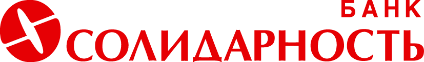 Заявление о присоединении к Правилам открытия, ведения и закрытия счетов физических лиц  в АО КБ «Солидарность» (далее - Заявление)Настоящим я, ______________________________________________ (далее – Заявитель), ID Клиента_______ в лице*** _____________________ действующего(ей) на основании __________________________________________________________подтверждаю свое согласие с условиями Правил открытия, ведения и закрытия счетов физических лиц в АО КБ «Солидарность» (далее - Правила), в том числе условий Соглашения об использовании Простой электронной подписи в системе дистанционного банковского обслуживания физических лиц в АО КБ «Солидарность»,  и обязуюсь выполнять условия данных Правил.Данные Клиента: дата рождения______, Место рождения____________, Гражданство:_____,  Информация о страховом номере индивидуального лицевого счета застрахованного лица в системе обязательного пенсионного страхования (при наличии)______, ИНН (при наличии)_____, Адрес постоянной  регистрации__________, адрес фактического проживания (почтовый адрес) __________.  Вид документа удостоверяющего личность: _____ серия:______, №______, кем выдан:________ дата выдачи_____ код подразделения (если имеется).                                                                  Данные миграционной карты: №_______, дата начала срока пребывания________, дата окончания срока пребывания______.                                      Вид документа подтверждающего право иностранного гражданина на пребывание в Российской Федерации (далее – РФ)________ серия______ №_______, дата начала срока пребывания________, дата окончания срока пребывания______. Контактная информация: мобильный телефон_____, иной______, контактный Е-mail:______ Кодовое слово для идентификации Клиента______________.    Я подтверждаю нижеследующие сведения:  Я не являюсь иностранным публичным должностным лицом (далее – ИПДЛ), российским публичным должностным лицом (далее – РПДЛ), международным публичным должностным лицом (далее – МПДЛ), Я  не состою в родстве с ИПДЛ, РПДЛ, МПДЛ.    Я являюсь ИПДЛ, РПДЛ, МПДЛ (подчеркнуть нужное).       Должность*:_____________________________________________________________________________________________________________________       Наименование и адрес работодателя:_______________________________________________________________________________________________Я состою в родстве с ИПДЛ, РПДЛ, МПДЛ. Степень родства__________________________________________________________________________***данные представителя: дата рождения______, Место рождения____________, Гражданство:_____, Информация о страховом номере индивидуального лицевого счета застрахованного лица в системе обязательного пенсионного страхования (при наличии)__________, ИНН (при наличии)_____, Адрес постоянной  регистрации__________, адрес фактического проживания (почтовый адрес)_________________.  Вид документа удостоверяющего личность: _____ серия:______, №______, кем выдан:________ дата выдачи_____ код подразделения (если имеется).                                                                 Данные миграционной карты: №_______, дата начала срока пребывания________, дата окончания срока пребывания______.                                      Вид документа подтверждающего право иностранного гражданина на пребывание в РФ________ серия______ №_______, дата начала срока пребывания________, дата окончания срока пребывания______.  Контактная информация: мобильный телефон_____, иной_____, контактный Е-mail:______ Я подтверждаю нижеследующие сведения:  Я не являюсь иностранным публичным должностным лицом (далее – ИПДЛ), российским публичным должностным лицом (далее – РПДЛ), международным публичным должностным лицом (далее – МПДЛ), Я  не состою в родстве с ИПДЛ, РПДЛ, МПДЛ.    Я являюсь ИПДЛ, РПДЛ, МПДЛ (подчеркнуть нужное).       Должность**:____________________       Наименование и адрес работодателя:________________________________Я состою в родстве с ИПДЛ, РПДЛ, МПДЛ. Степень родства_______прошу открыть мне следующие счета:№___________________ в валюте________;№___________________ в валюте________.Данные для изготовления банковской карты: № карты_____________в валюте___________, срок действия карты__________, наименование карточного продукта____________________.  Ваше имя и фамилия латинскими буквами для указания на карте (с учетом пробелов) __________________. Прошу подключить  оповещение об операциях:      ДА                   НЕТ. Карту и ПИН-конверт получил                                            подпись заявителя (представителя)Прошу подключить ДБО:         ДА                   НЕТЯ, Клиент      представитель КлиентаДаю согласие   на обработку Акционерным обществом коммерческим банком «Солидарность» (далее – АО КБ «Солидарность») (адрес места нахождения: Россия, 443099, Самарская область, г. Самара, ул. Куйбышева, д. 90) включая сбор, систематизацию, накопление, хранение, уточнение (обновление, изменение), извлечение, использование, передачу (в том числе передачу с использованием информационно-коммуникационной сети «Интернет» через оборудование и каналы передачи данных, принадлежащих третьим лицам), обезличивание, блокирование, уничтожение, всех предоставленных мной Банку персональных данных: фамилия, имя, отчество, дата и место рождения, данные документа, удостоверяющего личность, адрес по месту регистрации и по месту проживания, ИНН, Информация о страховом номере индивидуального лицевого счета застрахованного лица в системе обязательного пенсионного страхования,  телефон (мобильный и домашний), адрес электронной почты, сведения о семейном положении и наличии брачного контракта, сведения о детях и иждивенцах, сведения о среднемесячных доходах, сведения об образовании, сведения о трудовой занятости, сведения об имущественном положении (сведения об активах и имеющихся обязательствах), сведения, полученные от третьих лиц, в том числе государственных органов, государственных информационных систем, единой системы идентификации и аутентификации (ЕСИА),  фотографическое изображение и иных предоставленных мной персональных данных обрабатываемых с целью оказания банковских услуг при осуществлении возложенных на Банк законодательством Российской Федерации функций, полномочий и обязанностей,  в соответствии с Налоговым кодексом Российской Федерации, федеральными законами: № 395-1 от 02.12.1990 «О банках и банковской деятельности», № 218-ФЗ от 30.12.2004 «О кредитных историях», № 115-ФЗ от 07.08.2001 «О противодействии легализации (отмыванию) доходов, полученных преступным путем, и финансированию терроризма», № 173-ФЗ «О валютном регулировании и валютном контроле», № 152-ФЗ от 27.07.2006 «О персональных данных», № 161-ФЗ от 27.06.2011 «О национальной платежной системе», иными законодательными и нормативными правовыми актами Российской Федерации,  нормативными актами Банка России, а также Уставом и нормативными актами Банка.Я информирован о том, что обработка персональных данных осуществляется АО КБ «Солидарность» смешанным способом: с использованием неавтоматизированной и автоматизированной обработки персональных данных.Кроме того, в целях поддержания актуальности моих персональных данных, настоящим обязуюсь представлять в Банк сведения о любых изменениях вышеуказанных персональных данных в течение 10 (десяти) рабочих дней с даты их изменения и даю свое согласие на их обработку на тех же условиях.Настоящее согласие действует с даты его предоставления в АО КБ «Солидарность» до подписания и/или заключения соответствующего договора, соглашения, доверенности, завещательного распоряжения или иного документа, необходимого для оказания банковских услуг, а также в течение всего срока действия соответствующего договора, документа, до достижения целей обработки персональных данных в рамках договорных отношений со мной.   ________________________________(подпись заявителя (представителя) /  ФИО заявителя (ФИО представителя)Я,   Клиент                 представитель Клиента    даю согласие       не даю согласие   На использование моих персональных данных, указанных в Заявлении (в т.ч. контактные адреса и телефоны, Ф.И.О.) (далее - «персональные данные») в целях проведения маркетинговых исследований рынка банковских услуг; получение рекламы, предоставление информации и предложения продуктов Банка и/или третьих лиц в т.ч. компаниями-партнерами Банка (ООО МКК «Гоффман», АО СК «Солидарность») посредством использования телефонной, подвижной радиотелефонной связи информационных, рекламных и/или маркетинговых рассылок в форме электронных писем, сообщений, телефонных звонков и иных формах, содержащих предложения о продуктах и услугах Банка и Партнеров. В случае привлечения Банком третьих лиц для указанных целей лиц в качестве исполнителей и/или распространителей рекламы, передавать им мои персональные данные в объеме, необходимом для исполнения договора и/или  в целях направления мне рекламы на условиях обязанности обеспечения ими конфиденциальности моих персональных данных. Я уведомлен, принимаю и соглашаюсь с тем, что для прекращения обработки  Банком моих персональных данных, за исключением случаев, когда обработка персональных данных необходима для исполнения договора, стороной которого я являюсь, мне необходимо обратиться в Банк для оформления в письменной форме отзыва Согласия.             _____________________________(подпись заявителя (представителя) /  ФИО заявителя (ФИО представителя)Я являюсь налоговым резидентом только в РФ.Я являюсь налогоплательщиком США (гражданство или вид на жительство в США, или долгосрочное пребывание в США)****Заполните Форму самосертификации в целях подтверждения статуса налогового резидента.У меня есть признаки связи с США (место рождения США, Пуэрто-Рико, Виргинские о-ва, о-в Гуам, любой телефонный номер в США, адрес в США, доверенность лицу, имеющему адрес в США, длительное поручение на перечисление более одного платежа в пользу получателей, имеющих счет в США). Заполните Форму самосертификации в целях подтверждения статуса налогового резидента.Признаки связи с США отсутствуют.Я являюсь иностранным налоговым резидентом (кроме США). Укажите все государства налогового резидентства  _________________и заполните Форму самосертификации в целях подтверждения статуса налогового резидента.  Я не являюсь налоговым резидентом ни в одной стране. Заполните Форму самосертификации в целях подтверждения статуса налогового резидента.Я действую в интересах другого лица - выгодоприобретателя. Заполните Форму самосертификации в целях подтверждения статуса налогового резидента на выгодоприобретателя.Выгодоприобретатель отсутствует.Сведения о целях установления  и предполагаемом характере деловых отношений с Банком: безналичные операции  операции с наличными деньгами  кредитование  операции по счетам (пластиковые карты, вклады, текущие счета)   другие услуги _________________.получение банковских услуг на постоянной основе,   проведение разовой операции, иное _________________.Сведения о целях финансово-хозяйственной деятельности: получение дохода  благотворительность  иное _______________.Сведения о финансовом положении:  плохое  хорошее  удовлетворительное.Сведения о деловой репутации:  положительная  отрицательное  иное___________.Сведения об источнике происхождения денежных средств и (или) иного имущества:    Заработная плата, пенсия, пособия, и т.п.  Дивиденды (получение дохода от владения акциями (долями) организаций)    Доход от размещения денежных средств во вклад   Регулярная материальная помощь третьих лиц     Доходы от сдачи в аренду собственного недвижимого имущества    Доходы от операций с ценными бумагами Иное (уточните) ______________.С “Правилами открытия, ведения и закрытия счетов физических лиц в АО КБ «Солидарность»” ознакомлен(а), понимаю текст Правил, выражаю свое согласие с ними и обязуюсь их выполнять, с “Тарифами по обслуживанию физических лиц в рублях Российской Федерации и иностранной валюте в АО КБ “Солидарность”, Тарифами по банковским картам ознакомлен(а) и полностью согласен.Подтверждаю, что указанные мною сведения являются верными и точными на нижеуказанную дату, не возражаю против проверки достоверности и полноты предоставленных мною сведений.Я  проинформирован работником Банка, что с Правилами/Договором и тарифами Банка могу дополнительно ознакомиться в удобное для меня время в электронной форме – на официальном сайте Банка в сети «Интернет» по адресу: www.solid.ru или на бумажном носителе в подразделении Банка.  Я уведомлен(а) о том, что денежные средства застрахованы в порядке, размере и на условиях, установленных Федеральным законом от 23.12.2003 № 177-ФЗ «О страховании вкладов в банках Российской Федерации».  «____»____________20____г.                                                                                                            ________/_____________________                     _/                                                                                                 (подпись заявителя (представителя) /  ФИО заявителя (ФИО представителя))ОТМЕТКА БАНКА О ПРИЕМЕ ЗАЯВЛЕНИЯ*****:ОТМЕТКА БАНКА О ПРИЕМЕ ЗАЯВЛЕНИЯ******:С момента проставления Банком отметки о приеме Заявления договорные отношения между Банком и Клиентом считаются установленными в соответствии со ст.428 Гражданского кодекса Российской Федерации* в отношении РПДЛ необходимо указать замещаемую (занимаемую) государственную должность РФ, должность членов Совета директоров Банка России, должность федеральной государственной службы, назначение на которые и освобождение от которых осуществляются Президентом РФ или Правительством РФ, должность в Банке России, государственных корпорациях и иных организациях, созданных РФ на основании федеральных законов, включенные в перечни должностей, определяемые Президентом РФ.** в отношении РПДЛ необходимо указать замещаемую (занимаемую) государственную должность РФ, должность членов Совета директоров Банка России, должность федеральной государственной службы, назначение на которые и освобождение от которых осуществляются Президентом РФ или Правительством РФ, должность в Банке России, государственных корпорациях и иных организациях, созданных РФ на основании федеральных законов, включенные в перечни должностей, определяемые Президентом РФ.*** заполняется при открытии счета(ов)представителем клиента**** Физическое лицо  пребывало в США  более 31 дня в течение текущего календарного года и не менее 183 дней в течение трех лет, включая текущий год и два непосредственно предшествующих года. При этом сумма дней, в течение которых лицо присутствовало на территории США в текущем году, а также в двух предшествующих годах, умножается на установленный коэффициент: коэффициент для текущего года равен 1 (т.е. учитываются все дни, проведенные в США в текущем году); коэффициент предшествующего года равен 1/3; коэффициент позапрошлого года равен 1/6***** Заполняется при приеме заявления в офисе Банка****** Заполняется в случае прохождения Клиентом удаленной биометрической идентификации Форма № 2к Альбому типовых форм документов, используемых в процессе банковского обслуживания клиентов-физических лиц в АО КБ «Солидарность»                                                                                                                            		В АО КБ «Солидарность»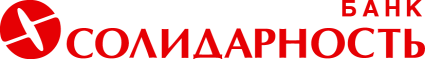 ЗАЯВЛЕНИЕ
об открытии дополнительного банковского счетаНастоящим я, _____________________________________________________________________, в лице* _____________________ действующего(ей) на основании ____________________________________________, наименование документа, удостоверяющего личность ___________________________________, серия ________, № __________, кем выдан ____________________________________________________________________________________________________________________, когда выдан _______________, дата рождения ____________, место рождения ___________________________________, зарегистрирован (а) по адресу_______________________________________ ______________________________________ на основании Заявления о присоединении к Правилам открытия, ведения и закрытия счетов физических лиц в АО КБ «Солидарность» прошу открыть мне банковский счет(а) в валюте:рубли Российской Федерации,доллары США,евро,юани КНР,иное.№__________________________________________________________________________      «__»__________20__г. 	                                                                                                                       ____________________ /_______________/(дата)		 (подпись Заявителя/Представителя)  	Ф.И.О. Заявителя/ПредставителяОТМЕТКА БАНКА О ПРИЕМЕ ЗАЯВЛЕНИЯ:* заполняется при открытии счета представителем клиентаФорма № 3к Альбому типовых форм документов, используемых в процессе банковского обслуживания клиентов-физических лиц в АО КБ «Солидарность»В АО КБ «Солидарность»ЗАЯВЛЕНИЕоб изменении/подтверждении данных КлиентаНастоящим Я, ________________, в лице** _____________________ действующего(ей) на основании ________________________________, наименование документа, удостоверяющего личность ________________, серия ______, № __________, дата рождения __.__._____г.: сообщаю об изменении моих персональных данных:Подтверждаю нижеуказанные сведения:    Я являюсь налоговым резидентом только в РФ.Я являюсь налогоплательщиком США (гражданство или вид на жительство в США, или долгосрочное пребывание в США *.У меня есть признаки связи с США (место рождения США, Пуэрто-Рико, Виргинские о-ва, о-в Гуам, любой телефонный номер в США, адрес в США, доверенность лицу, имеющему адрес в США, длительное поручение на перечисление более одного платежа в пользу получателей, имеющих счет в США).*Признаки связи с США отсутствуют.Я являюсь иностранным налоговым резидентом (кроме США).* Укажите все государства налогового резидентства  _________________   Я не являюсь налоговым резидентом ни в одной стране*.Я действую в интересах другого лица – выгодоприобретателя*. Выгодоприобретатель отсутствует.*Необходимо заполнить Форму самосертификации в целях подтверждения статуса налогового резидента.                    «___»__________ 20____ г                                                                                                   _________________ /____________________/	              (дата)	                                                                        (подпись Заявителя/Представителя) Ф.И.О. Заявителя /ПредставителяОТМЕТКА БАНКА О ПРИЕМЕ ЗАЯВЛЕНИЯ:Форма № 4к Альбому типовых форм документов, используемых в процессе банковского обслуживания клиентов-физических лиц в АО КБ «Солидарность»В АО КБ «Солидарность»ЗАЯВЛЕНИЕ
об изменении условий договора вкладаНастоящим я, ____________________________________________________________, в лице* _____________________ действующего(ей) на основании ____________________________________________, наименование документа, удостоверяющего личность ______________________________________________, серия _______, № _________, когда выдан ____________, кем выдан ____________________________, код подразделения _________, зарегистрирован(а) по адресу _____________________________,прошу АО КБ "Солидарность"  по договору вклада «______________»  №____от «__»________20__г                                                                                                                        (наименование вклада)изменить:   счет выплаты процентов на счет №_________________ в АО КБ «Солидарность»   счет перечисления денежных средств по окончанию срока вклада на счет           №___________________ в АО КБ «Солидарность»   счет по Вкладу в связи с изменением резидентства  на счет   №___________________ в АО КБ «Солидарность»С Тарифами по обслуживанию физических лиц в рублях Российской Федерации и иностранной валюте в АО КБ “Солидарность” ознакомлен и согласен. «__»__________20__г. 	                        ______________________ /_________________ /                 (дата)	(подпись Заявителя/Представителя)	Ф.И.О. Заявителя/Представителя ОТМЕТКА БАНКА О ПРИЕМЕ ЗАЯВЛЕНИЯ:* заполняется при оформлении заявления представителем клиентаФорма № 5к Альбому типовых форм документов, используемых в процессе банковского обслуживания клиентов-физических лиц в АО КБ «Солидарность»В АО КБ «Солидарность»ЗАЯВЛЕНИЕ
на перевод денежных средств в иностранной валюте (внутри Банка)Подтверждаю, что перечисление не связано с осуществлением предпринимательской деятельности. Я согласен с тем, что АО КБ  "Солидарность" не несет ответственности за неисполнение или ненадлежащее исполнение настоящего перевода, явившееся следствием неверного заполнения данного заявления, указания ошибочной, неразборчивой или неоднозначно толкуемой информации. Я уведомлен о том, что в случае неисполнения перевода по вышеуказанным причинам комиссия за перевод Банком не возвращается.В целях исполнения настоящего Заявления на Перевод, я согласен(на) с обработкой Банком моих персональных данных, содержащихся в Заявлении, в том числе путем трансграничной передачи указанных данных и информации о Переводе.«    »                       20    г.	                               ______________________  /________________	 (дата)	(подпись Заявителя/Представителя)	Ф.И.О. Заявителя/Представителя ОТМЕТКА БАНКА О ПРИЕМЕ ЗАЯВЛЕНИЯ:* заполняется при оформлении заявления представителем клиентаФорма № 6к Альбому типовых форм документов, используемых в процессе банковского обслуживания клиентов-физических лиц в АО КБ «Солидарность»В АО КБ «Солидарность»ЗАЯВЛЕНИЕ
на предоставление Основной Банковской платежной картыСВЕДЕНИЯ О ЗАЯВИТЕЛЕ:* латинскими буквами как в заграничном паспорте для тиснения на Карточке (не более 20 символов)СВЕДЕНИЯ О ПРЕДСТАВИТЕЛЕ**:** заполняется при оформлении заявления представителем клиентаНа основании настоящего заявления прошу выпустить банковскую платежную карту и открыть специальный карточный счет (СКС) для учета операций, совершаемых по банковской платежной карте.С Правилами открытия, ведения и закрытия счетов физических лиц в АО КБ «Солидарность», Тарифами по обслуживанию физических лиц в рублях Российской Федерации и иностранной валюте в АО КБ "Солидарность", Тарифами по банковским картам и «Порядком (Руководством) о безопасном использовании электронных средств и способов платежа» ознакомлен(а), полностью согласен и обязуюсь их выполнять.       «__»__________20__г. 	                                                                                                                            ____________________ /_________________ /(дата)		 (подпись Заявителя/Представителя)	Ф.И.О. Заявителя/Представителя ОТМЕТКА БАНКА О ПРИЕМЕ ЗАЯВЛЕНИЯ:Форма № 7к Альбому типовых форм документов, используемых в процессе банковского обслуживания клиентов-физических лиц в АО КБ Солидарность»								В АО КБ «Солидарность»ЗАЯВЛЕНИЕ
на предоставление дополнительной Банковской платежной картыНа основании настоящего заявления прошу открыть дополнительную платежную  расчетную (дебетовую) карту (далее - Дополнительная карта) на имя нижеуказанного лица. Данное заявление одновременно является доверенностью, которой владельцы Дополнительных карт уполномочиваются на совершение операций по Дополнительным картам.СВЕДЕНИЯ О ВЛАДЕЛЬЦЕ ДОПОЛНИТЕЛЬНОЙ КАРТЫ*:*В случае, если Владелец дополнительной расчетной (дебетовой) карты является несовершеннолетним, то Владелец основной карты подтверждает, что является его законным представителем (родителем) и предоставил соответствующие подтверждающие документы Банку.** латинскими буквами как в заграничном паспорте для тиснения на Карточке (не более 20 символов)Подтверждаю, что настоящее заявления (доверенность) является предоставлением полномочия владельцу Дополнительной карты на совершение любых операций с моего специального карточного счета (СКС) №_______________________________________ в порядке, предусмотренном  Правилами открытия, ведения и закрытия счетов физических лиц в АО КБ «Солидарность».Персональные данные ________________________, внесены в настоящее заявление с его  (её) согласия, и он (она) уведомлен(а) мной об обработке Банком                                          (ФИО владельца дополнительной карты)указанных выше персональных данных в соответствии с Федеральным законом от 27.07.2006 г. № 152-ФЗ «О персональных данных».Персональные данные________________________________ обрабатываются Банком на основании п. 2 ч. 1 статьи 6 Федерального закона от 27.07.2006 г. №                                          (ФИО владельца дополнительной карты) 152-ФЗ  «О персональных данных» в связи с осуществлением Банком возложенных на него законодательством Российской Федерации функций, полномочий и обязанностей. С Правилами открытия, ведения и закрытия счетов физических лиц в АО КБ «Солидарность», Тарифами по обслуживанию физических лиц в рублях Российской Федерации и иностранной валюте в АО КБ "Солидарность", Тарифами по банковским картам  и «Порядком (Руководством) о безопасном использовании электронных средств и способов платежа» ознакомлен(а), согласен и обязуюсь их выполнять.ОТМЕТКА БАНКА О ПРИЕМЕ ЗАЯВЛЕНИЯ:Форма № 8к Альбому типовых форм документов, используемых в процессе банковского обслуживания клиентов-физических лиц в АО КБ Солидарность»В АО КБ «Солидарность»ЗАЯВЛЕНИЕ
о дистанционном банковском обслуживанииНастоящим я,__________________________________________________________________________________________________, в лице* _____________________ действующего(ей) на основании ____________________________________________, наименование документа, удостоверяющего личность_______________________, серия _______, № _____________, когда выдан «______»______20___г, кем выдан_____________________________________________________________________, код подразделения _______________, дата рождения ______________________, место рождения________________________________________________________________________________________________, зарегистрирован(а) по адресу _________________________________________________________________________. В соответствии с Правилами открытия, ведения и закрытия счетов физических лиц в АО КБ «Солидарность» прошу предоставить мне дистанционное банковское обслуживание (ДБО) и подключить мои открытые на текущий момент банковские счета и все мои счета, открываемые после подписания настоящего заявления, к автоматизированной системе обслуживания клиентов Банка через канал доступа Дистанционного банковского облуживания.Зарегистрировать для обеспечения мне доступа к ДБО следующие мои данные:Имя пользователя/Логин: E-mail Зарегистрировать для рассылки мне Банком одноразовых паролей, логина, получения информации об операциях, совершенных с использованием ДБО номер моего мобильного телефона:Настоящим подтверждаю, что:уведомлен(а) о том, что операции, выполненные через каналы удаленного доступа (дистанционные операции), являются по своему характеру высокорискованными;уведомлен(а) о том, что подача Дистанционного распоряжения равнозначна получению АО КБ "Солидарность" поручения на бумажном носителе, оформленного в соответствии с требованиями действующего законодательства Российской Федерации;осознаю, что АО КБ "Солидарность" не несет ответственности за ущерб, возникший вследствие несанкционированного использования третьими лицами средств идентификации и подтверждения;самостоятельно принимаю решение об использовании ДБО, оценив все возможные риски. «    »                       20    г.	                            ______________________  /________________	 (дата)	(подпись Заявителя/Представителя)	Ф.И.О. Заявителя/Представителя   ОТМЕТКА БАНКА О ПРИЕМЕ ЗАЯВЛЕНИЯ:Идентификация Клиента проведена https://online.solid.ru/* заполняется при оформлении заявления представителем клиентаФорма № 9к Альбому типовых форм документов, используемых в процессе банковского обслуживания клиентов-физических лиц в АО КБ «Солидарность»ДОВЕРЕННОСТЬ № ____
на право распоряжения денежными средствами, 
находящимися на банковском счете(-ах) физического лица в АО КБ «Солидарность»Я,_________________________________________________,________________г. р.                                                   (ФИО Доверителя) Документ, удостоверяющий личность: _____________, выдан___________________, проживающий (ая) по адресу: _____________________________,Доверяю:____________________________________, _________________г. р.                  (ФИО доверенного лица)Документ, удостоверяющий личность: _____________, выдан___________________, проживающий (ая) по адресу: _____________________________,моб.  тел._______________право распоряжаться моими денежными средствами, находящимися на моем (их)  счете(ах)  №______________________________  в АО КБ «Солидарность» (далее –Банк),включая право получения процентов по вкладу, право вносить на счет(а) денежные средства, совершать любые расходные операции по счету(ам), в том числе с правом закрытия счета(ов) и/или перечислением денежных средств на другие счета, в том числе счета любых третьих лиц, подписывать, представлять соответствующие заявления и иные документы, получать выписки по счету(ам) и справки, а также  совершать иные действия, связанные с выполнением настоящих поручений.Персональные данные ________________________, внесены в настоящую доверенность с                                            (ФИО доверенного лица)его  (её) согласия, и он (она) уведомлен(а) мной об обработке Банком указанных выше персональных данных в соответствии с Федеральным законом от 27.07.2006 г. № 152-ФЗ «О персональных данных».Персональные данные________________________________ обрабатываются Банком на основании                                             (ФИО доверенного лица)п. 2 ч. 1 статьи 6 Федерального закона от 27.07.2006 г. № 152-ФЗ «О персональных данных» в связи с осуществлением Банком возложенных на него законодательством Российской Федерации функций, полномочий и обязанностей. Срок действия доверенности: с «__» __________ 20__ г.  по «__» ________ 20__ г.Настоящая доверенность выдана без права передоверия.«__»_____________20__ г                                                                                       ___________________  / ______________________                                                                                                                                                                    (Подпись Доверителя /    ФИО Доверителя)                                Настоящая доверенность совершена и представлена доверителем в присутствии уполномоченного лица Банка – _____________________________________Личность доверителя установлена. _________________________                                      ___________________________________       (Подпись работника Банка)                                                                                            (Ф.И.О. работника Банка)  ОТМЕТКА БАНКА О ПРИЕМЕ:Форма № 10к Альбому типовых форм документов, используемых в процессе банковского обслуживания клиентов-физических лиц в АО КБ «Солидарность»								В АО КБ «Солидарность»ДОВЕРЕННОСТЬ
на получение Банковской платежной карты и ПИН-конвертаг._______________	                                                                                         "____" _____________ 20 ___ г.Я,___________________________________________________________________________________________________________________, наименование документа, удостоверяющего личность ____________________________________________, серия _________, номер ________________, когда выдан _____________ кем выдан __________________________________________________, код подразделения ________, доверяю __________________________________________________, наименование документа, удостоверяющего личность _____________________________, серия ____________, номер ____________________, когда выдан ____________, кем выдан ________________________________________________________, код подразделения ____________, получить в АО КБ «Солидарность» причитающуюся мне банковскую(ие) платежную карту(ы) ____________(тип карты)_________  и конверт(ы) с ПИН-кодом к ней(ним), расписываться за меня и совершать иные действия, необходимые для выполнения настоящего поручения.Настоящим подтверждаю, что несу полную ответственность за все операции по вышеуказанной(ым) банковской(им) платежной карте(ам), в том числе совершенные третьими лицами, включая операции, совершенные с использованием ПИН-кода.Настоящая доверенность действительна по «___» _________20__г. ________________/_______________________/(Подпись)                                         (Ф.И.О.)   ОТМЕТКА БАНКА О ПРИЕМЕ:Форма № 11к Альбому типовых форм документов, используемых в процессе банковского обслуживания клиентов-физических лиц в АО КБ «Солидарность»В АО КБ «Солидарность»ЗАЯВЛЕНИЕ
на перевод денежных средств в рублях Российской ФедерацииПодтверждаю, что перечисление не связано с осуществлением предпринимательской деятельности. Я согласен с тем, что АО КБ  "Солидарность" не несет ответственности за неисполнение или ненадлежащее исполнение настоящего перевода, явившееся следствием неверного заполнения данного заявления, указания ошибочной, неразборчивой или неоднозначно толкуемой информации. Я уведомлен о том, что в случае неисполнения перевода по вышеуказанным причинам комиссия за перевод Банком не возвращается.В целях исполнения настоящего Заявления на Перевод, я согласен(на) с обработкой Банком моих персональных данных, содержащихся в Заявлении, в том числе путем трансграничной передачи указанных данных и информации о Переводе.«    »                       20    г.	                    ______________________  /________________	 (дата)	(подпись Заявителя/Представителя)	Ф.И.О. Заявителя/Представителя   ОТМЕТКА БАНКА О ПРИЕМЕ ЗАЯВЛЕНИЯ:* заполняется при оформлении заявления представителем клиентаФорма № 12к Альбому типовых форм документов, используемых в процессе банковского обслуживания клиентов-физических лиц в АО КБ «Солидарность»В АО КБ «Солидарность»ЗАЯВЛЕНИЕ
на перевод денежных средств в иностранной валюте (внешние переводы)Поручаю осуществлять перевод средств с моего банковского счета по следующим реквизитам:Подтверждаю, что перечисление денежных средств не связано с осуществлением предпринимательской деятельности.Подтверждаю, что переводимые денежные средства не являются денежными средствами, полученными в виде выплаты дивидендов по акциям российских акционерных обществ либо при распределении прибыли российских компаний.Я согласен с тем, что Банк не несет ответственности за неисполнение или ненадлежащее исполнение настоящего перевода, явившееся следствием неверного заполнения данного заявления, указания ошибочной, неразборчивой или неоднозначно толкуемой информации. Я уведомлен о том, что в случае неисполнения перевода по вышеуказанным причинам комиссия за перевод банком не возвращается.В целях исполнения настоящего Заявления на Перевод, я согласен(на) с обработкой Банком моих персональных данных, содержащихся в Заявлении, в том числе путем трансграничной передачи указанных данных и информации о Переводе.ОТМЕТКА БАНКА О ПРИЕМЕ ЗАЯВЛЕНИЯ:* заполняется при оформлении заявления представителем клиентаФорма № 13к Альбому типовых форм документов, используемых в процессе банковского обслуживания клиентов-физических лиц в АО КБ «Солидарность»								В АО КБ «Солидарность»ЗАЯВЛЕНИЕ
на проведение периодического перечисления денежных средств в рублях Российской ФедерацииНастоящим, Я (далее - «Клиент») поручаю АО КБ «Солидарность» (далее – «Банк») производить автоматическое периодическое перечисление денежных средств со счета, указанного в настоящем Заявлении-поручении, в соответствии с реквизитами и информацией, указанными в настоящем Заявлении-поручении, без моих дополнительных распоряжений. ЧАСТЬ I. Информация о Клиенте/ представителе Клиента:ЧАСТЬ II. Реквизиты Заявления-поручения:Реквизиты получателя*Если дата платежа выпадает на выходные или праздничные дни, платеж производится на следующий рабочий день.Подтверждаю, что перечисление денежных средств не связано с осуществлением предпринимательской деятельности. Я согласен с тем, что Банк не несет ответственности за неисполнение или ненадлежащее исполнение настоящего перевода, явившееся следствием неверного заполнения данного Заявления, указания ошибочной, неразборчивой или неоднозначно толкуемой информации. Я уведомлен о том, что в случае неисполнения перевода по вышеуказанным причинам комиссия за перевод Банком не возвращается.В целях исполнения настоящего Заявления на Перевод, я согласен(на) с обработкой Банком моих персональных данных, содержащихся в Заявлении, в том числе путем трансграничной передачи указанных данных и информации о Переводе.ЧАСТЬ III. Условия осуществления периодических перечислений:Банк не несет ответственности за неверно указанные плательщиком реквизиты получателя средств;Банк оставляет за собой право не исполнять платеж в случае несоответствия условий платежа требованиям законодательства Российской Федерации;Банк не будет осуществлять перечисление при отсутствии на счете денежных средств, достаточных для осуществления перевода и/или удержания комиссии;Если дата платежа приходится на число, которого нет в соответствующем месяце, Банк осуществляет платеж в последний календарный день месяца. С суммой комиссии, взимаемой согласно действующим “Тарифам по обслуживанию физических лиц в рублях Российской Федерации и иностранной валюте в АО КБ «Солидарность»” за проведение платежей с моего банковского счета согласен(а) и поручаю АО КБ «Солидарность» периодически списывать сумму комиссии с моего банковского счета, указанного в настоящем Заявлении-поручении.Условия осуществления периодических перечислений мне разъяснены. С Тарифами по обслуживанию физических лиц в рублях Российской Федерации и иностранной валюте в АО КБ «Солидарность»”  ознакомлен(а) и полностью согласен(а).«    »                       20    г.	                    ______________________  /________________	 (дата)	(подпись Заявителя/Представителя)	Ф.И.О. Заявителя/Представителя   ОТМЕТКА БАНКА О ПРИЕМЕ ЗАЯВЛЕНИЯ:* заполняется при оформлении заявления представителем клиентаФорма № 14к Альбому типовых форм документов, используемых в процессе банковского обслуживания клиентов-физических лиц в АО КБ «Солидарность»В АО КБ «Солидарность»ЗАЯВЛЕНИЕ 
на проведение периодического перечисления денежных средств в иностранной валютеПоручаю осуществлять перевод средств с моего банковского счета по следующим реквизитам:*Если дата платежа выпадает на выходные или праздничные дни, платеж производится на следующий рабочий день.Подтверждаю, что перечисление денежных средств не связано с осуществлением предпринимательской деятельности. Подтверждаю, что переводимые денежные средства не являются денежными средствами, полученными в виде выплаты дивидендов по акциям российских акционерных обществ либо при распределении прибыли российских компаний.Я согласен с тем, что Банк не несет ответственности за неисполнение или ненадлежащее исполнение настоящего перевода, явившееся следствием неверного заполнения данного Заявления, указания ошибочной, неразборчивой или неоднозначно толкуемой информации. Я уведомлен о том, что в случае неисполнения перевода по вышеуказанным причинам комиссия за перевод Банком не возвращается.В целях исполнения настоящего Заявления на Перевод, я согласен(на) с обработкой Банком моих персональных данных, содержащихся в Заявлении, в том числе путем трансграничной передачи указанных данных и информации о Переводе.Условия осуществления периодических перечислений:Банк не несет ответственности за неверно указанные плательщиком реквизиты получателя средств;Банк оставляет за собой право не исполнять платеж в случае несоответствия условий платежа требованиям законодательства Российской Федерации;Банк не будет осуществлять перечисление при отсутствии на счете денежных средств, достаточных для осуществления перевода и/или удержания комиссии; Если дата платежа приходится на число, которого нет в соответствующем месяце, Банк осуществляет платеж в последний календарный день месяца. С суммой комиссии, взимаемой согласно действующим “Тарифам по обслуживанию физических лиц в рублях Российской Федерации и иностранной валюте в АО КБ «Солидарность»” за проведение платежей с моего счета согласен(а) и поручаю АО КБ «Солидарность» периодически списывать сумму комиссии с моего банковского счета, указанного в настоящем Заявлении-поручении.Условия осуществления периодических перечислений мне разъяснены. С “Тарифами по обслуживанию физических лиц в рублях Российской Федерации и иностранной валюте в АО КБ «Солидарность»” ознакомлен(а) и полностью согласен(а).«    »                       20    г.	                    ______________________  /________________	 (дата)	(подпись Заявителя/Представителя)	Ф.И.О. Заявителя/Представителя  ОТМЕТКА БАНКА О ПРИЕМЕ ЗАЯВЛЕНИЯ:* заполняется при оформлении заявления представителем клиентаФорма № 15к Альбому типовых форм документов, используемых в процессе банковского обслуживания клиентов-физических лиц в АО КБ «Солидарность»В АО КБ «Солидарность»ЗАЯВЛЕНИЕ об отмене периодического перечисления денежных средствг. _______________	"____" _____________ 20 ___ г.Настоящим Я, __________________________________________________________________________________, в лице* _____________________ действующего(ей) на основании ____________________________________________,  наименование документа  удостоверяющего личность ________________________________________________, серия _______, № _________, когда выдан ____________, кем выдан ____________________________, код подразделения _________, зарегистрирован(а) по адресу _____________________________________________________________ ________________________________________, прошу АО КБ "Солидарность"аннулировать мое Заявление на проведение периодического перечисления денежных средств от ___._______20__ г. в сумме __________(________________________________), периодичность платежа_________________.«    »                       20    г.	                    ______________________  /________________	 (дата)	(подпись Заявителя/Представителя)	Ф.И.О. Заявителя/Представителя   ОТМЕТКА БАНКА О ПРИЕМЕ ЗАЯВЛЕНИЯ:* заполняется при оформлении заявления представителем клиентаФорма № 16к Альбому типовых форм документов, используемых в процессе банковского обслуживания клиентов-физических лиц в АО КБ «Солидарность»В АО КБ «Солидарность»РАСПИСКАв получении Банковской платежной карты и ПИН-конвертаЯ, __________________________________________________________________________			 Ф.И.О. полностью, дата рождения Клиента/ Держателя КартыБанковскую платежную карту /Карту/№Срок действия Карты _______________и запечатанный ПИН-конверт к Карте получил«    »                       20    г.	                    ______________________  /________________	 (дата)	                 (подпись Заявителя)	ФИО  ОТМЕТКА БАНКА:Форма № 17к Альбому типовых форм документов, используемых в процессе банковского обслуживания клиентов-физических лиц в АО КБ «Солидарность»В АО КБ «Солидарность»ЗАЯВЛЕНИЕна проведение безналичной конверсии денежных средствПодтверждаю, что перечисление не связано с осуществлением предпринимательской деятельности. Я согласен с тем, что АО КБ «Солидарность» не несет ответственности за неисполнение или ненадлежащее исполнение настоящего перевода, явившееся следствием неверного заполнения данного заявления, указания ошибочной, неразборчивой или неоднозначно толкуемой информации. Я уведомлен о том, что в случае неисполнения перевода по вышеуказанным причинам комиссия за перевод Банком не возвращается.В целях исполнения настоящего Заявления на Перевод, я согласен(на) с обработкой Банком моих персональных данных, содержащихся в Заявлении, в том числе путем трансграничной передачи указанных данных и информации о Переводе.«    »                       20    г.	                    ______________________  /________________	 (дата)	(подпись Заявителя/Представителя)	Ф.И.О. Заявителя/Представителя   ОТМЕТКА БАНКА О ПРИЕМЕ ЗАЯВЛЕНИЯ:* заполняется при оформлении заявления представителем клиентаФорма № 18к Альбому типовых форм документов, используемых в процессе банковского обслуживания клиентов-физических лиц в АО КБ «Солидарность»В АО КБ «Солидарность»ЗАЯВЛЕНИЕо расторжении Договора и  закрытии Счета (за исключением СКС)г. _______________	"____" _____________ 20 ___ г.Настоящим я, __________________________________________________________________________________, в лице* _____________________ действующего(ей) на основании ____________________________________________,  наименование документа, удостоверяющего личность ________________________________________________, серия _______, № _________, когда выдан ____________, кем выдан ____________________________, код подразделения _________, зарегистрирован(а) по адресу ______________________________________________________________________________________________________________________________________________________________________, прошу АО КБ "Солидарность" закрыть Счет № <номер счета>, открытый <дата открытия счета> на основании договора № <номер договора>.С условиями досрочного расторжения Договора ознакомлен(а).«    »                       20    г.	                    ______________________  /________________	 (дата)	(подпись Заявителя/Представителя)	Ф.И.О. Заявителя/Представителя  ОТМЕТКА БАНКА О ПРИЕМЕ ЗАЯВЛЕНИЯ:* заполняется при оформлении заявления представителем клиентаФорма № 19к Альбому типовых форм документов, используемых в процессе банковского обслуживания клиентов-физических лиц в АО КБ «Солидарность»В АО КБ «Солидарность»ПИСЬМО
о наличии выгодоприобретателей, к выгоде которых действует физическое лицоНастоящим информирую АО КБ «Солидарность» о наличии следующих выгодоприобретателя(ей), к выгоде которых я действую при проведении банковских операций и иных сделок:Сведения о выгодоприобретателе(ях) прилагаются к настоящему письму (перечень прилагаемых документов):_____________________________________________________________________________________________________________________________________________________________________В случае появления/изменения выгодоприобретателя(ей) обязуюсь уведомить об этом Банк в течение пяти рабочих дней с момента наступления данного события.________________________	______________________ /_________________________/	 (Дата)	(Подпись Заявителя)	(Ф.И.О.)ОТМЕТКА БАНКА О ПРИЕМЕ ЗАЯВЛЕНИЯ:Форма № 20к Альбому типовых форм документов, используемых в процессе банковского обслуживания клиентов-физических лиц в АО КБ «Солидарность»									В АО КБ «Солидарность»	Заявление на опротестование операцииОт _________________________________________________________________                                                    ФИО Клиента в именительном падеже
моб. тел: _______________     дом. тел: ___________________ e-mail: ___________Номер карты:                                                                                                                                                                                     срок  действия карты: ______/______                                       Если операция проводилась по Карте, пожалуйста, укажите номер Карты и срок ее действияНомер счета:                                          ______________________________________________________________Если операция проводилась по счету, пожалуйста, укажите номер счетаДата операции:                                                      Время операции: _____: _____ - _____: _____                                    дд.мм.гггг.                           Если не можете точно указать время, укажите временной промежуток
Тип обслуживания:    Мобильный банк    Интернет банк  Банкомат POS-Терминал  ИноеЕсли вы выбрали «Иное», пожалуйста опишите точку обслуживания в разделе «Суть инцидента»Адрес точки обслуживания:_____________________________________________________________________________(при обслуживании в банкомате, по возможности, кроме адреса укажите его номер)Сумма операции:_______________________________            Валюта операции: ________________________________Сумма операции: _________________________________        Валюта операции: _______________________________Сумма операции: _________________________________        Валюта операции: _______________________________Копию квитанции по операции прилагаю: Да  НетКопию документа удостоверяющего личность прилагаю:  Да НетКод авторизации:_______________________ Номер операции (RRN)______________(код операции и номер операции указаны в квитанции по данной операции (при наличии))Суть инцидента: ___________________________________________________________________________________________________________________________________________________________________________________________________________________________________________________________________________________________________________________________________________________________________________
Постарайтесь как можно точнее передать суть произошедшего, и Ваши требования по решению возникшей проблемыДата оформления претензии: ______________    ____________________________________   _________________                                                         дд.мм.гг                          ФИО клиента                                        Подпись клиентаЯ уведомлен, что могу оспаривать операции, совершенные посредствам Карты  не позднее 100 (ста)  календарных дней со дня совершения  Операции.______________________________________________________          ____________________________                                                          ФИО клиента                                                    Подпись КлиентаОТМЕТКА БАНКА О ПРИЕМЕ ЗАЯВЛЕНИЯ:Форма № 21к Альбому типовых форм документов, используемых в процессе банковского обслуживания клиентов-физических лиц в АО КБ «Солидарность»В АО КБ «Солидарность»ЗАЯВЛЕНИЕ НА ОТЗЫВ СОГЛАСИЯ г._____________________                                                                                    "____" _____________ 20 ___ г.Настоящим я, ________________________________________________________________________________, наименование документа, удостоверяющего личность ______________________________________________, серия _______, № _________, когда выдан ____________, кем выдан ____________________________, код подразделения _________, зарегистрирован(а) по адресу ________________________________________________,Прошу отозвать мое согласие:  на обработку моих персональных данных в ООО МКК «Гоффман»;  на обработку моих персональных данных в  АО СК «Солидарность»;  на обработку моих персональных данных в целях проведения маркетинговых исследований, на получение рекламных услуг Банка.________________________	______________________ /_________________________/	 (Дата)	(Подпись Заявителя)	(Ф.И.О.)ОТМЕТКА БАНКА О ПРИЕМЕ ЗАЯВЛЕНИЯ:Форма № 22к Альбому типовых форм документов, используемых в процессе банковского обслуживания клиентов-физических лиц в АО КБ «Солидарность»В АО КБ «Солидарность»ЗАЯВЛЕНИЕ О НЕСОГЛАСИИ С ОПЕРАЦИЕЙ  ПО БАНКОВСКОЙ КАРТЕ  Диспутная форма. CARDHOLDER DISPUTE FORM (заполняется латинскими буквами, на английском языке)ФИО держателя карты.  Cardholder Name__________________________________________________________________________________________  Номер карты (первые восемь цифр и последние четыре)/Card №                                               Срок действия._карты /   Expiry DateЯ получил выписку и не согласен со следующей операцией / I have received the statement and I do not agree with the following transaction:Перечень оспариваемых операций / List of disputed charges:Я заявляю следующее (отметить все нужные пункты) / I declare the following (please mark all applicable sections):Ни я, никто-либо, уполномоченный мною, никто-либо мне известный, не участвовал в совершении представленной выше операции / Neither me not anyone authorized by me, not anyone I know participated in the above mentioned transactionМоя карта постоянно находилась в моем распоряжении и я не передавал ее кому-либо / My card has been in my possession all the timeМоя карта была утеряна/украдена (не нужное зачеркнуть) / My card was lost/stolen (please cross not applicable).	Дата / Date:________________ Место / Location:____________________________________Сумма транзакции изменена без моего согласия / The amount of the transaction was altered without my permission:с/from________________ до/to_____________ (приложить копию чека / please attach the copy of the transaction receipt)Я пытался получить наличные в банкомате, но не получил запрошенную сумму / I participated in the ATM Cash Disbursement, but did not receive the requested cashЯ пытался получить наличные в банкомате / I participated in the ATM Cash Disbursement: _______________ (указать запрашиваемую сумму / please type the request amount), но получил лишь часть запрошенной суммы / but only received a part of the requested cash: _______________ (указать полученную сумму / please type the received amount)С моей карты списана сумма за товары (услуги), которые не были мной получены / My account was charged but the purchase was not receivedЯ участвовал только в одной операции на оспариваемую сумму, однако, сумма транзакции, указанная выше, была дважды списана с моего карточного счета / I only participated in the one transaction for the disputed amount, however the disputed amount was debited from my account twiceКупленные мной товары/услуги оплаченные другим способом (приложить документ, подтверждающий факт оплаты товаров/услуг другим способом) / Goods/Services purchased by me were paid by other means (please attach documents to confirm)Я вернул товар по указанной выше операции, но сумма транзакции не зачислена на мой карточный счет (приложить копию кредитового чека) / I returned goods, but my account has not been credited with the disputed amount yet (please attach the Credit Transaction Receipt)Другое (кратко) / Other (briefly) _____________________________________________________________________________________________________________________________________________________________________________________________________________________________________________________________________________________________________________________________________________________________________________Прошу зачислить сумму оспариваемой операции на мой счет / Please reimburse incorrectly debited amount to my accountЯ согласен с тем, что Банк может передать настоящее Заявление о несогласии с операцией по банковской карте в международные платежные системыVisa International и Union Pay International (далее МПС), национальную платежную систему «Мир», участникам международных платежных систем, а также в правоохранительные органы, если это может помочь в рассмотрении спорной транзакции.Я информирован о том, что предоставление мной недостоверной информации по заявлению о несогласии с операцией по банковской карте может повлечь преследование по закону.Я информирован о том, что Банк может отказать в рассмотрении заявления в случае, если оно подано с нарушением сроков, неправильно или не полностью оформлено (в том числе отсутствуют необходимые документы по операции).Я согласен с тем, что срок рассмотрения настоящей претензии составляет 30 (тридцать) календарных дней с даты принятия ее Банком, 60 дней в случае использования электронного средства платежа для осуществления трансграничного перевода денежных средств.  Имя держателя карты /Cardholder Name		_______________________________________					Как напечатано на карте / As presented on the cardПодпись держателя карты / Cardholder’s Signature	_________________________________________Контактный телефон / Contact phone		_________________________________________Электронная почта / E-mail		 _________________________________________Дата / DateЗаявление принял (а) / From received by		_______________________________________							ФИО / Bank's Officer name							_______________________________________							Отделение / Branch							_______________________________________							Подпись / Signature							_______________________________________							Дата / Date							__________________________________________________________Прошу заблокировать карту: 	  О Да		 О НетФорма № 23к Альбому типовых форм документов, используемых в процессе банковского обслуживания клиентов-физических лиц в АО КБ «Солидарность»В АО КБ «Солидарность»ЗАЯВЛЕНИЕ
о подключении/отключении услуги самостоятельной регистрации в системе дистанционного банковского обслуживания (ДБО)Настоящим я, ______________________________________________________________________________________, в лице* _____________________ действующего(ей) на основании ____________________________________________, наименование документа, удостоверяющего личность ___________________________________, серия ____________, 
№ _______________, когда выдан ________________, кем выдан __________________________________________________________________________________________________, код подразделения ________, дата рождения ______________________, место рождения__________________________________________________________________________________________________, зарегистрирован(а) по адресу _________________________________________________________________________________,на основании Правил открытия, ведения и закрытия счетов физических лиц в АО КБ "Солидарность" прошу:Подключить услугу самостоятельной регистрации в системе ДБО;Отключить услугу самостоятельной регистрации в системе ДБО.«    »                       20    г.	   _____________________  /_______________________	 (дата)                                                                                   (подпись Заявителя/Представителя) Ф.И.О. Заявителя/Представителя ОТМЕТКА БАНКА О ПРИЕМЕ ЗАЯВЛЕНИЯ:* заполняется при оформлении заявления представителем клиентаФорма № 24к Альбому типовых форм документов, используемых в процессе банковского обслуживания клиентов-физических лиц в АО КБ «Солидарность»В АО КБ «Солидарность»ЗАЯВЛЕНИЕ
о предоставлении доступа и изменении  данных  для работы в системе дистанционного банковского обслуживания (ДБО)Настоящим я, ______________________________________________________________________________________, в лице* _____________________ действующего(ей) на основании ____________________________________________, наименование документа, удостоверяющего личность ___________________________________, серия ____________, 
№ _______________, когда выдан ________________, кем выдан __________________________________________________________________________________________________, код подразделения ________, дата рождения ______________________, место рождения__________________________________________________________________________________________________, зарегистрирован(а) по адресу _________________________________________________________________________________,на основании Правил открытия, ведения и закрытия счетов физических лиц в АО КБ "Солидарность" прошу:Заблокировать доступ к дистанционному банковскому обслуживанию по причинам:- в связи с компрометацией средств аутентификации;- по иным причинам, в т. ч. ____________________________________________________________________Разблокировать доступ к дистанционному банковскому обслуживаниюСменить пароль в «Интернет-банк»/ «Солидарность Онлайн»Сменить мобильный телефон для получения  SMS- кода.Секретный пароль (SMS- код) для работы в системе Дистанционного банковского обслуживания прошу предоставить на номер мобильного телефона для последующего его изменения:+______________________(номер мобильного телефона в десятизначном федеральном формате)«    »                       20    г.	                 ______________________  /________________	 (дата)	(подпись Заявителя/Представителя)	Ф.И.О. Заявителя/Представителя  ОТМЕТКА БАНКА О ПРИЕМЕ ЗАЯВЛЕНИЯ:Идентификация клиента проведена http://online.solid.ru/* заполняется при оформлении заявления представителем клиентаФорма № 25к Альбому типовых форм документов, используемых в процессе банковского обслуживания клиентов-физических лиц в АО КБ «Солидарность»В АО КБ «Солидарность»ЗАЯВЛЕНИЕ
о прекращении  дистанционного банковского обслуживания (ДБО)в АО КБ «Солидарность»Договор, заключенный между мной и АО КБ "Солидарность" путем присоединения к Правилам открытия, ведения и закрытия счетов физических лиц в АО КБ "Солидарность" (далее - Правила) и Тарифам по обслуживанию физических лиц в рублях Российской Федерации и иностранной валюте в АО КБ «Солидарность» (в т.ч. «Дистанционное банковское обслуживание (ДБО)  текущих счетов,  счетов по вкладам и СКС» (далее - Тарифы), считается измененным  и изложенным в редакции Правил и Тарифов, действующих в АО КБ "Солидарность" на дату составленияНастоящим я, ______________________________________________________________, в лице* _____________________ действующего(ей) на основании ____________________________________________, наименование документа, удостоверяющего личность_______________________________, серия _______, № _______________, когда выдан ________________, кем выдан _____________________________________________________________________________, код подразделения ________, дата рождения ______________________, место рождения_____________________________________________________________________, зарегистрирован(а) по адресу_______________________________________________________, уведомляю АО КБ «Солидарность» о расторжении с “____” __________ 20___ г. Дистанционного банковского обслуживания c использованием систем Дистанционного банковского обслуживания “Интернет-банк” и “Солидарность Онлайн”, заключенного путем присоединения к Правилам открытия, ведения и закрытия счетов физических лиц в АО КБ «Солидарность» (в т.ч. Правила ДБО) и Тарифами по обслуживанию физических лиц в рублях Российской Федерации и иностранной валюте (в т.ч. «Дистанционное банковское обслуживание (ДБО) текущих  счетов,  счетов по вкладам и СКС»). «    »                       20    г.	______________________  /________________	 (дата)	(подпись Заявителя/Представителя)	Ф.И.О. Заявителя/Представителя   ОТМЕТКА БАНКА О ПРИЕМЕ ЗАЯВЛЕНИЯ:Идентификация Клиента проведена http://online.solid.ru/
* заполняется при оформлении заявления представителем клиентаФорма № 26к Альбому типовых форм документов, используемых в процессе банковского обслуживания клиентов-физических лиц в АО КБ «Солидарность»В АО КБ «Солидарность»ЗАЯВЛЕНИЕ
об отмене доверенностиНастоящим я, ________________________________________________________________________, наименование документа, удостоверяющего личность ________________________________________________, серия ________, № __________, кем выдан _______________________________________________________________, когда выдан _______________, дата рождения ____________, место рождения ___________________________, зарегистрирован (а) по адресу:_________________________________________________________ прошу начиная с «____» _____________20____ г. отменить действие доверенности № ___от_________________  о предоставлении __________________________________________________________ (Ф.И.О. доверенного лица)  права распоряжения моими денежными средствами хранящимися на банковском счете(ах): № ______________________________.________________________	______________________ /_________________________/	 (Дата)	(Подпись Заявителя)	(Ф.И.О.)ОТМЕТКА БАНКА О ПРИЕМЕ ЗАЯВЛЕНИЯ:Форма № 27к Альбому типовых форм документов, используемых в процессе банковского обслуживания клиентов-физических лиц в АО КБ «Солидарность»В АО КБ «Солидарность»ЗАЯВЛЕНИЕна закрытие банковской платежной карты и/или СКС(за исключением ДБО Банка)Настоящим я, ________________________________________________________________________________, в лице* _____________________ действующего(ей) на основании ____________________________________________, наименование документа, удостоверяющего личность ______________________________________________, серия _______, № _________, когда выдан ____________, кем выдан ____________________________, код подразделения _________, зарегистрирован(а) по адресу _____________________________________________________________: Прошу АО КБ "Солидарность" (далее –  Банк) закрыть:банковскую платежную карту № специальный карточный счет (далее - СКС)                            и все карты, выпущенные к закрываемому счету.По истечении 30 дней прошу остаток денежных средств, находящихся на счете на дату совершения указанной операции перевести: ☐  на мой банковский счет в АО КБ «Солидарность» №1:☐  на мой счет в рублях Российской Федерации в другом банке по реквизитам (перевод остатка денежных средств c СКС в другой банк возможен только со счета в рублях Российской Федерации):Наименование банка: _______________________________________________________________________________БИК:_____________________Корреспондентский счет №:___________________________________________________________________ ИНН/КПП банка_______________________ Счет Заявителя №:ИНН/КПП Заявителя (при наличии):____________________________________Назначение платежа:____________________________________________________________________________________☐ в доходы банка1 При закрытии СКС в иностранной валюте и переводе остатка на счет Клиента в иной валюте, отличной от валюты закрываемого счета я даю поручение АО КБ «Солидарность» и согласие произвести конвертацию остатка денежных средств на СКС по курсу Банка. С “Тарифами по обслуживанию физических лиц в рублях Российской Федерации и иностранной валюте в АО КБ «Солидарность»”, Тарифами по банковским картам ознакомлен и полностью согласен.В случае, если настоящее Заявление не может быть исполнено банком по причине не востребования мной денежных средств, либо некорректных реквизитов, указанных мной в настоящем заявлении для перевода денежных средств и/или их отсутствия, не позволяющих осуществить банку перевод денежных средств (в том числе сумма перевода меньше суммы комиссии, взимаемой банком за перевод согласно Тарифам банка), и в Банк не поступали от меня иные распоряжения, по истечении 45 (Сорока пяти) календарных дней с даты принятия настоящего заявления. Даю распоряжение банку без дополнительных уведомлений перевести сумму остатка с СКС в доход банка и закрыть счет.  Заявление не может быть исполнено, если указанный СКС Клиента привязан к договору вклада как счет выплаты процентов или счет возврата вклада.Я согласен, что Банк отключает закрываемый СКС от СБП._______________         _____________________ /_________________________/(Дата)                                              (подпись Заявителя/Представителя)             Ф.И.О. Заявителя/Представителя ОТМЕТКА БАНКА О ПРИЕМЕ ЗАЯВЛЕНИЯ:* заполняется при оформлении заявления представителем клиента Форма № 28к Альбому типовых форм документов, используемых в процессе банковского обслуживания клиентов-физических лиц в АО КБ «Солидарность»В АО КБ «Солидарность»ЗАЯВЛЕНИЕна блокировку/разблокировку/перевыпуск банковской платежной картыНастоящим я, ________________________________________________________________________________, наименование документа, удостоверяющего личность ______________________________________________, серия _______, № _________, когда выдан ____________, кем выдан ____________________________, код подразделения _________, зарегистрирован(а) по адресу ________________________________________________,Прошу АО КБ "Солидарность" банковскую платежную карту:Вид карты:«    »                       20    г.	______________________  /________________	 (дата)	(подпись Заявителя)	ФИОЗаполняется в случае получения моментальной картыБанковскую платежную карту №и запечатанный ПИН-конверт к карте получил«   »                           20__ г. 	____________________ /__________________ /               (дата)	           (подпись Заявителя) ФИО  ОТМЕТКА БАНКА О ПРИЕМЕ ЗАЯВЛЕНИЯ:Форма № 29к Альбому типовых форм документов, используемых в процессе банковского обслуживания клиентов-физических лиц в АО КБ «Солидарность»В АО КБ «Солидарность»ЗАЯВЛЕНИЕна подключение/отключение/изменение номера телефона для получения SMS-сообщений, содержащих одноразовые пароли и информацию об операциях с банковскими платежными картами☐ Прошу подключить услугу отправки SMS/3D Secure   -сообщений по операциям с банковскими платежными картами:а также дополнительные карты, выпущенные третьим лицам:☐ Прошу подключить услугу отправки 3D Secure   -сообщений по операциям с банковскими платежными картами:а также дополнительные карты, выпущенные третьим лицам:SMS-сообщения, 3D Secure направлять на мобильный телефон №  ||_|_|_|_|   |_|_|_| - |_|_| - |_|_|☐ Прошу отключить услугу отправки SMS/3D Secure   -сообщений по операциям с банковскими платежными картами:а также дополнительные карты, выпущенные третьим лицам:☐ Прошу отключить услугу отправки SMS   -сообщений по операциям с банковскими платежными картами:а также дополнительные карты, выпущенные третьим лицам:☐ Прошу изменить номер телефона для отправки SMS/3D Secure   -сообщений по операциям с банковскими платежными картами:а также дополнительные карты, выпущенные третьим лицам:SMS/3D Secure   -сообщения направлять на мобильный телефон №  ||_|_|_|_|   |_|_|_| - |_|_| - |_|_|С Правилам открытия, ведения и закрытия счетов физических лиц в АО КБ "Солидарность" (далее - Правила) и Тарифами по обслуживанию физических лиц в рублях Российской Федерации и иностранной валюте в АО КБ  "Солидарность", Тарифами по банковским картам  (далее - Тарифы) ознакомлен и полностью согласен. ________________________	______________________ /_________________________/	 (Дата)	(Подпись Заявителя)	(Ф.И.О.)ОТМЕТКА БАНКА О ПРИЕМЕ ЗАЯВЛЕНИЯ:Форма № 30к Альбому типовых форм документов, используемых в процессе банковского обслуживания клиентов-физических лиц в АО КБ «Солидарность»В АО КБ «Солидарность»ЗАЯВЛЕНИЕна изменение лимита на снятие наличных денежных средствпо Банковской платежной карте и СКСНастоящим я, _______________________________________________________________________________________________, наименование документа, удостоверяющего личность __________________________________________________, серия _________, № ___________, когда выдан ____________, кем выдан __________________________________________________________________, код подразделения ____________, прошу АО КБ "Солидарность":☐ установить ежемесячный лимит на снятие наличных с банковской платежной карты №в размере ___________  _____________________________________                            (сумма)                  (валюта)☐ установить суточный лимит на снятие наличных с банковской платежной карты №в размере ___________  ______________________________________ 		 (сумма)                  (валюта)Принимаю на себя риски возможных потерь, связанных с увеличением лимита.С Правилами открытия, ведения и закрытия счетов физических лиц в АО КБ «Солидарность» (далее – Правила) и Тарифами по обслуживанию физических лиц в рублях Российской Федерации и иностранной валюте в АО КБ «Солидарность», Тарифами по банковским картам (далее – Тарифы) ознакомлен и полностью согласен. «__»__________20__г. 	______________________ /_________________ /                 (Дата)                                                                                              (Подпись Заявителя)                (Ф.И.О.)ОТМЕТКА БАНКА О ПРИЕМЕ ЗАЯВЛЕНИЯ:ОТМЕТКА БАНКА О СОГЛАСОВАНИИ (ФИНАНСОВЫЙ  МОНИТОРИНГ):Форма № 31к Альбому типовых форм документов, используемых в процессе банковского обслуживания клиентов-физических лиц в АО КБ «Солидарность»В АО КБ «Солидарность»ЗАВЕЩАТЕЛЬНОЕ РАСПОРЯЖЕНИЕ №______на денежные средства в АО КБ «Солидарность»Я, гр._____________________________________________________________________, наименование документа, удостоверяющего личность ____________________________, серия ____, №_________, кем выдан ___________________, когда выдан _________, код подразделения__________, дата рождения ________, место рождения __________________________________, зарегистрирован(-а) по адресу: __________________________________________________________________________, завещаю денежные средства, находящиеся в 
АО КБ «Солидарность» на моём Банковском счете(-ах) и/или Счете(-ах) по вкладу(-ам):№ ____________________________, № ____________________________, № ____________________________, № ____________________________, вместе с причитающимися процентами следующим лицам:Настоящее завещательное распоряжение составлено в двух экземплярах, один экземпляр выдается завещателю, второй экземпляр хранится в Банке. Поправки и приписки в настоящем завещательном распоряжении не допускаютсяСодержание статей 1128,1130, 1149,1150 и 1162 Гражданского кодекса Российской Федерации мне разъяснено.  ЗАВЕЩАТЕЛЬНОЕ  РАСПОРЯЖЕНИЕ УДОСТОВЕРИЛ:Форма № 32к Альбому типовых форм документов, используемых в процессе банковского обслуживания клиентов-физических лиц в АО КБ «Солидарность»В АО КБ «Солидарность»ЗАЯВЛЕНИЕ
об отмене завещательного распоряжения, составленного в АО КБ «Солидарность»Настоящим я, ________________________________________________________________________, наименование документа, удостоверяющего личность _____________________________________ , серия _______, № ___________, кем выдан _______________________________________________ ___________________________________________________, когда выдан _______________, дата рождения ___________, место рождения __________________ ___________________________________, зарегистрирован(а) по адресу: ______________________ ___________________________________________ прошу начиная с «__» ____________ ______ г. отменить действие завещательного распоряжения 
 № ____ от __________г.  о предоставлении (Ф.И.О. наследника(-ов)) права наследования денежных средств, находящихся на моем Банковском счете(-ах) и/или Счете(-ах) по вкладу(-ам):№ __________________________________________________	______________________ /_________________________/	 (Дата)	(Подпись Заявителя)	(Ф.И.О.)ОТМЕТКА БАНКА О ПРИЕМЕ ЗАЯВЛЕНИЯ:Форма № 33к Альбому типовых форм документов, используемых в процессе банковского обслуживания клиентов-физических лиц в АО КБ «Солидарность»									В АО КБ «Солидарность»СОГЛАСИЕ НА ОБРАБОТКУ ПЕРСОНАЛЬНЫХ ДАННЫХЯ,  (Фамилия, имя, отчество субъекта персональных данных)________________________________________________________________________________________________________ (адрес субъекта персональных данных)(номер основного документа, удостоверяющего его личность, сведения о дате выдачи указанного документа и выдавшем его органе)(реквизиты доверенности или иного документа,  подтверждающего полномочия представителя субъекта персональных данных)*свободно, своей волей и в своем интересе даю согласие на обработку Акционерным обществом коммерческим банком «Солидарность» (далее – АО КБ «Солидарность») (адрес места нахождения: Россия, 443099, Самарская область, г.Самара, ул. Куйбышева, д. 90) включая сбор, систематизацию, накопление, хранение, уточнение (обновление, изменение), использование, предоставление (в том числе передачу с использованием информационно-коммуникационной сети «Интернет» через оборудование и каналы передачи данных, принадлежащих третьим лицам), обезличивание, блокирование, уничтожение, всех предоставленных мной Банку персональных данных, в том числе, но не исключая:фамилия, имя, отчество, дата и место рождения, данные документа, удостоверяющего личность, адрес по месту регистрации и по месту проживания, телефон (мобильный и домашний), адрес электронной почты, сведения о семейном положении и наличии брачного контракта, сведения о детях и иждивенцах, сведения о среднемесячных доходах, сведения об образовании, сведения о трудовой занятости, сведения об имущественном положении (сведения об активах и имеющихся обязательствах), фотографическое изображение и иных предоставленных мной персональных данных, обрабатываемых с целью оказания банковских услуг при осуществлении возложенных на Банк законодательством Российской Федерации функций, в соответствии с Налоговым кодексом Российской Федерации, федеральными законами: N 395-1 от 02.12.1990 «О банках и банковской деятельности», N 218-ФЗ от 30.12.2004 «О кредитных историях», N 115-ФЗ от 07.08.2001 «О противодействии легализации (отмыванию) доходов, полученных преступным путем, и финансированию терроризма», «О валютном регулировании и валютном контроле», N 152-ФЗ от 27.07.2006 «О персональных данных», N 161-ФЗ от 27.06.2011 «О национальной платежной системе», иными законодательными и нормативными правовыми актами Российской Федерации,  нормативными актами Банка России, а также Уставом и нормативными актами Банка.Я информирован о том, что обработка персональных данных осуществляется АО КБ «Солидарность» смешанным способом: с использованием неавтоматизированной и автоматизированной обработки персональных данных.Кроме того, в целях поддержания актуальности моих персональных данных, настоящим обязуюсь представлять в Банк сведения о любых изменениях вышеуказанных персональных данных в течение 5 (пяти) рабочих дней с даты их изменения и даю свое согласие на их обработку на тех же условиях.Настоящее согласие действует с даты его предоставления в АО КБ «Солидарность» до подписания и/или заключения соответствующего договора, соглашения, доверенности, завещательного распоряжения или иного документа, необходимого для оказания банковских услуг, а также в течение срока действия соответствующего документа. Действие настоящего согласия на обработку моих персональных данных прекращается в следующих случаях: с прекращением деятельности АО КБ «Солидарность», после истечения срока, установленного согласием субъекта персональных данных, после отзыва мною настоящего согласия, после достижения целей обработки персональных данных в рамках договорных отношений со мной, в случае утраты необходимости в достижении цели обработки, после истечения сроков исковой давности, а также после истечения сроков, установленных требованиями действующего законодательства Российской Федерации, в том числе Приказа Росархива от 20.12.2019 N 236  "Об утверждении Перечня типовых управленческих архивных документов, образующихся в процессе деятельности государственных органов, органов местного самоуправления и организаций, с указанием сроков их хранения", Положения Банка России от 21.02.2013 № 397-П «О порядке создания, ведения и хранения баз данных на электронных носителях».Настоящее согласие может быть отозвано мной путем направления в АО КБ «Солидарность» письменного сообщения об указанном отзыве в произвольной форме с моей собственноручной подписью, если иное не установлено законодательством Российской Федерации.Собственноручная подпись субъекта персональных данных:*заполняется в случае получения согласия на обработку персональных данных от представителя субъекта персональных данных________________________	______________________ /_________________________/	 (Дата)	(Подпись Заявителя)	(Ф.И.О.)ОТМЕТКА БАНКА О ПРИЕМЕ ЗАЯВЛЕНИЯ:Форма № 34к Альбому типовых форм документов, используемых в процессе банковского обслуживания клиентов-физических лиц в АО КБ «Солидарность»								В АО КБ «Солидарность»ЗАЯВЛЕНИЕ
на изменение лимита по операциям в системе 
Дистанционного банковского обслуживания (ДБО)Настоящим я, ________________________________________________________________________________________, наименование документа, удостоверяющего личность __________________________________________________, серия _________, № ___________, когда выдан ____________, кем выдан __________________________________________________________________, код подразделения ____________,  прошу АО КБ "Солидарность":Установить лимит по операциям внутри банка по системе ДБО:     на одну операцию: ________________________________  (сумма)                       по операциям за день: __________________________________________________________ (сумма)         по операциям в течение 30 дней: _______________________________(сумма)      Установить лимит по межбанковским операциям по системе ДБО:    на одну операцию: ________________________________                                                                          (сумма)                      по операциям за день: __________________________________________________________                                                                                 (сумма)        по операциям в течение 30 дней: _______________________________                                                                                         (сумма)      Принимаю на себя риски возможных потерь, связанных с увеличением лимита.________________________	    ______________________ /_________________________/	 (Дата)	(Подпись Заявителя)	(Ф.И.О.)ОТМЕТКА БАНКА О ПРИЕМЕ ЗАЯВЛЕНИЯ:ОТМЕТКА БАНКА О СОГЛАСОВАНИИ (ФИН. МОНИТОРИНГ И ВАЛЮТНЫЙ КОНТРОЛЬ):Форма № 35к Альбому типовых форм документов, используемых в процессе банковского обслуживания клиентов-физических лиц в АО КБ «Солидарность»__________________(ФИО Клиента)Адрес: ____________________________________  _____________________УВЕДОМЛЕНИЕо расторжении договора и закрытии счетаУважаемый, _________________!                              (ИО Клиента)Акционерное общество коммерческий банк «Солидарность» (далее - «Банк») доводит до Вашего сведения, что в связи с отсутствием по Вашему(-им) банковскому(-им) счету (-ам) № __________________________ операций и денежных средств более двух дет  – в период с «___» __________ 20__ г. по «___» ____________ 20__ г., в соответствии с п.2 ст.859 Гражданского кодекса Российской Федерации, Банк уведомляет об отказе от исполнения договора(-ов) банковского(-их) счета(-ов) № _________ от «___» ________ 20___ г.Вышеуказанный (-е) договор (-ы) будут считаться расторгнутыми по истечении двух месяцев со дня отправления Банком настоящего уведомления, если в течение указанного срока на счет(счета), перечисленные в данном письме, не поступят денежные средства. С уважением,                                                  				____________/_____________/АО КБ «Солидарность»      	Форма № 36к Альбому типовых форм документов, используемых в процессе банковского обслуживания клиентов-физических лиц в АО КБ «Солидарность»                                                                                                      В АО КБ «Солидарность»ЗАЯВЛЕНИЕна размещение денежных средств во вклад № _________ от __.____________.20____ ,вносимых клиентом через систему ДБОКлиент_________________________________________________________________Документ удостоверяющий личность_____________________________________Прошу открыть мне вклад на следующих условиях:1 в случае, если последний день срока вклада приходится на нерабочий день, срок вклада увеличивается на количество данных нерабочих дней (статья 193 Гражданского кодекса Российской Федерации). Банк дополнительно уведомляет Вкладчика об окончании срока Вклада путем телефонного звонка или направления смс на номер телефона, предоставленный Вкладчиком в Банк.2 данная информация заполняется для договоров вклада с дополнительными условиями.С Правилами открытия, ведения и закрытия счетов физических лиц в АО  КБ  "Солидарность"  и Тарифами по обслуживанию физических лиц в рублях Российской Федерации и иностранной валюте в АО КБ  "Солидарность" ознакомлен (-на) и полностью согласен (-на)Отметки Банка (подпись)Форма № 37к Альбому типовых форм документов, используемых в процессе банковского обслуживания клиентов-физических лиц в АО КБ «Солидарность»                                                                                                      В АО КБ «Солидарность»ЗАЯВЛЕНИЕ
на открытие Накопительного счета «_______________________»Настоящим я, _____________________________________________________________________, в лице** _____________________ действующего(ей) на основании ____________________________________________,  наименование документа, удостоверяющего личность ___________________________________, серия ________, № __________, кем выдан ____________________________________________________________________________________________________________________, когда выдан _______________, дата рождения ____________, место рождения ___________________________________, зарегистрирован (а) по адресу_______________________________________ ______________________________________ Прошу открыть мне накопительный счет «_______»     №________________________________в рублях Российской Федерации (RUB) на следующих условиях:Минимальная сумма     _______________________________Срок______________________________________________Процентная ставка    от ____ до _______ -____ % годовых                                          свыше  _______  - ____% годовыхНеснижаемый остаток________________________________________________Возможность пополнения _____________________________________________Минимальная сумма дополнительного взноса_____________________________Порядок начисления и выплаты процентов________________________________Досрочное закрытие счета______________________________________________С Правилами открытия, ведения и закрытия счетов физических лиц в АО  КБ  "Солидарность"  и Тарифами по обслуживанию физических лиц в рублях Российской Федерации и иностранной валюте в АО КБ  "Солидарность" ознакомлен (-на) и полностью согласен (-на)________________________	______________________ /_________________________/	 (Дата)	(подпись Заявителя/Представителя)	Ф.И.О. Заявителя/Представителя ОТМЕТКА БАНКА О ПРИЕМЕ ЗАЯВЛЕНИЯ:* Банк имеет право в одностороннем  порядке изменять размер процентных ставок, выплачиваемых по Накопительному счету. Информация об изменении процентной ставки доводится до сведения Клиента путем размещения информации  в системах «Интернет-Банк» / «Солидарность Онлайн», в  местах обслуживания Клиентов и на официальном сайте Банка в информационно-телекоммуникационной сети «Интернет»  не менее, чем за 3 дня до предполагаемого ввода  в действие новой процентной ставки.** заполняется при оформлении заявления представителем клиентаФорма № 38к Альбому типовых форм документов, используемых в процессе банковского обслуживания клиентов-физических лиц в АО КБ «Солидарность»                                                                                                      В АО КБ «Солидарность»ЗАЯВЛЕНИЕ
на перевод денежных средств в рублях Российской федерации с предварительным резервированием средствПодтверждаю, что перечисление не связано с осуществлением предпринимательской деятельности. * Прошу зарезервировать денежные средства в Сумме перевода и сумме комиссионного вознаграждения (при наличии) на Счете Клиента перевододателя до Даты перевода и осуществить перевод в Дату перевода.Я согласен с тем, что банк не несет ответственности за неисполнение или ненадлежащее исполнение настоящего перевода, явившееся следствием неверного заполнения данного заявления, указания ошибочной, неразборчивой или неоднозначно толкуемой информации. Я уведомлен о том, что в случае неисполнения перевода по вышеуказанным причинам комиссия за перевод банком не возвращается.В целях исполнения настоящего Заявления на Перевод, я согласен(на) с обработкой Банком моих персональных данных, содержащихся в Заявлении, в том числе путем трансграничной передачи указанных данных и информации о Переводе.________________________	______________________ /_________________________/	 (Дата)	(Подпись Заявителя)	(Ф.И.О.)ОТМЕТКА БАНКА О ПРИЕМЕ ЗАЯВЛЕНИЯ:Форма № 39к Альбому типовых форм документов, используемых в процессе банковского обслуживания клиентов-физических лиц в АО КБ «Солидарность»                                                                                                      			В АО КБ «Солидарность»ЗАЯВЛЕНИЕна изменение тарифа по банковской платежной карте Настоящим я, ________________________________________________________________________________, наименование документа, удостоверяющего личность ______________________________________________, серия _______, № _________, когда выдан ____________, кем выдан ____________________________, код подразделения _________, зарегистрирован(а) по адресу ________________________________________________,Прошу АО КБ "Солидарность" изменить Тариф банковской платежной карты №:на Тариф для: Физических лиц  ______________________ Зарплатных проектов ________________ Другое______________________________________________________	______________________ /_________________________/	                                            (Дата)	(Подпись Заявителя)	(Ф.И.О.)ОТМЕТКА БАНКА О ПРИЕМЕ ЗАЯВЛЕНИЯ:Форма № 40к Альбому типовых форм документов, используемых в процессе банковского обслуживания клиентов-физических лиц в АО КБ «Солидарность»В АО КБ «Солидарность»РАСПОРЯЖЕНИЕ
на списание денежных средств по требованиям третьего лицаНастоящим заранее даю Банку акцепт на списание Банком без моего распоряжения денежных средств, предусмотренных условиями договора, заключенного с Контрагентом, с указанного счета по требованиям Контрагента.СВЕДЕНИЯ О КОНТРАГЕНТЕ:* - Для юридического лица указывается юридический адрес, для Индивидуального предпринимателя - адрес его регистрации.СВЕДЕНИЯ ОБ ОСНОВНОМ ДОГОВОРЕ, ЗАКЛЮЧЕННОМ МЕЖДУ КЛИЕНТОМ И КОНТРАГЕНТОМ:ДОПОЛНИТЕЛЬНЫЕ УСЛОВИЯ:Подтверждаю свое согласие с тем, что:Я обязан уведомить Контрагента об условиях настоящего Распоряжения и о правилах оформления платежных требований с заранее данным нами акцептом, выставляемых Контрагентом, в частности о том, что в предъявляемом платежном требовании Контрагента должна быть сделана ссылка реквизиты договора, предусматривающего списание, и указано наименование обязательства Клиента, за которые производится платеж. Отсутствие данных сведений является для Банка основанием для отказа в оплате платежного требования без акцепта.Банк не рассматривает по существу возражений по списанию, произведенному согласно условиям настоящего Распоряжения. Ответственность за обоснованность выставления платежного требования несет Контрагент. «    »                       20    г.	          ____________________/______________________ 	 (дата)	                 (подпись Заявителя)	ФИО  ОТМЕТКА БАНКА О ПРИЕМЕ ЗАЯВЛЕНИЯ:Форма № 41к Альбому типовых форм документов, используемых в процессе банковского обслуживания клиентов-физических лиц в АО КБ «Солидарность»В АО КБ «Солидарность»ЗАЯВЛЕНИЕна подключение Пакета услугг. _______________	"____" _____________ 20 ___ г.Настоящим я, _______________________________________________________________________________________________, наименование документа, удостоверяющего личность ______________, серия _________, № ___________, когда выдан ____________, кем выдан __________________________________, код подразделения ____________, прошу АО КБ «Солидарность» подключить меня к премиальному пакету услуг:                                                                        _____________________________________________                                        (наименование премиального пакета услуг)Закрепить Персонального менеджера: _____________________________________________Плату за обслуживание в соответствии с выбранным премиальным пакетом услуг прошу удерживать с моего счета (СКС, текущего, накопительного), открытого в АО КБ «Солидарность». Со счетов, открытых в иностранной валюте списание комиссии производится по курсу ЦБ, на дату списания. Списание возможно в рамках остатка на счете.По окончании текущего периода обслуживания действие Премиального пакета пролонгируется на тот же период. Списание ежегодной комиссии происходит в безакцептном порядке, в соответствии с Тарифом действующим на момент пролонгации Пакета услуг. «    »                       20    г.			______________________  /_____________________                (дата)		               (подпись Заявителя)    (Ф.И.О. Заявителя)  ОТМЕТКА БАНКА О ПРИЕМЕ ЗАЯВЛЕНИЯ:Форма № 42к Альбому типовых форм документов, используемых в процессе банковского обслуживания клиентов-физических лиц в АО КБ «Солидарность»В АО КБ «Солидарность»ЗАЯВЛЕНИЕна отключение Пакета услугг. _______________	"____" _____________ 20 ___ г.Настоящим я, _______________________________________________________________________________________________, наименование документа, удостоверяющего личность __________________________________________________, серия _________, № ___________, когда выдан ____________, кем выдан __________________________________________________________________, код подразделения ____________, прошу АО КБ «Солидарность» отключить Пакет услуг:                                   _____________________________________________                                        (наименование премиального пакета услуг)«    »                       20    г.			______________________  /_____________________                (дата)		               (подпись Заявителя)    (Ф.И.О. Заявителя)  ОТМЕТКА БАНКА О ПРИЕМЕ ЗАЯВЛЕНИЯ:Форма № 43к Альбому типовых форм документов, используемых в процессе банковского обслуживания клиентов-физических лиц в АО КБ «Солидарность»В АО КБ «Солидарность»ЗАЯВЛЕНИЕна подключение Членов семьи к Пакету услугг. _______________	"____" _____________ 20 ___ г.Настоящим я, _______________________________________________________________________________________________, наименование документа, удостоверяющего личность __________________________________________________, серия _________, № ___________, когда выдан ____________, кем выдан __________________________________________________________________, код подразделения ____________, прошу АО КБ «Солидарность» подключить к Пакету услуг Членов моей семьи:       1.___________________________________________________________________________________________________________________(ФИО Члена семьи)родственная связь ___________________________________               телефон___________________________________________________☐  Я согласен на обработку моих персональных данных в соответствии с Федеральным законом от 27.07.2006 №152-ФЗ «О персональных данных»                                  						  ______________________  /_____________________      (подпись Члена семьи)    (Ф.И.О. Члена семьи)       2.___________________________________________________________________________________________________________________(ФИО Члена семьи)родственная связь ___________________________________               телефон___________________________________________________☐  Я согласен на обработку моих персональных данных в соответствии с Федеральным законом от 27.07.2006 №152-ФЗ «О персональных данных»                                  						  ______________________  /_____________________      (подпись Члена семьи)    (Ф.И.О. Члена семьи)«    »                       20    г.			______________________  /_____________________                (дата)		               (подпись Заявителя)    (Ф.И.О. Заявителя)  ОТМЕТКА БАНКА О ПРИЕМЕ ЗАЯВЛЕНИЯ:Форма № 44к Альбому типовых форм документов, используемых в процессе банковского обслуживания клиентов-физических лиц в АО КБ «Солидарность»В АО КБ «Солидарность»ЗАЯВЛЕНИЕна отключение Членов семьи от Пакета услугг. _______________	"____" _____________ 20 ___ г.Настоящим я, _______________________________________________________________________________________________, наименование документа, удостоверяющего личность __________________________________________________, серия _________, № ___________, когда выдан ____________, кем выдан __________________________________________________________________, код подразделения ____________, прошу АО КБ "Солидарность» отключить от Пакета услуг Членов моей семьи:       1.___________________________________________________________________________________________________________________       2.___________________________________________________________________________________________________________________«    »                       20    г.			______________________  /_____________________                (дата)		               (подпись Заявителя)    (Ф.И.О. Заявителя)  ОТМЕТКА БАНКА О ПРИЕМЕ ЗАЯВЛЕНИЯ:Форма № 45к Альбому типовых форм документов, используемых в процессе банковского обслуживания клиентов-физических лиц в АО КБ «Солидарность»В АО КБ «Солидарность»ЗАЯВЛЕНИЕ
на отключение функции Системы быстрых платежей (СБП)Настоящим я, ______________________________________________________________________________________, наименование документа, удостоверяющего личность ___________________________________, серия ____________, 
№ _______________, когда выдан ________________, кем выдан __________________________________________________________________________________________________, код подразделения ________, дата рождения ______________________, место рождения_______________________________________________, зарегистрирован(а) по адресу _________________________________________________________________________________,на основании Правил открытия, ведения и закрытия счетов физических лиц в АО КБ «Солидарность» прошу:Отключить от СБП«___»_____________________ 20___   г.	                                                            /	 (дата)	                  (подпись Заявителя)	ФИО  ОТМЕТКА БАНКА О ПРИЕМЕ ЗАЯВЛЕНИЯ:Идентификация клиента проведена http://online.solid.ru/ Форма № 46к Альбому типовых форм документов, используемых в процессе банковского обслуживания клиентов-физических лиц в АО КБ «Солидарность»Приложениек Заявлению жителя Самарской областио выпуске электронной карты "Карта жителя Самарской области"Согласие законного представителя на обработку персональных данных несовершеннолетнегоЯ,____________________________________________________________________________________________________фамилия, имя, отчество, адрес родителя/законного представителя полностьюпаспорт _____ ___________выдан_________________________________________________________________________               серия          номер                                                       когда и кем выдан______________________________________________________________________________________________________(сведения о дате выдачи указанного документа и выдавшем его органе, реквизиты доверенности или        иного 	документа, подтверждающего полномочия представителя)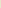 являюсь законным представителем несовершеннолетнего__________________________________________________________________________________________________________________________________________________________фамилия, имя, отчество несовершеннолетнегоприходящегося мне ____________________, зарегистрированного по адресу:_________________________________________________________________________________________________________________________________________,в соответствии с Федеральным законом от 27.07.2006 N2 152-ФЗ «О персональных данных», даю согласие государственному бюджетному учреждению Самарской области «Цифровой регион», место нахождения: 443006, Россия, Самарская область, г. Самара, ул.Молодогвардейская, д.210 (далее-Оператор) а также ____________________________________________________________________________________________________________________________________________________________________________________________________________(указывается наименование и место нахождения кредитной организации в случае подачи заявки о выпуске электронной карты «Карта жителя Самарской области» в соответствующую кредитную организацию)______________________________________________________________________________________________________(наименование и адрес местонахождения кредитной организации-эмитента электронной карты «Карта жителя Самарской области» в случае, если оно не указано в абзаце первом согласия на обработку персональных данных) министерству управления финансами Самарской области (адрес места нахождения: 443006, г. Самара, ул. Молодогвардейская, 210); министерству здравоохранения Самарской области (адрес места нахождения: 443020, г. Самара, ул. Ленинская, 73); департаменту информационных технологий и связи Самарской области (адрес места нахождения: 443006, г. Самара, ул. Молодогвардейская, 210); министерству социально-демографической и семейной политики Самарской области (адрес места нахождения 443086, г. Самара, ул. Революционная, 44); министерству транспорта и автомобильных дорог Самарской области (адрес места нахождения 443068, г. Самара, ул. Скляренко, 20); ООО «ОТК» (адрес места нахождения: 443099, г. Самара, ул. Фрунзе, влд 70, помещ. 23); хозяйствующим субъектам, осуществляющим розничную торговлю, выполняющим работу и оказание платных услуг непосредственно населению, в том числе предоставляющим услуги общественного питания; физическим лицам, не являющимися индивидуальными предпринимателями и оказывающими без привлечения наемных работников услуги физическим лицам для личных, домашних и других подобных нужд, с которыми у Оператора заключены соглашения о взаимодействии (наименования и адреса места нахождения организаций размещены на сайте card.samregion.ru в информационно-телекоммуникационной сети «Интернет»), на автоматизированную, а также без использования средств автоматизации обработку персональных данных несовершеннолетнего, а именно - совершение действий, предусмотренных пунктом З статьи З Федерального закона от 27.07.2006 N2 152-ФЗ «О персональных данных» (сбор, запись, систематизацию, накопление, хранение, уточнение (обновление, изменение), извлечение, использование, передачу (распространение, предоставление, доступ), обезличивание, блокирование, удаление, уничтожение), в порядке, предусмотренном политикой в отношении обработки персональных данных Оператора, и подтверждаю, что давая такое согласие, я действую своей волей и в интересах несовершеннолетнего.Я разрешаю осуществление указанных действий с целью выпуска, выдачи и обслуживания электронной карты и ее учета в информационной системе «Карта жителя Самарской области» со следующими, в том числе биометрическими, персональными данными несовершеннолетнего:фамилия, имя, отчество, дата рождения; место рождения; пол; данные документа, удостоверяющего личность: тип, серия, номер, кем и когда выдан, код подразделения; адрес: места жительства, места регистрации, места работы; идентификационный номер налогоплательщика; страховой номер индивидуального лицевого счета; данные полиса обязательного медицинского страхования; данные полиса добровольного медицинского страхования; фотографическое изображение и видеоизображение; сведения об обучении в образовательных учреждениях; сведения о банковских счетах и картах; номер контактного мобильного телефона; сведения о социальных льготах; сведения о воинском учете; сведения о субъекте персональных данных, полученные у Банка: адрес контактной электронной почты; сведения о имени пользователя в сети Интернет, данные созданной учетной записи на сайте Банка или мобильном приложении, метаданные, данные  cookie-файлов, cookie -идентификаторы, IР-адрес, номер «Карты жителя Самарской области», данные используемого браузера, данные используемой операционной системы; сведения, полученные от третьих лиц, в том числе государственных органов, государственных информационных систем, единой системы идентификации и аутентификации (ЕСИА), Пенсионного фонда Российской Федерации, в том числе через систему межведомственного электронного взаимодействия (СМЭВ), и/или из сети Интернет, и/или из иных общедоступных источников персональных данных и любую иную информацию, предоставленную Банку.Об ответственности за достоверность представленных сведений предупрежден(а). При изменении персональных данных несовершеннолетнего обязуюсь не позднее 5 рабочих дней сообщить о произошедших изменениях в заявлении в письменной форме на имя Оператора.Настоящее согласие может быть полностью или частично отозвано мной в любой момент с обязательным направлением Оператору письменного уведомления. Оператор и иные лица, указанные в согласии на обработку персональных данных несовершеннолетнего, обязаны прекратить обработку персональных данных несовершеннолетнего в течение 30 (тридцати) календарных дней с даты получения уведомления об отзыве согласия на обработку персональных данных несовершеннолетнего. Ответственность за оповещение иных лиц, указанных в согласии на обработку персональных данных несовершеннолетнего, о поступлении уведомления об отзыве согласия на обработку персональных данных несовершеннолетнего возлагается на Оператора.Мне разъяснено, что при отзыве мною согласия Оператор и иные лица, указанные в согласии на обработку персональных данных несовершеннолетнего, вправе продолжить обработку персональных данных несовершеннолетнего в случаях, предусмотренных Федеральным законом от 27.07.2006 N2 152-ФЗ «О персональных данных».Срок действия согласия на обработку персональных данных несовершеннолетнего до его отзыва в установленном порядке.«___»_____________ ________                           ______________             ________________________________                                                                                      Подпись                                  Расшифровка подписиСогласие на получение персональных данных несовершеннолетнего у третьей стороныЯ,____________________________________________________________________________________________________фамилия, имя, отчество, адрес родителя/законного представителя полностьюпаспорт _____ ___________выдан_________________________________________________________________________                серия          номер                                                       когда и кем выдан______________________________________________________________________________________________________(сведения о дате выдачи указанного документа и выдавшем его органе, реквизиты доверенности или        иного 	документа, подтверждающего полномочия представителя)являюсь законным представителем несовершеннолетнего __________________________________________________________________________________________________________________________________________________________фамилия, имя, отчество несовершеннолетнегоприходящегося мне ____________________, зарегистрированного по адресу:_________________________________________________________________________________________________________________________________________,в соответствии с Федеральным законом от 27.07.2006 152-ФЗ «О персональных данных» согласен на получение персональных данных несовершеннолетнего у третьей стороны, а именно:фамилия, имя, отчество;дата и место рождения;гражданство;данные документа, удостоверяющего личность: тип, серия, номер, кем и когда выдан, код подразделения;адрес места жительства (по паспорту, фактический), дата регистрации по месту жительства;номер телефона (сотовый);сведения о воинском учете;  сведения о номере и серии страхового свидетельства государственного пенсионного страхования;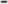 сведения о номере полиса обязательного медицинского страхования;  сведения о социальных льготах (в соответствии с действующим законодательством Российской Федерации);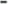 дополнительные сведения, представленные мною фотографии, пол, информация о льготах и т.д.;сведения о счетах и картах;номер «Карты жителя Самарской области».«___»_____________ ________                           ______________             ________________________________                                                                                      Подпись                                  Расшифровка подписиСогласие на передачу персональных данных несовершеннолетнего третьей сторонеЯ,_____________________________________________________________________________________________фамилия, имя, отчество, адрес родителя/законного представителя полностьюпаспорт _____ ___________выдан__________________________________________________________________                серия        номер                                                       когда и кем выдан______________________________________________________________________________________________(сведения о дате выдачи указанного документа и выдавшем его органе, реквизиты доверенности или        иного 	документа, подтверждающего полномочия представителя)являюсь законным представителем несовершеннолетнего____________________________________________________________________________________________________________________________________________фамилия, имя, отчество несовершеннолетнегоприходящегося мне ____________________, зарегистрированного по адресу:___________________________________________________________________________________________________________________________,в соответствии с Федеральным законом от 27.07.2006 N2 152-ФЗ «О персональных данных» согласен на передачу персональных данных несовершеннолетнего третьей стороне, а именно:фамилия, имя, отчество;дата и место рождения;гражданство;данные документа, удостоверяющего личность: тип, серия, номер, кем и когда выдан, код подразделения;адрес места жительства (по паспорту, фактический), дата регистрации по месту жительства;номер телефона (сотовый);сведения о воинском учете;сведения о номере и серии страхового свидетельства государственного пенсионного страхования;сведения о номере полиса обязательного медицинского страхования;  сведения о социальных льготах (в соответствии с действующим законодательством Российской Федерации);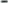 дополнительные сведения, представленные мною фотографии, пол, информация о льготах и т.д.;сведения о счетах и картах;номер «Карты жителя Самарской области»; - номер транспортной карты.Настоящим заявлением уполномочиваю ГБУ СО «Цифровой регион» на получение в кредитной организации - эмитенте электронной карты «Карта жителя Самарской области» сведений о моем банковском счете, предусматривающем осуществление операций с использованием электронной карты «Карта жителя Самарской области» (номер банковского счета, полное наименование, местонахождение, банковский идентификационный код и корреспондентский счет кредитной организации - эмитента электронной карты «Карта жителя Самарской области»), и их размещение в информационной системе «Карта жителя Самарской области» в целях предоставления мне мер социальной поддержки и дополнительных мер социальной поддержки.«___»_____________ ________                           ______________             ________________________________                                                                                      Подпись                                  Расшифровка подписиФорма № 47к Альбому типовых форм документов, используемых в процессе банковского обслуживания клиентов-физических лиц в АО КБ «Солидарность»____________________________                       ФИО Клиента, дата рождения ______________________________адрес: (указанный в заявлении Клиента на выпуск  электронной карты «Карта жителя Самарской области»)Уведомление об отказе в выпуске «Карты жителя Самарской области»Уважаемый клиент,	АО КБ «Солидарность» уведомляет Вас о том, что по Вашему Заявлению жителя Самарской области о выпуске электронной карты «Карта жителя Самарской области» от «       »                          20      г.                                                               (дата заявления из автоматизированной банковской системы Банка) от Государственного бюджетного учреждения Самарской области «Цифровой регион» получен отказ.По вопросам причин отказа Вы можете обратиться непосредственно в Государственное бюджетное учреждение Самарской области «Цифровой регион» по следующим реквизитам:- письмом на адрес электронной почты: cardhelp@digitalreg.ru; - на сайте в информационно-телекоммуникационной сети «Интернет»: card.samregion.ru; - по адресу фактического нахождения : 443068, г. Самара ул. Николая Панова, д. 16.С уважением,АО КБ «Солидарность»Форма № 48к Альбому типовых форм документов, используемых в процессе банковского обслуживания клиентов-физических лиц в АО КБ «Солидарность»В АО КБ «Солидарность»ЗАЯВЛЕНИЕна закрытие электронной карты «Карта жителя Самарской области» и СКСг. _______________	"____" _____________ 20 ___ г.Настоящим я, ________________________________________________________________________________, фамилия, имя, отчество (при наличии), дата рождения (число, месяц, год)наименование документа, удостоверяющего личность ______________________________________________, серия _______, № _________, когда выдан ____________, кем выдан ____________________________, код подразделения _________, зарегистрирован(а) по адресу _____________________________________________________________, 	Прошу АО КБ "Солидарность" (далее - Банк) при наступлении одного из следующих событий: получении отказа от ГБУ Самарской области «Цифровой регион» по моему Заявлению жителя Самарской области о выпуске электронной карты «Карта жителя Самарской области»; неполучении мною выпущенной Банком на мое имя электронной карты «Карта жителя Самарской области» в течение 104 календарных дней с даты подачи мною Заявления жителя Самарской области о выпуске электронной карты «Карта жителя Самарской области», выпущенную Банком электронную карту «Карта жителя Самарской области» заблокировать, при условии отсутствия денежных средств на специальном карточном счете (СКС) закрыть специальный карточный счет (СКС) №в установленные в Банке порядке и сроки.Договор, заключенный между мной и АО КБ  "Солидарность" путем присоединения к  Правилам открытия. ведения и закрытия счетов физических лиц в АО  КБ  "Солидарность" (далее - "Правила") и Тарифами по обслуживанию физических лиц в рублях и иностранной валюте в АО КБ  "Солидарность" (далее - "Тарифы"), считается измененным  и изложенным в редакции Правил и Тарифов, действующих в АО КБ  "Солидарность" , на дату составления настоящего Заявления"«____» ____________ 20___ г. 	______________________ /_________________ /                 (дата)	(подпись Заявителя)	ФИООТМЕТКА БАНКА О ПРИЕМЕ ЗАЯВЛЕНИЯ:Форма № 49к Альбому типовых форм документов, используемых в процессе банковского обслуживания клиентов-физических лиц в АО КБ «Солидарность» АО КБ «Солидарность»Справка о вкладе, открытом в ДБО БанкаНастоящим подтверждаем, что по состоянию на __.__.20__г.  ________________________ (ФИО Клиента), наименование документа, удостоверяющего личность ___________________________________, серия ____________, 
№__________,когда выдан______________, кем выдан  _____________________________________________, код подразделения ________, дата рождения ______________________, место рождения_______________________________________________, зарегистрирован(а) по адресу _________________________________________________________________________________,в АО КБ "Солидарность" открыт Договор банковского вклада № __________ от «__»_______20 __ г.ОСНОВНЫЕ УСЛОВИЯ ДОГОВОРА1 в случае, если последний день срока вклада приходится на нерабочий день, срок вклада увеличивается на количество данных дней (статья 193 Гражданского кодекса РФ).2 данная информация заполняется для договоров  вклада с дополнительными условиями.«__»___________20__ г.____________________ / ФИО/Должность уполномоченного сотрудника БанкаМ.П.Форма № 50к Альбому типовых форм документов, используемых в процессе банковского обслуживания клиентов-физических лиц в АО КБ «Солидарность»В ФИЛИАЛ______________________________АО КБ «Солидарность» БИК___________________ЗАЯВЛЕНИЕ НА ЗАКРЫТИЕ КАРТЫ№ ____ от ДД. ММ.ГГГГФорма № 51к Альбому типовых форм документов, используемых в процессе банковского обслуживания клиентов-физических лиц в АО КБ «Солидарность»В АО КБ «Солидарность»Заявление на закрытие текущего счета (через ДБО Банка)от __.__.20__________________________________________                                                  (подпись)Форма № 52к Альбому типовых форм документов, используемых в процессе банковского обслуживания клиентов-физических лиц в АО КБ «Солидарность»									В АО КБ «Солидарность»СОГЛАСИЕ НА ОБРАБОТКУ ПЕРСОНАЛЬНЫХ ДАННЫХ ПРИМЕНЯЕМОЙ, ПРИ НАПРАВЛЕНИИ ЗАЯВЛЕНИЯ О ПРИСОЕДИНЕНИИ К ПРАВИЛАМ В ЭЛЕКТРОННОМ ВИДЕ (при удаленной биометрической идентификации) Свободно, своей волей и в своем интересе даю согласие   на обработку Акционерным обществом коммерческим банком «Солидарность» (далее – АО КБ «Солидарность») (адрес места нахождения: Россия, 443099, Самарская область, г. Самара, ул. Куйбышева, д. 90) включая сбор, систематизацию, накопление, хранение, уточнение (обновление, изменение), использование, предоставление (в том числе передачу с использованием информационно-коммуникационной сети «Интернет» через оборудование и каналы передачи данных, принадлежащих третьим лицам), обезличивание, блокирование, уничтожение, всей предоставленной мной Банку персональных данных (в том числе биометрических персональных данных): фамилия, имя, отчество, дата и место рождения, данные документа, удостоверяющего личность, адрес по месту регистрации и по месту проживания, ИНН, СНИЛС,  телефон (мобильный и домашний), адрес электронной почты, сведения о семейном положении и наличии брачного контракта, сведения о детях и иждивенцах, сведения о среднемесячных доходах, сведения об образовании, сведения о трудовой занятости, сведения об имущественном положении (сведения об активах и имеющихся обязательствах), сведения, полученные от третьих лиц, в том числе государственных органов, государственных информационных систем, единой системы идентификации и аутентификации (ЕСИА),  фотографическое изображение и видеоизображение и иных предоставленных мной персональных данных обрабатываемых с целью оказания банковских услуг при осуществлении возложенных на Банк законодательством Российской Федерации функций, полномочий и обязанностей,  в соответствии с Налоговым кодексом Российской Федерации, федеральными законами: N 395-1 от 02.12.1990 «О банках и банковской деятельности», N 218-ФЗ от 30.12.2004 «О кредитных историях», N 115-ФЗ от 07.08.2001 «О противодействии легализации (отмыванию) доходов, полученных преступным путем, и финансированию терроризма», 173-ФЗ «О валютном регулировании и валютном контроле», N 152-ФЗ от 27.07.2006 «О персональных данных», N 161-ФЗ от 27.06.2011 «О национальной платежной системе», иными законодательными и нормативными правовыми актами Российской Федерации,  нормативными актами Банка России, а также Уставом и нормативными актами Банка.При этом обработка моих персональных данных допускается для следующих целей:в целях принятия Банком решения о заключении гражданско-правового(-ых) договора(-ов);в целях проведения проверки моих паспортных данных, истории изменения паспортных данных и адресов регистрации;получения получение основной части кредитной истории и кредитного рейтинга в отношении себя из любого бюро кредитных историй в порядке и объеме, предусмотренных Федеральным законом №218-ФЗ от 30.12.2004 «О кредитных историях».в целях проведения маркетинговых исследований рынка банковских услуг; получение рекламы, предоставление информации и предложения продуктов Банка и/или третьих лиц в т.ч. компаниями-партнерами Банка (ООО МКК «Гоффман», АО СК «Солидарность») посредством использования телефонной, подвижной радиотелефонной связи информационных, рекламных и/или маркетинговых рассылок в форме электронных писем, сообщений, телефонных звонков и иных формах, содержащих предложения о продуктах и услугах Банка и Партнеров.В случае привлечения Банком третьих лиц для указанных целей лиц в качестве исполнителей и/или распространителей рекламы, передавать им мои персональные данные в объеме, необходимом для исполнения договора и/или  в целях направления мне рекламы на условиях обязанности обеспечения ими конфиденциальности моих персональных данных. в целях проведения работ по автоматизации деятельности Банка, а также работ по обслуживанию средств автоматизации;в целях страхования моей жизни/здоровья/имущества и иного страхования, осуществляемого при содействии Банка или в пользу Банка и/или в связи с заключением сделок между мной и Банком;в целях получения АО «Современные системы» сведений обо мне, производимого путем осуществления запроса и получения ответа, содержащего сведения обо мне из Единой системы идентификации и Аутентификации, осуществления запроса и получения ответа, содержащего расширенный результат верификации из Единой биометрической системы;в целях передачи моих персональных данных Банку от АО «Современные системы».Я проинформирован о том, что обработка персональных данных осуществляется АО КБ «Солидарность» смешанным способом: с использованием неавтоматизированной и автоматизированной обработки персональных данных.Настоящим выражаю свое согласие на использование Банком, при принятии решения о предоставлении кредита, информации обо мне, ставшей общедоступной ввиду ее обнародования мною или любыми иными лицами в средствах массовой информации, информационно-телекоммуникационной сети «Интернет», в том числе в социальных сетях, а также на получение мной от Банка документов, содержащих конфиденциальную информацию, в том числе содержащую мои персональные данные, на указанный мной электронный адрес, с использованием сети «Интернет». Подтверждаю, что доступ к указанной электронной почте ограничен и осуществляется только мной лично.Кроме того, в целях поддержания актуальности моих персональных данных, настоящим обязуюсь представлять в Банк сведения о любых изменениях вышеуказанных персональных данных в течение 10 (десяти) рабочих дней с даты их изменения и даю свое согласие на их обработку на тех же условиях.Настоящее согласие действует с даты его предоставления в АО КБ «Солидарность» до подписания и/или заключения соответствующего договора, соглашения, доверенности, завещательного распоряжения или иного документа, необходимого для оказания банковских услуг, а также в течение всего срока действия соответствующего договора, документа, до достижения целей обработки персональных данных в рамках договорных отношений со мнойЯ уведомлен, принимаю и соглашаюсь с тем, что для прекращения обработки  Банком моих персональных данных, за исключением случаев, когда обработка персональных данных необходима для исполнения договора, стороной которого я являюсь, мне необходимо обратиться в Банк для оформления в письменной форме отзыва Согласия.    Я понимаю и признаю, что настоящее Согласие, подписанное электронной подписью в порядке, предусмотренном Правилами открытия, ведения и закрытия счетов в АО КБ «Солидарность» с использованием дистанционного банковского обслуживания «Интернет-Банк»/«Солидарность онлайн», являющимся неотъемлемой частью Договора представляющего совокупность принятого Банком от Клиента, Заявления о присоединении к Правилам открытия, ведения и закрытия счетов физических лиц в АО КБ «Солидарность» и условий Правил  открытия, ведения и закрытия счетов физических лиц в АО КБ «Солидарность», является электронным документом, равнозначным документу на бумажном носителе, подписанному моей собственноручной подписью, и соответственно, порождает идентичные такому документу юридические последствия.Форма № 53к Альбому типовых форм документов, используемых в процессе банковского обслуживания клиентов-физических лиц в АО КБ «Солидарность»									В АО КБ «Солидарность»ЗАЯВЛЕНИЕ
на оказание услуги разового сопровождения VIP-менеджеромНастоящим я, _____________________________________________________________________, наименование документа, удостоверяющего личность ___________________________________, серия ________, № __________, кем выдан ____________________________________________________________________________________________________________________, когда выдан _______________, дата рождения ____________, место рождения ___________________________________, зарегистрирован (а) по адресу_______________________________________ ______________________________________ на основании Заявления о присоединении к Правилам открытия, ведения и закрытия счетов физических лиц в АО КБ «Солидарность» прошу оказать услугу разового сопровождения VIP-менеджером, при проведении банковских операций/ Private Banking.                                              С тарифами Банка ознакомлен и полностью согласен.       «__»__________20__г. 	                                                                                                 ____________________ /_______________/                 (дата)		 (подпись Заявителя)  	Ф.И.О.ОТМЕТКА БАНКА О ПРИЕМЕ ЗАЯВЛЕНИЯ:Форма № 54к Альбому типовых форм документов, используемых в процессе банковского обслуживания клиентов-физических лиц в АО КБ «Солидарность»									В АО КБ «Солидарность»ЗАЯВЛЕНИЕ
об изменении количества операций в сети ИнтернетНастоящим я, _____________________________________________________________________, наименование документа, удостоверяющего личность ___________________________________, серия ________, № __________, кем выдан ____________________________________________________________________________________________________________________, когда выдан _______________, дата рождения ____________, место рождения ___________________________________, зарегистрирован (а) по адресу_______________________________________ ______________________________________ на основании Заявления о присоединении к Правилам открытия, ведения и закрытия счетов физических лиц в АО КБ «Солидарность» прошу изменить количество операций в сети Интернет в течение 24 часов до ______ операций по платежной карте _______________, выпущенной на мое имя.Принимаю на себя риски возможных потерь, связанных с увеличением количества операций в сети Интернет.  ___________________ 	                                                                                                                       ____________________ /_______________/             (дата)		                                    (подпись Заявителя)  Ф.И.О.ОТМЕТКА БАНКА О ПРИЕМЕ ЗАЯВЛЕНИЯ:Форма № 55к Альбому типовых форм документов, используемых в процессе банковского обслуживания клиентов-физических лиц в АО КБ «Солидарность»									В АО КБ «Солидарность»ЗАЯВЛЕНИЕна изменение типа банковской платежной карты Настоящим я, _____________________________________________________________________, наименование документа, удостоверяющего личность ___________________________________, серия ________, № __________, кем выдан ____________________________________________________________________________________________________________________, когда выдан _______________, дата рождения ____________, место рождения ___________________________________, зарегистрирован (а) по адресу_______________________________________ ______________________________________ Прошу АО КБ «Солидарность» изменить тип карты с дополнительный на основной по банковской платежной карте №:____________________ 	______________________ /__________________ /                 (дата)	(подпись Заявителя)	ФИО ОТМЕТКА БАНКА О ПРИЕМЕ ЗАЯВЛЕНИЯ:Форма № 56к Альбому типовых форм документов, используемых в процессе банковского обслуживания клиентов-физических лиц в АО КБ «Солидарность»Заявление - согласие Законного представителя несовершеннолетнего клиента в возрасте от 14 до 18 летЯ, ___________________________________________________________________________________________________, (фамилия, имя, отчество (при его наличии) полностью) _____________________________________________________________________________________________________, (дата  и  место рождения) _____________________________________________________________________________________________________, (адрес места жительства (регистрации) или места пребывания) _____________________________________________________________________________________________________(документ, удостоверяющий личность, номер, серия, кем и когда выдан, код подразделения (при наличии)) _____________________________________________________________________________________________________, ____________________________________________________________________________________________________, (Документ, подтверждающий полномочия Законного представителя (родителя/усыновителя/ попечителя/приемного родителя) Несовершеннолетнего клиента) являясь законным представителем  моего несовершеннолетнего (нужное указать): □     сына                            	     □    дочери  	 	 	□ подопечного                                             ____________________________________________________________________________________________________,  (фамилия, имя, отчество (при его наличии) полностью) ____________________________________________________________________________________________________, (дата  и  место рождения) ____________________________________________________________________________________________________, (адрес места жительства (регистрации) или места пребывания) ____________________________________________________________________________________________________ (документ, удостоверяющий личность, номер, серия, кем и когда выдан, код подразделения (при наличии)) ____________________________________________________________________________________________________,   (далее – Несовершеннолетний клиент),  Даю свое согласие на совершение Несовершеннолетним клиентом следующих действий: заключение договора  на открытие банковского счета с  АО КБ «Солидарность» (далее – Банк), ,получение банковской карты, подключение и использование дистанционного банковского обслуживания физических лиц в Банке в порядке и на условиях, установленных Правилами открытия, ведения и закрытия счетов физических лиц в АО КБ «Солидарность» (далее  – Правила). Согласие всех иных законных представителей Несовершеннолетнего клиента, в частности второго родителя (при наличии) на указанные в пункте 1 настоящего Заявления-согласия действия подтверждаю. Подписывая настоящее Заявление-согласие, подтверждаю, что я ознакомился и полностью согласен с Правилами и Тарифами Банка, установленными Банком и размещенными на официальном интернет-сайте Банка: www.solid.ru .   Я обязуюсь обеспечить предоставление в Банк до совершения Несовершеннолетним клиентом операций/сделок соответствующих разрешений органов опеки и попечительства (в случае необходимости). _______________________________         ________________          «____» _______ 20___ года (Подпись законного представителя)       (расшифровка подписи)                            (дата) ОТМЕТКА БАНКА О ПРИЕМЕ ЗАЯВЛЕНИЯ:Форма № 57к Альбому типовых форм документов, используемых в процессе банковского обслуживания клиентов-физических лиц в АО КБ «Солидарность»АКТвыдачи банковской карты АО КБ «Солидарность», задержанной в банкоматеНастоящий Акт составлен о том, что _____________________________________________                                                                       Фамилия, Имя, Отчествонаименование документа, удостоверяющего личность ___________________________, серия _______, № _________, когда выдан ____________, кем выдан ____________________________, код подразделения _________.получил банковскую карту № ___________ХХХХХХ__________, изъятую банкоматом       № ______________________.в АО КБ «Солидарность» “______” ____________20___г.  в _____________.                                                                    дата получения                                                             время получения«    »                       20    г.	                               ______________________  /________________	 (дата)	                    (подпись Клиента)    Ф.И.О. _______________________________________/____________/________________________Согласие на обработку персональных данных субъекта персональных данных (для не клиентов АО КБ «Солидарность»)                Выражаю свое согласие с обработкой (хранение, использование, уничтожение)_ Акционерным обществом коммерческим банком «Солидарность» (далее – АО КБ «Солидарность») (адрес места нахождения: Россия, 443099, Самарская область, г. Самара, ул. Куйбышева, д. 90),  моих персональных данных, в объеме указном в данном акте, а именно: 1) . фамилия, имя, отчество, 2) реквизиты документа, подтверждающего личность (номер и серия паспорта, дата выдачи, кем выдан, код подразделения). Я информирован о том ,что: 1) целью обработки моих персональных данных АО КБ «Солидарность» является идентификация личности держателя электронного средства платежа, с использованием которого можно осуществлять операции по переводу денежных средств, 2) обработка персональных данных осуществляется АО КБ «Солидарность» смешанным способом: с использованием неавтоматизированной и автоматизированной обработки персональных данных. Настоящее согласие действует с даты обращения субъекта персональных данных за получением задержанного электронного средства платежа в устройствах самообслуживания АО КБ «Солидарность» до истечения срока хранения акта (в течение 5-ти лет).                Настоящее согласие может быть отозвано мной путем направления в АО КБ «Солидарность» письменного сообщения об указанном отзыве в произвольной форме с моей собственноручной подписью, если иное не установлено законодательством Российской Федерации.Собственноручная подпись субъекта персональных данных:_________________________Форма № 58к Альбому типовых форм документов, используемых в процессе банковского обслуживания клиентов-физических лиц в АО КБ «Солидарность»Акт приема - передачи Банковских карт АО КБ «Солидарность» г.  ____________________							      «______» __________ 202 ___ г.Настоящий Акт составлен в АО КБ «Солидарность» о том, что  «____» ________ 202 ___ г.  осуществлена передача  банковской платежной карты  от _____________________________________________________________________________________________ /ф.и.о. клиента Банка, полностью/	работнику АО КБ «Солидарность» _______________________________________________________________									/должность, ф.и.о./в _____________________________________________________________________________________________/наименование  подразделения Банка/Клиент:					____________________  /_________________________/                                                                                              подпись Клиента         			Ф.И.О._______________________________________    /__________________   /________________________/Форма № 59к Альбому типовых форм документов, используемых в процессе банковского обслуживания клиентов-физических лиц в АО КБ «Солидарность»В АО КБ «Солидарность»ЗАЯВЛЕНИЕ
об отмене перевода денежных средствНастоящим я, ______________________________________________________________________________________, наименование документа, удостоверяющего личность ________________, серия ______, № __________, дата рождения __.__._____г. на основании Правил открытия, ведения и закрытия счетов физических лиц в АО КБ "Солидарность" прошу отменить перевод денежных средств,  выполненный  со счета:«    »                       20    г.	                 ______________________  /________________	 (дата)	              (подпись Заявителя /  Ф.И.О. Заявителя)  ОТМЕТКА БАНКА О ПРИЕМЕ ЗАЯВЛЕНИЯ:Форма № 60к Альбому типовых форм документов, используемых в процессе банковского обслуживания клиентов-физических лиц в АО КБ «Солидарность»В АО КБ «Солидарность»ЗАЯВЛЕНИЕ
на перевод денежных средств в иностранной валюте (внешние переводы) посредством Системы дистанционного банковского обслуживания «Солидарность Онлайн»Поручаю осуществлять перевод средств с моего банковского счета по следующим реквизитам:Подтверждаю, что перечисление денежных средств не связано с осуществлением предпринимательской деятельности.Подтверждаю, что переводимые денежные средства не являются денежными средствами, полученными в виде выплаты дивидендов по акциям российских акционерных обществ либо при распределении прибыли российских компаний.Я согласен с тем, что Банк не несет ответственности за неисполнение или ненадлежащее исполнение настоящего перевода, явившееся следствием неверного заполнения данного заявления, указания ошибочной, неразборчивой или неоднозначно толкуемой информации. Я уведомлен о том, что в случае неисполнения перевода по вышеуказанным причинам комиссия за перевод банком не возвращается.В целях исполнения настоящего Заявления на Перевод, я согласен(на) с обработкой Банком моих персональных данных, содержащихся в Заявлении, в том числе путем трансграничной передачи указанных данных и информации о Переводе.ОТМЕТКА БАНКА О ПРИЕМЕ ЗАЯВЛЕНИЯ:Форма № 61к Альбому типовых форм документов, используемых в процессе банковского обслуживания клиентов-физических лиц в АО КБ «Солидарность»В АО КБ «Солидарность»Заявление на досрочное закрытие Вклада (через ДБО Банка)№ __ от __.__.20__________________________________________                                                  (подпись)Форма № 62к Альбому типовых форм документов, используемых в процессе банковского обслуживания клиентов-физических лиц в АО КБ «Солидарность»В АО КБ «Солидарность»СВЕДЕНИЯ О ПРЕДСТАВИТЕЛЕ КЛИЕНТАСведения о Клиенте Сведения о Представителе клиента Фамилия, имя, отчество (при наличии последнего)дата рождения______, Место рождения____________, Гражданство:_____, Информация о страховом номере индивидуального лицевого счета застрахованного лица в системе обязательного пенсионного страхования (при наличии)__________, ИНН (при наличии)__________, Адрес постоянной  регистрации__________, адрес фактического проживания (почтовый адрес)_________________.  Вид документа удостоверяющего личность: _____ серия:______, №______, кем выдан:________ дата выдачи_____ код подразделения (если имеется). Данные миграционной карты: №_______, дата начала срока пребывания________, дата окончания срока пребывания______.Вид документа подтверждающего право иностранного гражданина на пребывание в РФ________ серия______ №_______, дата начала срока пребывания________, дата окончания срока пребывания______.  Контактная информация: мобильный телефон_____, иной_____, контактный Е-mail:______ Я подтверждаю нижеследующие сведения:  Я не являюсь иностранным публичным должностным лицом (далее – ИПДЛ), российским публичным должностным лицом (далее – РПДЛ), международным публичным должностным лицом (далее – МПДЛ),   Я  не состою в родстве с ИПДЛ, РПДЛ, МПДЛ.  Я являюсь ИПДЛ, РПДЛ, МПДЛ (подчеркнуть нужное).     Должность:____________________      Наименование и адрес работодателя: ________________________________  Я состою в родстве с ИПДЛ, РПДЛ, МПДЛ. Степень родства_______Даю согласие   на обработку Акционерным обществом коммерческим банком «Солидарность» (далее – АО КБ «Солидарность») (адрес места нахождения: Россия, 443099, Самарская область, г. Самара, ул. Куйбышева, д. 90) включая сбор, систематизацию, накопление, хранение, уточнение (обновление, изменение), извлечение, использование, передачу (в том числе передачу с использованием информационно-коммуникационной сети «Интернет» через оборудование и каналы передачи данных, принадлежащих третьим лицам), обезличивание, блокирование, уничтожение, всех предоставленных мной Банку персональных данных: фамилия, имя, отчество, дата и место рождения, данные документа, удостоверяющего личность, адрес по месту регистрации и по месту проживания, ИНН, Информация о страховом номере индивидуального лицевого счета застрахованного лица в системе обязательного пенсионного страхования,  телефон (мобильный и домашний), адрес электронной почты, сведения о семейном положении и наличии брачного контракта, сведения о детях и иждивенцах, сведения о среднемесячных доходах, сведения об образовании, сведения о трудовой занятости, сведения об имущественном положении (сведения об активах и имеющихся обязательствах), сведения, полученные от третьих лиц, в том числе государственных органов, государственных информационных систем, единой системы идентификации и аутентификации (ЕСИА),  фотографическое изображение и иных предоставленных мной персональных данных обрабатываемых с целью оказания банковских услуг при осуществлении возложенных на Банк законодательством Российской Федерации функций, полномочий и обязанностей,  в соответствии с Налоговым кодексом Российской Федерации, федеральными законами: № 395-1 от 02.12.1990 «О банках и банковской деятельности», № 218-ФЗ от 30.12.2004 «О кредитных историях», № 115-ФЗ от 07.08.2001 «О противодействии легализации (отмыванию) доходов, полученных преступным путем, и финансированию терроризма», № 173-ФЗ от 10.12.2023 «О валютном регулировании и валютном контроле», № 152-ФЗ от 27.07.2006 «О персональных данных», № 161-ФЗ от 27.06.2011 «О национальной платежной системе», иными законодательными и нормативными правовыми актами Российской Федерации,  нормативными актами Банка России, а также Уставом и нормативными актами Банка.Я информирован о том, что обработка персональных данных осуществляется АО КБ «Солидарность» смешанным способом: с использованием неавтоматизированной и автоматизированной обработки персональных данных.Кроме того, в целях поддержания актуальности моих персональных данных, настоящим обязуюсь представлять в Банк сведения о любых изменениях вышеуказанных персональных данных в течение 10 (десяти) рабочих дней с даты их изменения и даю свое согласие на их обработку на тех же условиях.Настоящее согласие действует с даты его предоставления в АО КБ «Солидарность» до подписания и/или заключения клиентом, представителем которого Я являюсь, соответствующего договора, соглашения, доверенности, завещательного распоряжения или иного документа, необходимого для оказания банковских услуг, а также в течение всего срока действия соответствующего договора, иного документа, до достижения целей обработки персональных данных в рамках договорных отношений с клиентом, представителем которого Я являюсь..__________________________________________подпись представителя / ФИО представителяЯ, представитель Клиента    даю согласие       не даю согласие   На использование моих персональных данных, указанных в Заявлении (в т.ч. контактные адреса и телефоны, Ф.И.О.) (далее - «персональные данные») в целях проведения маркетинговых исследований рынка банковских услуг; получение рекламы, предоставление информации и предложения продуктов Банка и/или третьих лиц в т.ч. компаниями-партнерами Банка (ООО МКК «Гоффман», АО СК «Солидарность») посредством использования телефонной, подвижной радиотелефонной связи информационных, рекламных и/или маркетинговых рассылок в форме электронных писем, сообщений, телефонных звонков и иных формах, содержащих предложения о продуктах и услугах Банка и Партнеров. В случае привлечения Банком третьих лиц для указанных целей лиц в качестве исполнителей и/или распространителей рекламы, передавать им мои персональные данные в объеме, необходимом для исполнения договора и/или  в целях направления мне рекламы на условиях обязанности обеспечения ими конфиденциальности моих персональных данных. Я уведомлен, принимаю и соглашаюсь с тем, что для прекращения обработки  Банком моих персональных данных, за исключением случаев, когда обработка персональных данных необходима для исполнения договора, стороной которого я являюсь, мне необходимо обратиться в Банк для оформления в письменной форме отзыва Согласия._____________________________(подпись представителя) /  ФИО представителяС “Правилами открытия, ведения и закрытия счетов физических лиц в АО КБ «Солидарность»” ознакомлен(а), понимаю текст Правил, выражаю свое согласие с ними и обязуюсь их выполнять, с “Тарифами по обслуживанию физических лиц в рублях Российской Федерации и иностранной валюте в АО КБ “Солидарность”, Тарифами по банковским картам ознакомлен(а) и полностью согласен.Подтверждаю, что указанные мною сведения являются верными и точными на нижеуказанную дату, не возражаю против проверки достоверности и полноты предоставленных мною сведений.Я  проинформирован работником Банка, что с Правилами/Договором и тарифами Банка могу дополнительно ознакомиться в удобное для меня время в электронной форме – на официальном сайте Банка в сети «Интернет» по адресу: www.solid.ru или на бумажном носителе в подразделении Банка.  Я уведомлен(а) о том, что денежные средства застрахованы в порядке, размере и на условиях, установленных Федеральным законом от 23.12.2003 № 177-ФЗ «О страховании вкладов в банках Российской Федерации».  «____»____________20___г.                                                                                   _____________ ________/_____________________                                                                                                                                     подпись представителя   / ФИО представителяОТМЕТКА БАНКА О ПРИЕМЕ ЗАЯВЛЕНИЯ:Форма №63к Альбому типовых форм документов, используемых в процессе банковского обслуживания клиентов-физических лиц в АО КБ «Солидарность»В ФИЛИАЛ______________________________АО КБ «Солидарность» БИК___________________ЗАЯВЛЕНИЕ НА ОТКРЫТИЕ СПЕЦИАЛЬНОГО БАНКОВСКОГО СЧЕТА И ПОЛУЧЕНИЕ ВИРТУАЛЬНОЙ КАРТЫ№ ____ от ДД. ММ.ГГГГЯ, _______________________________________________________________________________фамилия, имя, отчество____________________________________________________________________________________________________________________________________________________________________документ, удостоверяющий личность, его серия и номер, кем и когда выданг. _______________ДАТА ПРИЕМА ЗАЯВЛЕНИЯФ.И.О. ИСПОЛНИТЕЛЯДОЛЖНОСТЬ ИСПОЛНИТЕЛЯДОКУМЕНТ, НА ОСНОВАНИИ КОТОРОГО ДЕЙСТВУЕТ ПОДПИСЬ И ОТТИСК ШТАМПА ИСПОЛНИТЕЛЯАО КБ «Солидарность»Аутентификация Клиента проведенаЗаявление принято через ЕСИА (при проведения Удалённой биометрической идентификации Клиента)Доступ к ДБО Банка предоставлен.Дата ___.       .          г.   ВремяДАТА ПРИЕМА ЗАЯВЛЕНИЯФ.И.О. ИСПОЛНИТЕЛЯДОЛЖНОСТЬ ИСПОЛНИТЕЛЯДОКУМЕНТ, НА ОСНОВАНИИ КОТОРОГО ДЕЙСТВУЕТ ПОДПИСЬ И ОТТИСК ШТАМПА ИСПОЛНИТЕЛЯДанные для изменения:Новые данные(заполнить только изменившиеся данные)ФамилияИмяОтчествоКодовое слово для идентификацииДанные документа удостоверяющего личностьСерия________ №________Кем выдан_____________________________________________________________________Дата выдачи «__»___________г.Код подразделения__________ (при наличии)Дата окончания срока действия   «__»___________г. (при наличии)Иные документы (для иностранных граждан)Адрес регистрацииИндекс______Адрес:_______________________________Адрес фактического проживанияИндекс______Адрес:_______________________________Номер телефона (только в подразделении Банка)контактный Е-mailИные данныеДАТА ПРИЕМА ЗАЯВЛЕНИЯФ.И.О. ИСПОЛНИТЕЛЯДОЛЖНОСТЬ ИСПОЛНИТЕЛЯДОКУМЕНТ, НА ОСНОВАНИИ КОТОРОГО ДЕЙСТВУЕТ ПОДПИСЬ И ОТТИСК ШТАМПА ИСПОЛНИТЕЛЯг. ___________________________________________«____» _________ 20__ г.ДАТА ПРИЕМА ЗАЯВЛЕНИЯФ.И.О. ИСПОЛНИТЕЛЯДОЛЖНОСТЬ ИСПОЛНИТЕЛЯДОКУМЕНТ, НА ОСНОВАНИИ КОТОРОГО ДЕЙСТВУЕТПОДПИСЬ И ОТТИСК ШТАМПА ИСПОЛНИТЕЛЯКЛИЕНТ-ПЕРЕВОДОДАТЕЛЬ (Ф.И.О., адрес, реквизиты документа, удостоверяющего личность)*ПРЕДСТАВИТЕЛЬ КЛИЕНТА (Ф.И.О., адрес, реквизиты документа, удостоверяющего личность, реквизиты документа, подтверждающего полномочия представителя на совершение операции от имени клиента)Счет Клиента перевододателя 
Сумма перевода 
(цифрами и прописью)Получатель переводаСчет получателяБанк получателя 
(наименование и платежные реквизиты (ИНН, БИК, кор.счет)Назначение платежа
(для получателя)ДАТА ПРИЕМА ЗАЯВЛЕНИЯФ.И.О. ИСПОЛНИТЕЛЯДОЛЖНОСТЬ ИСПОЛНИТЕЛЯДОКУМЕНТ, НА ОСНОВАНИИ КОТОРОГО ДЕЙСТВУЕТПОДПИСЬ И ОТТИСК ШТАМПА ИСПОЛНИТЕЛЯКАРТОЧНЫЙ ПРОДУКТСТАТУС КАРТЫОСНОВНАЯ КАРТА ОСНОВНАЯ КАРТА ОСНОВНАЯ КАРТА ОСНОВНАЯ КАРТА ОСНОВНАЯ КАРТА ОСНОВНАЯ КАРТА ОСНОВНАЯ КАРТА ОСНОВНАЯ КАРТА ОСНОВНАЯ КАРТА ОСНОВНАЯ КАРТА ОСНОВНАЯ КАРТА ОСНОВНАЯ КАРТА ОСНОВНАЯ КАРТА ОСНОВНАЯ КАРТА ОСНОВНАЯ КАРТА ОСНОВНАЯ КАРТА ОСНОВНАЯ КАРТА ОСНОВНАЯ КАРТА ОСНОВНАЯ КАРТА ОСНОВНАЯ КАРТА ОСНОВНАЯ КАРТА ОСНОВНАЯ КАРТА ОСНОВНАЯ КАРТА ОСНОВНАЯ КАРТА ВАЛЮТА СЧЕТАСРОЧНОЕ ИЗГОТОВЛЕНИЕ СРОЧНОЕ ИЗГОТОВЛЕНИЕ СРОЧНОЕ ИЗГОТОВЛЕНИЕ СРОЧНОЕ ИЗГОТОВЛЕНИЕ СРОЧНОЕ ИЗГОТОВЛЕНИЕ НЕ СРОЧНОЕСРОЧНОЕНЕ СРОЧНОЕСРОЧНОЕНЕ СРОЧНОЕСРОЧНОЕНЕ СРОЧНОЕСРОЧНОЕНЕ СРОЧНОЕСРОЧНОЕНЕ СРОЧНОЕСРОЧНОЕНЕ СРОЧНОЕСРОЧНОЕНЕ СРОЧНОЕСРОЧНОЕ№ СЧЕТАОФИС ВЫДАЧИ КАРТЫФ.И.О. (полностью)Наименование документа, удостоверяющего личностьСЕРИЯНОМЕРДАТА ВЫДАЧИНаименование документа, удостоверяющего личностьКЕМ ВЫДАНКОД ПОД-НИЯКОД ПОД-НИЯКОД ПОД-НИЯЗАГРАНИЧНЫЙ ПАСПОРТ 
(если имеется)СЕРИЯНОМЕРДАТА ВЫДАЧИДАТА ВЫДАЧИЗАГРАНИЧНЫЙ ПАСПОРТ 
(если имеется)КЕМ ВЫДАНАДРЕС РЕГИСТРАЦИИАДРЕС РЕГИСТРАЦИИНОМЕР ТЕЛЕФОНАСМС-информированиеСМС-информированиеИМЯ, ФАМИЛИЯ*Ф.И.О. (полностью)Наименование документа, удостоверяющего личностьСЕРИЯ№ДАТА ВЫДАЧИНаименование документа, удостоверяющего личностьКЕМ ВЫДАНКОД ПОДР.Реквизиты документа, подтверждающего полномочия представителя на совершение операции от имени клиентаДАТА ПРИЕМА ЗАЯВЛЕНИЯФ.И.О. ИСПОЛНИТЕЛЯДОЛЖНОСТЬ ИСПОЛНИТЕЛЯДОКУМЕНТ, НА ОСНОВАНИИ КОТОРОГО ДЕЙСТВУЕТ ПОДПИСЬ И ОТТИСК ШТАМПА ИСПОЛНИТЕЛЯКАРТОЧНЫЙ ПРОДУКТСТАТУС КАРТЫ ДОПОЛНИТЕЛЬНАЯ КАРТА   ДОПОЛНИТЕЛЬНАЯ КАРТА   ДОПОЛНИТЕЛЬНАЯ КАРТА   ДОПОЛНИТЕЛЬНАЯ КАРТА  ВАЛЮТА СЧЕТАСРОЧНОСТЬ ИЗГОТОВЛЕНИЯ СРОЧНОСТЬ ИЗГОТОВЛЕНИЯ СРОЧНОСТЬ ИЗГОТОВЛЕНИЯ  НЕ СРОЧНОЕ       СРОЧНОЕ НЕ СРОЧНОЕ       СРОЧНОЕФ.И.О. ВЛАДЕЛЕЦ ОСНОВНОЙ КАРТЫФ.И.О. ВЛАДЕЛЕЦ ОСНОВНОЙ КАРТЫНОМЕР ОСНОВНОЙ КАРТЫНОМЕР ОСНОВНОЙ КАРТЫНОМЕР ОСНОВНОЙ КАРТЫНОМЕР ОСНОВНОЙ КАРТЫОФИС ВЫДАЧИ КАРТЫФ.И.О. Ф.И.О. ДАТА РОЖДЕНИЯНаименование документа, удостоверяющего личностьСЕРИЯНОМЕРДАТА ВЫДАЧИНаименование документа, удостоверяющего личностьКЕМ ВЫДАНКОД ПОД-НИЯКОД ПОД-НИЯЗАГРАНИЧНЫЙ ПАСПОРТ 
(если имеется)СЕРИЯНОМЕРДАТА ВЫДАЧИЗАГРАНИЧНЫЙ ПАСПОРТ 
(если имеется)КЕМ ВЫДАНАДРЕС РЕГИСТРАЦИИАДРЕС РЕГИСТРАЦИИНОМЕР ТЕЛЕФОНАНОМЕР ТЕЛЕФОНАСМС-информированиеСМС-информированиеИМЯ, ФАМИЛИЯ**ПОДПИСЬ ВЛАДЕЛЬЦА ОСНОВНОЙ КАРТЫПОДПИСЬ ВЛАДЕЛЬЦА ДОПОЛНИТЕЛЬНОЙ КАРТЫДАТАДАТА ПРИЕМА ЗАЯВЛЕНИЯФ.И.О. ИСПОЛНИТЕЛЯДОЛЖНОСТЬ ИСПОЛНИТЕЛЯДОКУМЕНТ, НА ОСНОВАНИИ КОТОРОГО ДЕЙСТВУЕТПОДПИСЬ И ОТТИСК ШТАМПА ИСПОЛНИТЕЛЯПервично предоставляется Банком, далее может быть изменен в системе ДБО самим Клиентом по его желанию.ДАТА ПРИЕМА ЗАЯВЛЕНИЯФ.И.О. ИСПОЛНИТЕЛЯДОЛЖНОСТЬ ИСПОЛНИТЕЛЯДОКУМЕНТ, НА ОСНОВАНИИ КОТОРОГО ДЕЙСТВУЕТПОДПИСЬ И ОТТИСК ШТАМПА ИСПОЛНИТЕЛЯВРЕМЯ РЕГИСТРАЦИИ ЗАЯВЛЕНИЯ______ часов ______ минут  “_____” __________________ ______ г.г. ___________________«____» _________ 20__ г.ДАТА ПРИЕМА ЗАЯВЛЕНИЯФ.И.О. ИСПОЛНИТЕЛЯДОЛЖНОСТЬ ИСПОЛНИТЕЛЯДОКУМЕНТ, НА ОСНОВАНИИ КОТОРОГО ДЕЙСТВУЕТПОДПИСЬ И ОТТИСК ШТАМПА ИСПОЛНИТЕЛЯДАТА ПРИЕМА ЗАЯВЛЕНИЯФ.И.О. ИСПОЛНИТЕЛЯДОЛЖНОСТЬ ИСПОЛНИТЕЛЯДОКУМЕНТ, НА ОСНОВАНИИ КОТОРОГО ДЕЙСТВУЕТПОДПИСЬ И ОТТИСК ШТАМПА ИСПОЛНИТЕЛЯКЛИЕНТ-ПЕРЕВОДОДАТЕЛЬ (Ф.И.О., адрес, реквизиты документа, удостоверяющего личность)*ПРЕДСТАВИТЕЛЬ КЛИЕНТА (Ф.И.О., адрес, реквизиты документа, удостоверяющего личность, реквизиты документа, подтверждающего полномочия представителя на совершение операции от имени клиента)Счет Клиента перевододателя 
Сумма перевода 
(цифрами и прописью)Получатель переводаСчет получателяБанк получателя 
(наименование и платежные реквизиты (ИНН, БИК, кор.счет)Назначение платежа
(для получателя)ДАТА ПРИЕМА ЗАЯВЛЕНИЯФ.И.О. ИСПОЛНИТЕЛЯДОЛЖНОСТЬ ИСПОЛНИТЕЛЯДОКУМЕНТ, НА ОСНОВАНИИ КОТОРОГО ДЕЙСТВУЕТПОДПИСЬ И ОТТИСК ШТАМПА ИСПОЛНИТЕЛЯФ.И.О. КЛИЕНТАПаспортные данные. место рождения*ПРЕДСТАВИТЕЛЬ КЛИЕНТА (Ф.И.О., адрес, реквизиты документа, удостоверяющего личность, реквизиты документа, подтверждающего полномочия представителя на совершение операции от имени клиента)№ СЧЕТАИННСумма переводаВалютаAmountCurrencyСумма цифрамиСумма цифрами32АВАЛЮТАВАЛЮТАСумма переводаВалютаAmountCurrencyСумма прописьюСумма прописью32АКлиент-перевододательOrdering Customer(ФИО клиента, адрес)Клиент-перевододательOrdering Customer(ФИО клиента, адрес)Клиент-перевододательOrdering Customer(ФИО клиента, адрес)50Банк перевододателя/Ordering Institution(код SWIFT, наименование, адрес)Банк перевододателя/Ordering Institution(код SWIFT, наименование, адрес)Банк перевододателя/Ordering Institution(код SWIFT, наименование, адрес)52Банк-посредник/Intermediary Institution(номер счета, код SWIFT, наименование, адрес)Банк-посредник/Intermediary Institution(номер счета, код SWIFT, наименование, адрес)Банк-посредник/Intermediary Institution(номер счета, код SWIFT, наименование, адрес)56Банк бенефициара/Account with Institution(номер счета в банке-посреднике, код SWIFT, наименование, адрес)Банк бенефициара/Account with Institution(номер счета в банке-посреднике, код SWIFT, наименование, адрес)Банк бенефициара/Account with Institution(номер счета в банке-посреднике, код SWIFT, наименование, адрес)57БенефициарBeneficiary Customer(номер счета, наименование, адрес)БенефициарBeneficiary Customer(номер счета, наименование, адрес)БенефициарBeneficiary Customer(номер счета, наименование, адрес)59Назначение платежа/Remittance InformationНазначение платежа/Remittance InformationНазначение платежа/Remittance Information70Назначение платежа на русском языке/Remittance Information in RussianНазначение платежа на русском языке/Remittance Information in RussianНазначение платежа на русском языке/Remittance Information in RussianДетали расходовDetails of ChargesДетали расходовDetails of ChargesДетали расходовDetails of Charges71Aкомиссия за мой счет комиссия за мой счет комиссия за мой счет комиссия за мой счет комиссия за мой счет OURДетали расходовDetails of ChargesДетали расходовDetails of ChargesДетали расходовDetails of Charges71Aкомиссия за счет бенефициаракомиссия за счет бенефициаракомиссия за счет бенефициаракомиссия за счет бенефициаракомиссия за счет бенефициараBENДетали расходовDetails of ChargesДетали расходовDetails of ChargesДетали расходовDetails of Charges71Aкомиссия АО КБ «Солидарность» за мой счет, комиссии других банков за счет бенефициаракомиссия АО КБ «Солидарность» за мой счет, комиссии других банков за счет бенефициаракомиссия АО КБ «Солидарность» за мой счет, комиссии других банков за счет бенефициаракомиссия АО КБ «Солидарность» за мой счет, комиссии других банков за счет бенефициаракомиссия АО КБ «Солидарность» за мой счет, комиссии других банков за счет бенефициараSHAДополнительная информация
Sender to Receiver InformationДополнительная информация
Sender to Receiver InformationДополнительная информация
Sender to Receiver Information72Обязательная отчетностьОбязательная отчетностьОбязательная отчетность77ВДата заявленияДата заявленияПодпись клиента/представителяПодпись клиента/представителяДАТА ПРИЕМА ЗАЯВЛЕНИЯФ.И.О. ИСПОЛНИТЕЛЯДОЛЖНОСТЬ ИСПОЛНИТЕЛЯДОКУМЕНТ, НА ОСНОВАНИИ КОТОРОГО ДЕЙСТВУЕТПОДПИСЬ И ОТТИСК ШТАМПА ИСПОЛНИТЕЛЯФ.И.О. КлиентаДАННЫЕ ДОКУМЕНТА, УДОСТОВЕРЯЮЩЕГО ЛИЧНОСТЬАДРЕС РЕГИСТРАЦИИИННАДРЕС ФАКТИЧЕСКОГО ПРОЖИВАНИЯТЕЛЕФОН*ПРЕДСТАВИТЕЛЬ КЛИЕНТА (Ф.И.О., адрес, реквизиты документа, удостоверяющего личность, реквизиты документа, подтверждающего полномочия представителя на совершение операции от имени клиента)НОМЕР СЧЕТА КЛИЕНТАНАИМЕНОВАНИЕ ПОЛУЧАТЕЛЯИНН ПОЛУЧАТЕЛЯСЧЕТ ПОЛУЧАТЕЛЯБАНК ПОЛУЧАТЕЛЯБИК БАНКА ПОЛУЧАТЕЛЯКОРРЕСПОНДЕНТСКИЙ СЧЕТ БАНКА ПОЛУЧАТЕЛЯИНН БАНКА ПОЛУЧАТЕЛЯСУММА ПЛАТЕЖАНАЗНАЧЕНИЕ ПЛАТЕЖАДОПОЛНИТЕЛЬНЫЕ РЕКВИЗИТЫСРОК ДЕЙСТВИЯ ЗАЯВЛЕНИЯСПОПЕРИОДИЧНОСТЬ ПЛАТЕЖАУКАЖИТЕ ЧИСЛО(А) МЕСЯЦА*УКАЖИТЕ ЧИСЛО(А) МЕСЯЦА*УКАЖИТЕ ЧИСЛО(А) МЕСЯЦА*ДАТА ПРИЕМА ЗАЯВЛЕНИЯФ.И.О. ИСПОЛНИТЕЛЯДОЛЖНОСТЬ ИСПОЛНИТЕЛЯДОКУМЕНТ, НА ОСНОВАНИИ КОТОРОГО ДЕЙСТВУЕТПОДПИСЬ И ОТТИСК ШТАМПА ИСПОЛНИТЕЛЯФ.И.О. КЛИЕНТАПаспортные данные. место рождения*ПРЕДСТАВИТЕЛЬ КЛИЕНТА (Ф.И.О., адрес, реквизиты документа, удостоверяющего личность, реквизиты документа, подтверждающего полномочия представителя на совершение операции от имени клиента)№ СЧЕТАИННСумма переводаВалютаAmount. CurrencyСумма цифрамиСумма цифрами32А32АВАЛЮТАВАЛЮТАСумма переводаВалютаAmount. CurrencyСумма прописьюСумма прописью32А32АКлиент-перевододательOrdering Customer(ФИО клиента, адрес)Клиент-перевододательOrdering Customer(ФИО клиента, адрес)Клиент-перевододательOrdering Customer(ФИО клиента, адрес)5050Банк перевододателя/Ordering Institution(код SWIFT, наименование, адрес)Банк перевододателя/Ordering Institution(код SWIFT, наименование, адрес)Банк перевододателя/Ordering Institution(код SWIFT, наименование, адрес)5252Банк-посредник/Intermediary Institution(код SWIFT, наименование, адрес)Банк-посредник/Intermediary Institution(код SWIFT, наименование, адрес)Банк-посредник/Intermediary Institution(код SWIFT, наименование, адрес)5656Банк бенефициара/Account with Institution(номер счета в банке-посреднике, код SWIFT, наименование, адрес)Банк бенефициара/Account with Institution(номер счета в банке-посреднике, код SWIFT, наименование, адрес)Банк бенефициара/Account with Institution(номер счета в банке-посреднике, код SWIFT, наименование, адрес)5757БенефициарBeneficiary Customer (номер счета, наименование, адрес)БенефициарBeneficiary Customer (номер счета, наименование, адрес)БенефициарBeneficiary Customer (номер счета, наименование, адрес)5959Назначение платежа/Remittance InformationНазначение платежа/Remittance InformationНазначение платежа/Remittance Information7070Назначение платежа на русском языке/Remittance Information in RussianНазначение платежа на русском языке/Remittance Information in RussianНазначение платежа на русском языке/Remittance Information in RussianДетали расходовDetails of ChargesДетали расходовDetails of ChargesДетали расходовDetails of Charges71A71Aза мой счет за мой счет за мой счет за мой счет OURДетали расходовDetails of ChargesДетали расходовDetails of ChargesДетали расходовDetails of Charges71A71Aза счет бенефициараза счет бенефициараза счет бенефициараза счет бенефициараBENДетали расходовDetails of ChargesДетали расходовDetails of ChargesДетали расходовDetails of Charges71A71Aкомиссия Банка за наш счет, комиссии других банков за счет бенефициаракомиссия Банка за наш счет, комиссии других банков за счет бенефициаракомиссия Банка за наш счет, комиссии других банков за счет бенефициаракомиссия Банка за наш счет, комиссии других банков за счет бенефициараSHAДополнительная информация
Sender to Receiver InformationДополнительная информация
Sender to Receiver InformationДополнительная информация
Sender to Receiver Information7272Обязательная отчетностьОбязательная отчетностьОбязательная отчетность77В77ВПериодичностьПериодичностьСуммаСуммаСуммаДата платежаДата платежаПодпись клиента/представителяПодпись клиента/представителяПодпись клиента/представителяДАТА ПРИЕМА ЗАЯВЛЕНИЯФ.И.О. ИСПОЛНИТЕЛЯДОЛЖНОСТЬ ИСПОЛНИТЕЛЯДОКУМЕНТ, НА ОСНОВАНИИ КОТОРОГО ДЕЙСТВУЕТПОДПИСЬ И ОТТИСК ШТАМПА ИСПОЛНИТЕЛЯДАТА ПРИЕМА ЗАЯВЛЕНИЯФ.И.О. ИСПОЛНИТЕЛЯДОЛЖНОСТЬ ИСПОЛНИТЕЛЯДОКУМЕНТ, НА ОСНОВАНИИ КОТОРОГО ДЕЙСТВУЕТПОДПИСЬ И ОТТИСК ШТАМПА ИСПОЛНИТЕЛЯХХХХХХДАТА ПРИЕМА РАСПИСКИФ.И.О. ИСПОЛНИТЕЛЯДОЛЖНОСТЬ ИСПОЛНИТЕЛЯДОКУМЕНТ, НА ОСНОВАНИИ КОТОРОГО ДЕЙСТВУЕТПОДПИСЬ И ОТТИСК ШТАМПА ИСПОЛНИТЕЛЯКЛИЕНТ-ПЕРЕВОДОДАТЕЛЬ (Ф.И.О., адрес, реквизиты документа, удостоверяющего личность)*ПРЕДСТАВИТЕЛЬ КЛИЕНТА (Ф.И.О., адрес, реквизиты документа, удостоверяющего личность, реквизиты документа, подтверждающего полномочия представителя на совершение операции от имени клиента)Счет Клиента-перевододателя 
Сумма перевода Курс проведения операцииСумма и валюта к зачислению Получатель переводаСчет получателяБанк получателя 
(наименование и платежные реквизиты (ИНН, БИК, кор.счет)Назначение платежа
(для получателя)ДАТА ПРИЕМА ЗАЯВЛЕНИЯФ.И.О. ИСПОЛНИТЕЛЯДОЛЖНОСТЬ ИСПОЛНИТЕЛЯДОКУМЕНТ, НА ОСНОВАНИИ КОТОРОГО ДЕЙСТВУЕТПОДПИСЬ И ОТТИСК ШТАМПА ИСПОЛНИТЕЛЯДАТА ПРИЕМА ЗАЯВЛЕНИЯФ.И.О. ИСПОЛНИТЕЛЯДОЛЖНОСТЬ ИСПОЛНИТЕЛЯДОКУМЕНТ, НА ОСНОВАНИИ КОТОРОГО ДЕЙСТВУЕТПОДПИСЬ И ОТТИСК ШТАМПА ИСПОЛНИТЕЛЯПОДПИСЬ И ОТТИСК ШТАМПА КОНТРОЛЕРАФ.И.О. Документ, удостоверяющий личность№ п/пНаименование выгодоприобретателяНа основании документа (например, договор вклада, агентский договор, договор поручения, комиссии и его реквизиты)ДАТА ПРИЕМА ЗАЯВЛЕНИЯФ.И.О. ИСПОЛНИТЕЛЯДОЛЖНОСТЬ ИСПОЛНИТЕЛЯДОКУМЕНТ, НА ОСНОВАНИИ КОТОРОГО ДЕЙСТВУЕТПОДПИСЬ И ОТТИСК ШТАМПА ИСПОЛНИТЕЛЯПожалуйста, заполняйте бланк претензии аккуратно, максимально полно и достоверно.Указанные Вами сведения помогут нам наиболее оперативно решить возникшую проблему.
ХХХХХХХДАТА ПРИЕМА ЗАЯВЛЕНИЯФ.И.О. ИСПОЛНИТЕЛЯДОЛЖНОСТЬ ИСПОЛНИТЕЛЯДОКУМЕНТ, НА ОСНОВАНИИ КОТОРОГО ДЕЙСТВУЕТПОДПИСЬ И ОТТИСК ШТАМПА ИСПОЛНИТЕЛЯДАТА ПРИЕМА ЗАЯВЛЕНИЯФ.И.О. ИСПОЛНИТЕЛЯДОЛЖНОСТЬ ИСПОЛНИТЕЛЯДОКУМЕНТ, НА ОСНОВАНИИ КОТОРОГО ДЕЙСТВУЕТПОДПИСЬ И ОТТИСК ШТАМПА ИСПОЛНИТЕЛЯ№ ХХХХХХ__/__Дата операции / Transaction DateДата списания / Posting DateНазвание и месторасположение торговой точки                       /Merchant Name&LocationСумма операции (в валюте платежа / Amount in transaction currencyВалюта платежа / Transaction CurrencyДАТА ПРИЕМА ЗАЯВЛЕНИЯФ.И.О. ИСПОЛНИТЕЛЯДОЛЖНОСТЬ ИСПОЛНИТЕЛЯДОКУМЕНТ, НА ОСНОВАНИИ КОТОРОГО ДЕЙСТВУЕТПОДПИСЬ И ОТТИСК ШТАМПА ИСПОЛНИТЕЛЯВРЕМЯ РЕГИСТРАЦИИ ЗАЯВЛЕНИЯ______ часов ______ минут  “_____” __________________ ______ г.ДАТА ПРИЕМА ЗАЯВЛЕНИЯФ.И.О. ИСПОЛНИТЕЛЯДОЛЖНОСТЬ ИСПОЛНИТЕЛЯДОКУМЕНТ, НА ОСНОВАНИИ КОТОРОГО ДЕЙСТВУЕТПОДПИСЬ И ОТТИСК ШТАМПА ИСПОЛНИТЕЛЯВРЕМЯ РЕГИСТРАЦИИ ЗАЯВЛЕНИЯ______ часов ______ минут  “_____” __________________ ______ г.ДАТА ПРИЕМА ЗАЯВЛЕНИЯФ.И.О. ИСПОЛНИТЕЛЯДОЛЖНОСТЬ ИСПОЛНИТЕЛЯДОКУМЕНТ, НА ОСНОВАНИИ КОТОРОГО ДЕЙСТВУЕТПОДПИСЬ И ОТТИСК ШТАМПА ИСПОЛНИТЕЛЯВРЕМЯ РЕГИСТРАЦИИ ЗАЯВЛЕНИЯ______ часов ______ минут  “_____” __________________ ______ г.ДАТА ПРИЕМА ЗАЯВЛЕНИЯФ.И.О. ИСПОЛНИТЕЛЯДОЛЖНОСТЬ ИСПОЛНИТЕЛЯДОКУМЕНТ, НА ОСНОВАНИИ КОТОРОГО ДЕЙСТВУЕТПОДПИСЬ И ОТТИСК ШТАМПА ИСПОЛНИТЕЛЯХХХХХХДАТА ПРИЕМА ЗАЯВЛЕНИЯФ.И.О. ИСПОЛНИТЕЛЯДОЛЖНОСТЬ ИСПОЛНИТЕЛЯДОКУМЕНТ, НА ОСНОВАНИИ КОТОРОГО ДЕЙСТВУЕТПОДПИСЬ И ОТТИСК ШТАМПА ИСПОЛНИТЕЛЯХХХХХХРазблокироватьЗаблокировать Перевыпустить Причина блокировки:Причина блокировки:Причина блокировки:Причина блокировки:Причина блокировки:Причина блокировки:Причина блокировки:утеряутеряутерякражакражакражаповреждениеповреждениеповреждениеповреждениеповреждениеутеря ПИН-кодаутеря ПИН-кодаутеря ПИН-кодаутеря ПИН-кодаутеря ПИН-кодаХХХХХХДАТА ПРИЕМА ЗАЯВЛЕНИЯФ.И.О. ИСПОЛНИТЕЛЯДОЛЖНОСТЬ ИСПОЛНИТЕЛЯДОКУМЕНТ, НА ОСНОВАНИИ КОТОРОГО ДЕЙСТВУЕТПОДПИСЬ И ОТТИСК ШТАМПА ИСПОЛНИТЕЛЯВРЕМЯ РЕГИСТРАЦИИ ЗАЯВЛЕНИЯ______ часов ______ минут  “_____” __________________ ______ г.От (Фамилия Имя Отчество)(Документ, удостоверяющий личность)(Выдан)(дата выдачи)№ ХХХХХХ№ ХХХХХХ№ ХХХХХХ№ ХХХХХХ№ ХХХХХХ№ ХХХХХХ№ ХХХХХХ№ ХХХХХХ№ ХХХХХХ№ ХХХХХХДАТА ПРИЕМА ЗАЯВЛЕНИЯФ.И.О. ИСПОЛНИТЕЛЯДОЛЖНОСТЬ ИСПОЛНИТЕЛЯДОКУМЕНТ, НА ОСНОВАНИИ КОТОРОГО ДЕЙСТВУЕТПОДПИСЬ И ОТТИСК ШТАМПА ИСПОЛНИТЕЛЯХХХХХХХХХХХХДАТА ПРИЕМА ЗАЯВЛЕНИЯФ.И.О. ИСПОЛНИТЕЛЯДОЛЖНОСТЬ ИСПОЛНИТЕЛЯДОКУМЕНТ, НА ОСНОВАНИИ КОТОРОГО ДЕЙСТВУЕТПОДПИСЬ И ОТТИСК ШТАМПА ИСПОЛНИТЕЛЯВРЕМЯ РЕГИСТРАЦИИ ЗАЯВЛЕНИЯ______ часов ______ минут  “_____” __________________ ______ г.ДАТА И ВРЕМЯ ИСПОЛНЕНИЯ____/____/_____           ___:___          (дата)               (местное время) Ф.И.О. ИСПОЛНИТЕЛЯДОЛЖНОСТЬ ИСПОЛНИТЕЛЯподпись исполнителяДОЛЖНОСТЬ ИСПОЛНИТЕЛЯг.___________                       «__» _______ 20__ г.Гр. _______________________________________________________________________________(Ф.И.О.)    _________________ года рождения, наименование документа, удостоверяющего личность ______________________ _________________, серия ______, № ____________, кем выдан _______________________________________________ ___________________________________________, когда выдан ____________________, зарегистрирован(-а) по адресу: _________________________________________________________, завещается ________ (доли/%) Гр. _______________________________________________________________________________(Ф.И.О.)    _________________ года рождения, наименование документа, удостоверяющего личность ______________________ _________________, серия ______, № ____________, кем выдан _______________________________________________ ___________________________________________, когда выдан ____________________, зарегистрирован(-а) по адресу: _________________________________________________________, завещается ________ (доли/%) «_____»____________20___г.                               (Дата)______________/_____________________         (Подпись Завещателя / Ф.И.О. Завещателя)ДАТА УДОСТОВЕРЕНИЯФ.И.О. ИСПОЛНИТЕЛЯДОЛЖНОСТЬ ИСПОЛНИТЕЛЯДОКУМЕНТ, НА ОСНОВАНИИ КОТОРОГО ДЕЙСТВУЕТПОДПИСЬ И ОТТИСК ШТАМПА ИСПОЛНИТЕЛЯДАТА ПРИЕМА ЗАЯВЛЕНИЯФ.И.О. ИСПОЛНИТЕЛЯДОЛЖНОСТЬ ИСПОЛНИТЕЛЯДОКУМЕНТ, НА ОСНОВАНИИ КОТОРОГО ДЕЙСТВУЕТПОДПИСЬ И ОТТИСК ШТАМПА ИСПОЛНИТЕЛЯДАТА ПРИЕМА ЗАЯВЛЕНИЯФ.И.О. ИСПОЛНИТЕЛЯДОЛЖНОСТЬ ИСПОЛНИТЕЛЯДОКУМЕНТ, НА ОСНОВАНИИ КОТОРОГО ДЕЙСТВУЕТПОДПИСЬ И ОТТИСК ШТАМПА ИСПОЛНИТЕЛЯДАТА ПРИЕМА ЗАЯВЛЕНИЯФ.И.О. ИСПОЛНИТЕЛЯДОЛЖНОСТЬ ИСПОЛНИТЕЛЯДОКУМЕНТ, НА ОСНОВАНИИ КОТОРОГО ДЕЙСТВУЕТПОДПИСЬ И ОТТИСК ШТАМПА ИСПОЛНИТЕЛЯВРЕМЯ РЕГИСТРАЦИИ ЗАЯВЛЕНИЯ______ часов ______ минут  “_____” __________________ ______ г.ДАТА И ВРЕМЯ ИСПОЛНЕНИЯ____/____/_____           ___:___          (дата)               (местное время) Ф.И.О. ИСПОЛНИТЕЛЯДОЛЖНОСТЬ ИСПОЛНИТЕЛЯподпись исполнителяДОЛЖНОСТЬ ИСПОЛНИТЕЛЯ№ п/пУсловие договора банковского вкладаСодержание условия договора банковского вклада123Вид ВкладаСрочный вклад «__________________»Сумма и валюта ВкладаВозможность пополнения Вклада, имеющиеся ограничения на пополнение ВкладаСрок и дата возврата вклада – по срочным вкладам.1 По договорам банковского вклада, заключенным на условиях выдачи вклада по требованию, указываются слова «до востребования»Процентная ставка (процентные ставки) по Вкладу в процентах годовых - по договорам банковского вклада, в которых фиксированная величина или фиксированные величины процентной ставки стороны договора определяют в договоре банковского вклада при его заключении (постоянная процентная ставка). При наличии нескольких процентных ставок по вкладу указываются условие и период времени применения каждой из них. По вкладам до востребования процентная ставка указывается на дату заключения договора банковского вклада, а также указывается информация о возможности изменения банком размера выплачиваемых процентов в случае, если такая возможность предусмотрена договором банковского вклада.При применении переменной процентной ставки (процентной ставки, содержащей переменные величины, значения которых определяются исходя из обстоятельств, не зависящих от банка и аффилированных с ним лиц) - порядок ее определения и значение на дату заключения договора банковского вклада, порядок и срок информирования вкладчика об изменении такой процентной ставкиПорядок выплаты Вкладчику процентов по ВкладуПроцентная ставка (процентные ставки) либо порядок ее (их) определения при досрочном возврате суммы срочного Вклада или ее части по требованию вкладчикаВозможность досрочного возврата части суммы срочного Вклада без изменения условий о размере процентов и периодичности их выплаты, условия такого досрочного возврата, размер неснижаемого остатка суммы ВкладаВозможность и порядок продления срока срочного ВкладаСпособ обмена информацией между банком и вкладчикомКапитализацияНомер Счета по ВкладуПорядок возврата суммы Вклада   Необходимое условие2ДАТА ПРИЕМА ЗАЯВЛЕНИЯФ.И.О. ИСПОЛНИТЕЛЯДОЛЖНОСТЬ ИСПОЛНИТЕЛЯДОКУМЕНТ, НА ОСНОВАНИИ КОТОРОГО ДЕЙСТВУЕТПОДПИСЬ И ОТТИСК ШТАМПА ИСПОЛНИТЕЛЯКЛИЕНТ-ПЕРЕВОДОДАТЕЛЬ (Ф.И.О., адрес, реквизиты документа удостоверяющего личность)Счет Клиента перевододателя 
Дата перевода*Сумма перевода 
(цифрами и прописью)Получатель переводаСчет получателяБанк получателя 
(наименование и платежные реквизиты (ИНН, БИК, корсчет))Назначение платежа
(для получателя)ДАТА ПРИЕМА ЗАЯВЛЕНИЯФ.И.О. ИСПОЛНИТЕЛЯДОЛЖНОСТЬ ИСПОЛНИТЕЛЯДОКУМЕНТ, НА ОСНОВАНИИ КОТОРОГО ДЕЙСТВУЕТПОДПИСЬ И ОТТИСК ШТАМПА ИСПОЛНИТЕЛЯХХХХХХДАТА ПРИЕМА ЗАЯВЛЕНИЯФ.И.О. ИСПОЛНИТЕЛЯДОЛЖНОСТЬ ИСПОЛНИТЕЛЯДОКУМЕНТ, НА ОСНОВАНИИ КОТОРОГО ДЕЙСТВУЕТПОДПИСЬ И ОТТИСК ШТАМПА ИСПОЛНИТЕЛЯКЛИЕНТ-ПЕРЕВОДОДАТЕЛЬ (Ф.И.О., адрес, реквизиты документа, удостоверяющего личность)Счет Клиента перевододателя 
НАИМЕНОВАНИЕ КОНТРАГЕНТААДРЕС*ИНН   НАИМЕНОВАНИЕ ДОГОВОРАОБЯЗАТЕЛЬСТВА ПО ДОГОВОРУ МАКСИМАЛЬНАЯ СУММА СПИСАНИЯ ДЕНЕЖНЫХ СРЕДСТВКОЛИЧЕСТВО ПЛАТЕЖНЫХ ТРЕБОВАНИЙ КОНТРАГЕНТАДАТА ОКОНЧАНИЯ ДЕЙСТВИЯ НАСТОЯЩЕГО РАСПОРЯЖЕНИЯСРОК  И ПОРЯДОК ИСПОЛНЕНИЯ ПРЕДЪЯВЛЕННЫХ ПЛАТЕЖНЫХ ТРЕБОВАНИЙ КОНТРАГЕНТАДАТА ПРИЕМА ЗАЯВЛЕНИЯФ.И.О. ИСПОЛНИТЕЛЯДОЛЖНОСТЬ ИСПОЛНИТЕЛЯДОКУМЕНТ, НА ОСНОВАНИИ КОТОРОГО ДЕЙСТВУЕТДАТА ПРИЕМА ЗАЯВЛЕНИЯФ.И.О. ИСПОЛНИТЕЛЯДОЛЖНОСТЬ ИСПОЛНИТЕЛЯДОКУМЕНТ, НА ОСНОВАНИИ КОТОРОГО ДЕЙСТВУЕТДАТА ПРИЕМА ЗАЯВЛЕНИЯФ.И.О. ИСПОЛНИТЕЛЯДОЛЖНОСТЬ ИСПОЛНИТЕЛЯДОКУМЕНТ, НА ОСНОВАНИИ КОТОРОГО ДЕЙСТВУЕТДАТА ПРИЕМА ЗАЯВЛЕНИЯФ.И.О. ИСПОЛНИТЕЛЯДОЛЖНОСТЬ ИСПОЛНИТЕЛЯДОКУМЕНТ, НА ОСНОВАНИИ КОТОРОГО ДЕЙСТВУЕТДАТА ПРИЕМА ЗАЯВЛЕНИЯФ.И.О. ИСПОЛНИТЕЛЯДОЛЖНОСТЬ ИСПОЛНИТЕЛЯДОКУМЕНТ, НА ОСНОВАНИИ КОТОРОГО ДЕЙСТВУЕТДАТА ПРИЕМА ЗАЯВЛЕНИЯФ.И.О. ИСПОЛНИТЕЛЯДОЛЖНОСТЬ ИСПОЛНИТЕЛЯДОКУМЕНТ, НА ОСНОВАНИИ КОТОРОГО ДЕЙСТВУЕТПОДПИСЬ И ОТТИСК ШТАМПА ИСПОЛНИТЕЛЯВРЕМЯ РЕГИСТРАЦИИ ЗАЯВЛЕНИЯ______ часов ______ минут  “_____” __________________ ______ г.Заявление жителя Самарской области о выпуске электронной карты «Карта жителя Самарской области»Заявление жителя Самарской области о выпуске электронной карты «Карта жителя Самарской области»Заявление жителя Самарской области о выпуске электронной карты «Карта жителя Самарской области»ВАкционерное общество коммерческий банк «Солидарность»(Наименование кредитной организации - эмитента электронных карт «Карта жителя Самарской области», осуществляющей выпуск, выдачу и обслуживание электронных карт «Карта жителя Самарской области»)14. Причина подачи заявления о выпуске электронной карты (нужное отметить галочкой в пустом квадрате справа):Все данные, указанные мною в настоящем заявлении проверены и верны.«    »                       20    г.			______________________  /_____________________                (дата)		               (подпись Заявителя)    (Ф.И.О. Заявителя)  ОТМЕТКА БАНКА О ПРИЕМЕ ЗАЯВЛЕНИЯ:14. Причина подачи заявления о выпуске электронной карты (нужное отметить галочкой в пустом квадрате справа):Все данные, указанные мною в настоящем заявлении проверены и верны.«    »                       20    г.			______________________  /_____________________                (дата)		               (подпись Заявителя)    (Ф.И.О. Заявителя)  ОТМЕТКА БАНКА О ПРИЕМЕ ЗАЯВЛЕНИЯ:14. Причина подачи заявления о выпуске электронной карты (нужное отметить галочкой в пустом квадрате справа):Все данные, указанные мною в настоящем заявлении проверены и верны.«    »                       20    г.			______________________  /_____________________                (дата)		               (подпись Заявителя)    (Ф.И.О. Заявителя)  ОТМЕТКА БАНКА О ПРИЕМЕ ЗАЯВЛЕНИЯ:Согласие на обработку персональных данныхСогласие на обработку персональных данныхСогласие на обработку персональных данныхСогласие на обработку персональных данныхСогласие на обработку персональных данныхЯ,,,,,(фамилия, имя, отчество полностью, номер основного документа, удостоверяющего личность, сведения о дате выдачи указанного документа и выдавшем его органе )____________________________________________________________________________________________________________________(реквизиты доверенности или иного документа, подтверждающего полномочия законного представителя при получении согласия от законного представителя субъекта персональных данных)(фамилия, имя, отчество полностью, номер основного документа, удостоверяющего личность, сведения о дате выдачи указанного документа и выдавшем его органе )____________________________________________________________________________________________________________________(реквизиты доверенности или иного документа, подтверждающего полномочия законного представителя при получении согласия от законного представителя субъекта персональных данных)(фамилия, имя, отчество полностью, номер основного документа, удостоверяющего личность, сведения о дате выдачи указанного документа и выдавшем его органе )____________________________________________________________________________________________________________________(реквизиты доверенности или иного документа, подтверждающего полномочия законного представителя при получении согласия от законного представителя субъекта персональных данных)(фамилия, имя, отчество полностью, номер основного документа, удостоверяющего личность, сведения о дате выдачи указанного документа и выдавшем его органе )____________________________________________________________________________________________________________________(реквизиты доверенности или иного документа, подтверждающего полномочия законного представителя при получении согласия от законного представителя субъекта персональных данных)(фамилия, имя, отчество полностью, номер основного документа, удостоверяющего личность, сведения о дате выдачи указанного документа и выдавшем его органе )____________________________________________________________________________________________________________________(реквизиты доверенности или иного документа, подтверждающего полномочия законного представителя при получении согласия от законного представителя субъекта персональных данных)в соответствии со статьей 9 Федерального закона от 27.07.2006 №152-ФЗ «О персональных данных» даю согласие государственному бюджетному учреждению Самарской области «Цифровой регион», место нахождения: 443006, Россия, Самарская область, г. Самара, ул. Молодогвардейская, д. 210 (далее-Оператор), а также____________________________ ________________________________________________________________________________________________________,(указывается наименование и место нахождения кредитной организации в случае подачи заявки о выпуске электронной карты «Карта жителя Самарской области» в соответствующую кредитную организацию)____________________________________________________________________________________________________________________(указывается наименование и место нахождения кредитной организации – эмитента  электронной карты «Карта жителя Самарской области» в случае, если оно не указано в абзаце первом согласия на обработку персональных данных)в соответствии со статьей 9 Федерального закона от 27.07.2006 №152-ФЗ «О персональных данных» даю согласие государственному бюджетному учреждению Самарской области «Цифровой регион», место нахождения: 443006, Россия, Самарская область, г. Самара, ул. Молодогвардейская, д. 210 (далее-Оператор), а также____________________________ ________________________________________________________________________________________________________,(указывается наименование и место нахождения кредитной организации в случае подачи заявки о выпуске электронной карты «Карта жителя Самарской области» в соответствующую кредитную организацию)____________________________________________________________________________________________________________________(указывается наименование и место нахождения кредитной организации – эмитента  электронной карты «Карта жителя Самарской области» в случае, если оно не указано в абзаце первом согласия на обработку персональных данных)в соответствии со статьей 9 Федерального закона от 27.07.2006 №152-ФЗ «О персональных данных» даю согласие государственному бюджетному учреждению Самарской области «Цифровой регион», место нахождения: 443006, Россия, Самарская область, г. Самара, ул. Молодогвардейская, д. 210 (далее-Оператор), а также____________________________ ________________________________________________________________________________________________________,(указывается наименование и место нахождения кредитной организации в случае подачи заявки о выпуске электронной карты «Карта жителя Самарской области» в соответствующую кредитную организацию)____________________________________________________________________________________________________________________(указывается наименование и место нахождения кредитной организации – эмитента  электронной карты «Карта жителя Самарской области» в случае, если оно не указано в абзаце первом согласия на обработку персональных данных)в соответствии со статьей 9 Федерального закона от 27.07.2006 №152-ФЗ «О персональных данных» даю согласие государственному бюджетному учреждению Самарской области «Цифровой регион», место нахождения: 443006, Россия, Самарская область, г. Самара, ул. Молодогвардейская, д. 210 (далее-Оператор), а также____________________________ ________________________________________________________________________________________________________,(указывается наименование и место нахождения кредитной организации в случае подачи заявки о выпуске электронной карты «Карта жителя Самарской области» в соответствующую кредитную организацию)____________________________________________________________________________________________________________________(указывается наименование и место нахождения кредитной организации – эмитента  электронной карты «Карта жителя Самарской области» в случае, если оно не указано в абзаце первом согласия на обработку персональных данных)в соответствии со статьей 9 Федерального закона от 27.07.2006 №152-ФЗ «О персональных данных» даю согласие государственному бюджетному учреждению Самарской области «Цифровой регион», место нахождения: 443006, Россия, Самарская область, г. Самара, ул. Молодогвардейская, д. 210 (далее-Оператор), а также____________________________ ________________________________________________________________________________________________________,(указывается наименование и место нахождения кредитной организации в случае подачи заявки о выпуске электронной карты «Карта жителя Самарской области» в соответствующую кредитную организацию)____________________________________________________________________________________________________________________(указывается наименование и место нахождения кредитной организации – эмитента  электронной карты «Карта жителя Самарской области» в случае, если оно не указано в абзаце первом согласия на обработку персональных данных)министерству управления финансами Самарской области (адрес места нахождения: 443006, г. Самара, ул. Молодогвардейская, 210); министерству здравоохранения Самарской области (адрес места нахождения: 443020, г. Самара, ул. Ленинская, 73); департаменту информационных технологий и связи Самарской области (адрес места нахождения: 443006, г. Самара, ул. Молодогвардейская, 210); министерству социально-демографической и семейной политики Самарской области (адрес места нахождения 443086, г. Самара, ул. Революционная, 44); министерству транспорта и автомобильных дорог Самарской области (адрес места нахождения 443068, г. Самара, ул. Скляренко, 20); ООО «ОТК» (адрес места нахождения: 443099, г. Самара, ул. Фрунзе, влд 70, помещ. 23); хозяйствующим субъектам, осуществляющим розничную торговлю, выполняющим работу и оказание платных услуг непосредственно населению, в том числе предоставляющим услуги общественного питания; физическим лицам, не являющимися индивидуальными предпринимателями и оказывающими без привлечения наемных работников услуги физическим лицам для личных, домашних и других подобных нужд, с которыми у Оператора заключены соглашения о взаимодействии (наименования и адреса места нахождения организаций размещены на сайте card.samregion.ru в информационно-телекоммуникационной сети «Интернет»), на автоматизированную, а также без использования средств автоматизации обработку персональных данных несовершеннолетнего, а именно - совершение действий, предусмотренных пунктом З статьи З Федерального закона от 27.07.2006 N2 152-ФЗ «О персональных данных» (сбор, запись, систематизацию, накопление, хранение, уточнение (обновление, изменение), извлечение, использование, передачу (распространение, предоставление, доступ), обезличивание, блокирование, удаление, уничтожение), в порядке, предусмотренном политикой в отношении обработки персональных данных Оператора, и подтверждаю, что давая такое согласие, я действую своей волей и в интересах несовершеннолетнего.Я разрешаю осуществление указанных действий с целью выпуска, выдачи и обслуживания электронной карты и ее учета в информационной системе «Карта жителя Самарской области» со следующими, в том числе биометрическими, персональными данными несовершеннолетнего:фамилия, имя, отчество, дата рождения; место рождения; пол; данные документа, удостоверяющего личность: тип, серия, номер, кем и когда выдан, код подразделения; адрес: места жительства, места регистрации, места работы; идентификационный номер налогоплательщика; страховой номер индивидуального лицевого счета; данные полиса обязательного медицинского страхования; данные полиса добровольного медицинского страхования; фотографическое изображение и видеоизображение; сведения об обучении в образовательных учреждениях; сведения о банковских счетах и картах; номер контактного мобильного телефона; сведения о социальных льготах; сведения о воинском учете; сведения о субъекте персональных данных, полученные у Банка: адрес контактной электронной почты; сведения о имени пользователя в сети Интернет, данные созданной учетной записи на сайте Банка или мобильном приложении, метаданные, данные  cookie-файлов, cookie -идентификаторы, IР-адрес, номер «Карты жителя Самарской области», данные используемого браузера, данные используемой операционной системы; сведения, полученные от третьих лиц, в том числе государственных органов, государственных информационных систем, единой системы идентификации и аутентификации  (ЕСИА), Пенсионного фонда Российской Федерации, в том числе через систему межведомственного электронного взаимодействия (СМЭВ), и/или из сети Интернет, и/или из иных общедоступных источников персональных данных и любую иную информацию, предоставленную Банку.Об ответственности за достоверность представленных сведений предупрежден(а). При изменении персональных данных несовершеннолетнего обязуюсь не позднее 5 рабочих дней сообщить о произошедших изменениях в заявлении в письменной форме на имя Оператора.Настоящее согласие может быть полностью или частично отозвано мной в любой момент с обязательным направлением Оператору письменного уведомления. Оператор и иные лица, указанные в согласии на обработку персональных данных несовершеннолетнего, обязаны прекратить обработку персональных данных несовершеннолетнего в течение 30 (тридцати) календарных дней с даты получения уведомления об отзыве согласия на обработку персональных данных несовершеннолетнего. Ответственность за оповещение иных лиц, указанных в согласии на обработку персональных данных несовершеннолетнего, о поступлении уведомления об отзыве согласия на обработку персональных данных несовершеннолетнего возлагается на Оператора.Мне разъяснено, что при отзыве мною согласия Оператор и иные лица, указанные в согласии на обработку персональных данных несовершеннолетнего, вправе продолжить обработку персональных данных несовершеннолетнего в случаях, предусмотренных Федеральным законом от 27.07.2006 N2 152-ФЗ «О персональных данных».Срок действия согласия на обработку персональных данных несовершеннолетнего до его отзыва в установленном порядке.министерству управления финансами Самарской области (адрес места нахождения: 443006, г. Самара, ул. Молодогвардейская, 210); министерству здравоохранения Самарской области (адрес места нахождения: 443020, г. Самара, ул. Ленинская, 73); департаменту информационных технологий и связи Самарской области (адрес места нахождения: 443006, г. Самара, ул. Молодогвардейская, 210); министерству социально-демографической и семейной политики Самарской области (адрес места нахождения 443086, г. Самара, ул. Революционная, 44); министерству транспорта и автомобильных дорог Самарской области (адрес места нахождения 443068, г. Самара, ул. Скляренко, 20); ООО «ОТК» (адрес места нахождения: 443099, г. Самара, ул. Фрунзе, влд 70, помещ. 23); хозяйствующим субъектам, осуществляющим розничную торговлю, выполняющим работу и оказание платных услуг непосредственно населению, в том числе предоставляющим услуги общественного питания; физическим лицам, не являющимися индивидуальными предпринимателями и оказывающими без привлечения наемных работников услуги физическим лицам для личных, домашних и других подобных нужд, с которыми у Оператора заключены соглашения о взаимодействии (наименования и адреса места нахождения организаций размещены на сайте card.samregion.ru в информационно-телекоммуникационной сети «Интернет»), на автоматизированную, а также без использования средств автоматизации обработку персональных данных несовершеннолетнего, а именно - совершение действий, предусмотренных пунктом З статьи З Федерального закона от 27.07.2006 N2 152-ФЗ «О персональных данных» (сбор, запись, систематизацию, накопление, хранение, уточнение (обновление, изменение), извлечение, использование, передачу (распространение, предоставление, доступ), обезличивание, блокирование, удаление, уничтожение), в порядке, предусмотренном политикой в отношении обработки персональных данных Оператора, и подтверждаю, что давая такое согласие, я действую своей волей и в интересах несовершеннолетнего.Я разрешаю осуществление указанных действий с целью выпуска, выдачи и обслуживания электронной карты и ее учета в информационной системе «Карта жителя Самарской области» со следующими, в том числе биометрическими, персональными данными несовершеннолетнего:фамилия, имя, отчество, дата рождения; место рождения; пол; данные документа, удостоверяющего личность: тип, серия, номер, кем и когда выдан, код подразделения; адрес: места жительства, места регистрации, места работы; идентификационный номер налогоплательщика; страховой номер индивидуального лицевого счета; данные полиса обязательного медицинского страхования; данные полиса добровольного медицинского страхования; фотографическое изображение и видеоизображение; сведения об обучении в образовательных учреждениях; сведения о банковских счетах и картах; номер контактного мобильного телефона; сведения о социальных льготах; сведения о воинском учете; сведения о субъекте персональных данных, полученные у Банка: адрес контактной электронной почты; сведения о имени пользователя в сети Интернет, данные созданной учетной записи на сайте Банка или мобильном приложении, метаданные, данные  cookie-файлов, cookie -идентификаторы, IР-адрес, номер «Карты жителя Самарской области», данные используемого браузера, данные используемой операционной системы; сведения, полученные от третьих лиц, в том числе государственных органов, государственных информационных систем, единой системы идентификации и аутентификации  (ЕСИА), Пенсионного фонда Российской Федерации, в том числе через систему межведомственного электронного взаимодействия (СМЭВ), и/или из сети Интернет, и/или из иных общедоступных источников персональных данных и любую иную информацию, предоставленную Банку.Об ответственности за достоверность представленных сведений предупрежден(а). При изменении персональных данных несовершеннолетнего обязуюсь не позднее 5 рабочих дней сообщить о произошедших изменениях в заявлении в письменной форме на имя Оператора.Настоящее согласие может быть полностью или частично отозвано мной в любой момент с обязательным направлением Оператору письменного уведомления. Оператор и иные лица, указанные в согласии на обработку персональных данных несовершеннолетнего, обязаны прекратить обработку персональных данных несовершеннолетнего в течение 30 (тридцати) календарных дней с даты получения уведомления об отзыве согласия на обработку персональных данных несовершеннолетнего. Ответственность за оповещение иных лиц, указанных в согласии на обработку персональных данных несовершеннолетнего, о поступлении уведомления об отзыве согласия на обработку персональных данных несовершеннолетнего возлагается на Оператора.Мне разъяснено, что при отзыве мною согласия Оператор и иные лица, указанные в согласии на обработку персональных данных несовершеннолетнего, вправе продолжить обработку персональных данных несовершеннолетнего в случаях, предусмотренных Федеральным законом от 27.07.2006 N2 152-ФЗ «О персональных данных».Срок действия согласия на обработку персональных данных несовершеннолетнего до его отзыва в установленном порядке.министерству управления финансами Самарской области (адрес места нахождения: 443006, г. Самара, ул. Молодогвардейская, 210); министерству здравоохранения Самарской области (адрес места нахождения: 443020, г. Самара, ул. Ленинская, 73); департаменту информационных технологий и связи Самарской области (адрес места нахождения: 443006, г. Самара, ул. Молодогвардейская, 210); министерству социально-демографической и семейной политики Самарской области (адрес места нахождения 443086, г. Самара, ул. Революционная, 44); министерству транспорта и автомобильных дорог Самарской области (адрес места нахождения 443068, г. Самара, ул. Скляренко, 20); ООО «ОТК» (адрес места нахождения: 443099, г. Самара, ул. Фрунзе, влд 70, помещ. 23); хозяйствующим субъектам, осуществляющим розничную торговлю, выполняющим работу и оказание платных услуг непосредственно населению, в том числе предоставляющим услуги общественного питания; физическим лицам, не являющимися индивидуальными предпринимателями и оказывающими без привлечения наемных работников услуги физическим лицам для личных, домашних и других подобных нужд, с которыми у Оператора заключены соглашения о взаимодействии (наименования и адреса места нахождения организаций размещены на сайте card.samregion.ru в информационно-телекоммуникационной сети «Интернет»), на автоматизированную, а также без использования средств автоматизации обработку персональных данных несовершеннолетнего, а именно - совершение действий, предусмотренных пунктом З статьи З Федерального закона от 27.07.2006 N2 152-ФЗ «О персональных данных» (сбор, запись, систематизацию, накопление, хранение, уточнение (обновление, изменение), извлечение, использование, передачу (распространение, предоставление, доступ), обезличивание, блокирование, удаление, уничтожение), в порядке, предусмотренном политикой в отношении обработки персональных данных Оператора, и подтверждаю, что давая такое согласие, я действую своей волей и в интересах несовершеннолетнего.Я разрешаю осуществление указанных действий с целью выпуска, выдачи и обслуживания электронной карты и ее учета в информационной системе «Карта жителя Самарской области» со следующими, в том числе биометрическими, персональными данными несовершеннолетнего:фамилия, имя, отчество, дата рождения; место рождения; пол; данные документа, удостоверяющего личность: тип, серия, номер, кем и когда выдан, код подразделения; адрес: места жительства, места регистрации, места работы; идентификационный номер налогоплательщика; страховой номер индивидуального лицевого счета; данные полиса обязательного медицинского страхования; данные полиса добровольного медицинского страхования; фотографическое изображение и видеоизображение; сведения об обучении в образовательных учреждениях; сведения о банковских счетах и картах; номер контактного мобильного телефона; сведения о социальных льготах; сведения о воинском учете; сведения о субъекте персональных данных, полученные у Банка: адрес контактной электронной почты; сведения о имени пользователя в сети Интернет, данные созданной учетной записи на сайте Банка или мобильном приложении, метаданные, данные  cookie-файлов, cookie -идентификаторы, IР-адрес, номер «Карты жителя Самарской области», данные используемого браузера, данные используемой операционной системы; сведения, полученные от третьих лиц, в том числе государственных органов, государственных информационных систем, единой системы идентификации и аутентификации  (ЕСИА), Пенсионного фонда Российской Федерации, в том числе через систему межведомственного электронного взаимодействия (СМЭВ), и/или из сети Интернет, и/или из иных общедоступных источников персональных данных и любую иную информацию, предоставленную Банку.Об ответственности за достоверность представленных сведений предупрежден(а). При изменении персональных данных несовершеннолетнего обязуюсь не позднее 5 рабочих дней сообщить о произошедших изменениях в заявлении в письменной форме на имя Оператора.Настоящее согласие может быть полностью или частично отозвано мной в любой момент с обязательным направлением Оператору письменного уведомления. Оператор и иные лица, указанные в согласии на обработку персональных данных несовершеннолетнего, обязаны прекратить обработку персональных данных несовершеннолетнего в течение 30 (тридцати) календарных дней с даты получения уведомления об отзыве согласия на обработку персональных данных несовершеннолетнего. Ответственность за оповещение иных лиц, указанных в согласии на обработку персональных данных несовершеннолетнего, о поступлении уведомления об отзыве согласия на обработку персональных данных несовершеннолетнего возлагается на Оператора.Мне разъяснено, что при отзыве мною согласия Оператор и иные лица, указанные в согласии на обработку персональных данных несовершеннолетнего, вправе продолжить обработку персональных данных несовершеннолетнего в случаях, предусмотренных Федеральным законом от 27.07.2006 N2 152-ФЗ «О персональных данных».Срок действия согласия на обработку персональных данных несовершеннолетнего до его отзыва в установленном порядке.министерству управления финансами Самарской области (адрес места нахождения: 443006, г. Самара, ул. Молодогвардейская, 210); министерству здравоохранения Самарской области (адрес места нахождения: 443020, г. Самара, ул. Ленинская, 73); департаменту информационных технологий и связи Самарской области (адрес места нахождения: 443006, г. Самара, ул. Молодогвардейская, 210); министерству социально-демографической и семейной политики Самарской области (адрес места нахождения 443086, г. Самара, ул. Революционная, 44); министерству транспорта и автомобильных дорог Самарской области (адрес места нахождения 443068, г. Самара, ул. Скляренко, 20); ООО «ОТК» (адрес места нахождения: 443099, г. Самара, ул. Фрунзе, влд 70, помещ. 23); хозяйствующим субъектам, осуществляющим розничную торговлю, выполняющим работу и оказание платных услуг непосредственно населению, в том числе предоставляющим услуги общественного питания; физическим лицам, не являющимися индивидуальными предпринимателями и оказывающими без привлечения наемных работников услуги физическим лицам для личных, домашних и других подобных нужд, с которыми у Оператора заключены соглашения о взаимодействии (наименования и адреса места нахождения организаций размещены на сайте card.samregion.ru в информационно-телекоммуникационной сети «Интернет»), на автоматизированную, а также без использования средств автоматизации обработку персональных данных несовершеннолетнего, а именно - совершение действий, предусмотренных пунктом З статьи З Федерального закона от 27.07.2006 N2 152-ФЗ «О персональных данных» (сбор, запись, систематизацию, накопление, хранение, уточнение (обновление, изменение), извлечение, использование, передачу (распространение, предоставление, доступ), обезличивание, блокирование, удаление, уничтожение), в порядке, предусмотренном политикой в отношении обработки персональных данных Оператора, и подтверждаю, что давая такое согласие, я действую своей волей и в интересах несовершеннолетнего.Я разрешаю осуществление указанных действий с целью выпуска, выдачи и обслуживания электронной карты и ее учета в информационной системе «Карта жителя Самарской области» со следующими, в том числе биометрическими, персональными данными несовершеннолетнего:фамилия, имя, отчество, дата рождения; место рождения; пол; данные документа, удостоверяющего личность: тип, серия, номер, кем и когда выдан, код подразделения; адрес: места жительства, места регистрации, места работы; идентификационный номер налогоплательщика; страховой номер индивидуального лицевого счета; данные полиса обязательного медицинского страхования; данные полиса добровольного медицинского страхования; фотографическое изображение и видеоизображение; сведения об обучении в образовательных учреждениях; сведения о банковских счетах и картах; номер контактного мобильного телефона; сведения о социальных льготах; сведения о воинском учете; сведения о субъекте персональных данных, полученные у Банка: адрес контактной электронной почты; сведения о имени пользователя в сети Интернет, данные созданной учетной записи на сайте Банка или мобильном приложении, метаданные, данные  cookie-файлов, cookie -идентификаторы, IР-адрес, номер «Карты жителя Самарской области», данные используемого браузера, данные используемой операционной системы; сведения, полученные от третьих лиц, в том числе государственных органов, государственных информационных систем, единой системы идентификации и аутентификации  (ЕСИА), Пенсионного фонда Российской Федерации, в том числе через систему межведомственного электронного взаимодействия (СМЭВ), и/или из сети Интернет, и/или из иных общедоступных источников персональных данных и любую иную информацию, предоставленную Банку.Об ответственности за достоверность представленных сведений предупрежден(а). При изменении персональных данных несовершеннолетнего обязуюсь не позднее 5 рабочих дней сообщить о произошедших изменениях в заявлении в письменной форме на имя Оператора.Настоящее согласие может быть полностью или частично отозвано мной в любой момент с обязательным направлением Оператору письменного уведомления. Оператор и иные лица, указанные в согласии на обработку персональных данных несовершеннолетнего, обязаны прекратить обработку персональных данных несовершеннолетнего в течение 30 (тридцати) календарных дней с даты получения уведомления об отзыве согласия на обработку персональных данных несовершеннолетнего. Ответственность за оповещение иных лиц, указанных в согласии на обработку персональных данных несовершеннолетнего, о поступлении уведомления об отзыве согласия на обработку персональных данных несовершеннолетнего возлагается на Оператора.Мне разъяснено, что при отзыве мною согласия Оператор и иные лица, указанные в согласии на обработку персональных данных несовершеннолетнего, вправе продолжить обработку персональных данных несовершеннолетнего в случаях, предусмотренных Федеральным законом от 27.07.2006 N2 152-ФЗ «О персональных данных».Срок действия согласия на обработку персональных данных несовершеннолетнего до его отзыва в установленном порядке.министерству управления финансами Самарской области (адрес места нахождения: 443006, г. Самара, ул. Молодогвардейская, 210); министерству здравоохранения Самарской области (адрес места нахождения: 443020, г. Самара, ул. Ленинская, 73); департаменту информационных технологий и связи Самарской области (адрес места нахождения: 443006, г. Самара, ул. Молодогвардейская, 210); министерству социально-демографической и семейной политики Самарской области (адрес места нахождения 443086, г. Самара, ул. Революционная, 44); министерству транспорта и автомобильных дорог Самарской области (адрес места нахождения 443068, г. Самара, ул. Скляренко, 20); ООО «ОТК» (адрес места нахождения: 443099, г. Самара, ул. Фрунзе, влд 70, помещ. 23); хозяйствующим субъектам, осуществляющим розничную торговлю, выполняющим работу и оказание платных услуг непосредственно населению, в том числе предоставляющим услуги общественного питания; физическим лицам, не являющимися индивидуальными предпринимателями и оказывающими без привлечения наемных работников услуги физическим лицам для личных, домашних и других подобных нужд, с которыми у Оператора заключены соглашения о взаимодействии (наименования и адреса места нахождения организаций размещены на сайте card.samregion.ru в информационно-телекоммуникационной сети «Интернет»), на автоматизированную, а также без использования средств автоматизации обработку персональных данных несовершеннолетнего, а именно - совершение действий, предусмотренных пунктом З статьи З Федерального закона от 27.07.2006 N2 152-ФЗ «О персональных данных» (сбор, запись, систематизацию, накопление, хранение, уточнение (обновление, изменение), извлечение, использование, передачу (распространение, предоставление, доступ), обезличивание, блокирование, удаление, уничтожение), в порядке, предусмотренном политикой в отношении обработки персональных данных Оператора, и подтверждаю, что давая такое согласие, я действую своей волей и в интересах несовершеннолетнего.Я разрешаю осуществление указанных действий с целью выпуска, выдачи и обслуживания электронной карты и ее учета в информационной системе «Карта жителя Самарской области» со следующими, в том числе биометрическими, персональными данными несовершеннолетнего:фамилия, имя, отчество, дата рождения; место рождения; пол; данные документа, удостоверяющего личность: тип, серия, номер, кем и когда выдан, код подразделения; адрес: места жительства, места регистрации, места работы; идентификационный номер налогоплательщика; страховой номер индивидуального лицевого счета; данные полиса обязательного медицинского страхования; данные полиса добровольного медицинского страхования; фотографическое изображение и видеоизображение; сведения об обучении в образовательных учреждениях; сведения о банковских счетах и картах; номер контактного мобильного телефона; сведения о социальных льготах; сведения о воинском учете; сведения о субъекте персональных данных, полученные у Банка: адрес контактной электронной почты; сведения о имени пользователя в сети Интернет, данные созданной учетной записи на сайте Банка или мобильном приложении, метаданные, данные  cookie-файлов, cookie -идентификаторы, IР-адрес, номер «Карты жителя Самарской области», данные используемого браузера, данные используемой операционной системы; сведения, полученные от третьих лиц, в том числе государственных органов, государственных информационных систем, единой системы идентификации и аутентификации  (ЕСИА), Пенсионного фонда Российской Федерации, в том числе через систему межведомственного электронного взаимодействия (СМЭВ), и/или из сети Интернет, и/или из иных общедоступных источников персональных данных и любую иную информацию, предоставленную Банку.Об ответственности за достоверность представленных сведений предупрежден(а). При изменении персональных данных несовершеннолетнего обязуюсь не позднее 5 рабочих дней сообщить о произошедших изменениях в заявлении в письменной форме на имя Оператора.Настоящее согласие может быть полностью или частично отозвано мной в любой момент с обязательным направлением Оператору письменного уведомления. Оператор и иные лица, указанные в согласии на обработку персональных данных несовершеннолетнего, обязаны прекратить обработку персональных данных несовершеннолетнего в течение 30 (тридцати) календарных дней с даты получения уведомления об отзыве согласия на обработку персональных данных несовершеннолетнего. Ответственность за оповещение иных лиц, указанных в согласии на обработку персональных данных несовершеннолетнего, о поступлении уведомления об отзыве согласия на обработку персональных данных несовершеннолетнего возлагается на Оператора.Мне разъяснено, что при отзыве мною согласия Оператор и иные лица, указанные в согласии на обработку персональных данных несовершеннолетнего, вправе продолжить обработку персональных данных несовершеннолетнего в случаях, предусмотренных Федеральным законом от 27.07.2006 N2 152-ФЗ «О персональных данных».Срок действия согласия на обработку персональных данных несовершеннолетнего до его отзыва в установленном порядке.«    »                       20    г.			______________________  /_____________________                (дата)		               (подпись)                                 (Ф.И.О.)«    »                       20    г.			______________________  /_____________________                (дата)		               (подпись)                                 (Ф.И.О.)«    »                       20    г.			______________________  /_____________________                (дата)		               (подпись)                                 (Ф.И.О.)«    »                       20    г.			______________________  /_____________________                (дата)		               (подпись)                                 (Ф.И.О.)«    »                       20    г.			______________________  /_____________________                (дата)		               (подпись)                                 (Ф.И.О.)Согласие на получение моих персональных данных у третьей стороныСогласие на получение моих персональных данных у третьей стороныСогласие на получение моих персональных данных у третьей стороныСогласие на получение моих персональных данных у третьей стороныСогласие на получение моих персональных данных у третьей стороныЯ,Я,,,,(Ф.И.О)(Ф.И.О)(Ф.И.О)(Ф.И.О)(Ф.И.О)в соответствии с Федеральным законом от 27.07.2006 N 152-ФЗ "О персональных данных" согласен на получение моих персональных данных у третьей стороны, а именно:- фамилия, имя, отчество;- дата и место рождения;- гражданство;- паспорт (серия, номер, дата выдачи, кем выдан, код подразделения);- адрес места жительства (по паспорту, фактический), дата регистрации по месту жительства;- номер телефона (сотовый);- сведения о воинском учете;- сведения о номере и серии страхового свидетельства государственного пенсионного страхования;- сведения о номере полиса обязательного медицинского страхования;- сведения о социальных льготах (в соответствии с действующим законодательством Российской Федерации);- дополнительные сведения, представленные мною фотографии, пол, информация о льготах и т.д.;- сведения о счетах и картах;- номер "Карты жителя Самарской области".в соответствии с Федеральным законом от 27.07.2006 N 152-ФЗ "О персональных данных" согласен на получение моих персональных данных у третьей стороны, а именно:- фамилия, имя, отчество;- дата и место рождения;- гражданство;- паспорт (серия, номер, дата выдачи, кем выдан, код подразделения);- адрес места жительства (по паспорту, фактический), дата регистрации по месту жительства;- номер телефона (сотовый);- сведения о воинском учете;- сведения о номере и серии страхового свидетельства государственного пенсионного страхования;- сведения о номере полиса обязательного медицинского страхования;- сведения о социальных льготах (в соответствии с действующим законодательством Российской Федерации);- дополнительные сведения, представленные мною фотографии, пол, информация о льготах и т.д.;- сведения о счетах и картах;- номер "Карты жителя Самарской области".в соответствии с Федеральным законом от 27.07.2006 N 152-ФЗ "О персональных данных" согласен на получение моих персональных данных у третьей стороны, а именно:- фамилия, имя, отчество;- дата и место рождения;- гражданство;- паспорт (серия, номер, дата выдачи, кем выдан, код подразделения);- адрес места жительства (по паспорту, фактический), дата регистрации по месту жительства;- номер телефона (сотовый);- сведения о воинском учете;- сведения о номере и серии страхового свидетельства государственного пенсионного страхования;- сведения о номере полиса обязательного медицинского страхования;- сведения о социальных льготах (в соответствии с действующим законодательством Российской Федерации);- дополнительные сведения, представленные мною фотографии, пол, информация о льготах и т.д.;- сведения о счетах и картах;- номер "Карты жителя Самарской области".в соответствии с Федеральным законом от 27.07.2006 N 152-ФЗ "О персональных данных" согласен на получение моих персональных данных у третьей стороны, а именно:- фамилия, имя, отчество;- дата и место рождения;- гражданство;- паспорт (серия, номер, дата выдачи, кем выдан, код подразделения);- адрес места жительства (по паспорту, фактический), дата регистрации по месту жительства;- номер телефона (сотовый);- сведения о воинском учете;- сведения о номере и серии страхового свидетельства государственного пенсионного страхования;- сведения о номере полиса обязательного медицинского страхования;- сведения о социальных льготах (в соответствии с действующим законодательством Российской Федерации);- дополнительные сведения, представленные мною фотографии, пол, информация о льготах и т.д.;- сведения о счетах и картах;- номер "Карты жителя Самарской области".в соответствии с Федеральным законом от 27.07.2006 N 152-ФЗ "О персональных данных" согласен на получение моих персональных данных у третьей стороны, а именно:- фамилия, имя, отчество;- дата и место рождения;- гражданство;- паспорт (серия, номер, дата выдачи, кем выдан, код подразделения);- адрес места жительства (по паспорту, фактический), дата регистрации по месту жительства;- номер телефона (сотовый);- сведения о воинском учете;- сведения о номере и серии страхового свидетельства государственного пенсионного страхования;- сведения о номере полиса обязательного медицинского страхования;- сведения о социальных льготах (в соответствии с действующим законодательством Российской Федерации);- дополнительные сведения, представленные мною фотографии, пол, информация о льготах и т.д.;- сведения о счетах и картах;- номер "Карты жителя Самарской области".(Подпись)(Подпись)(Подпись)(Расшифровка)Согласие на передачу моих персональных данных третьей сторонеСогласие на передачу моих персональных данных третьей сторонеСогласие на передачу моих персональных данных третьей сторонеСогласие на передачу моих персональных данных третьей сторонеЯ,,,,(Ф.И.О)(Ф.И.О)(Ф.И.О)(Ф.И.О)в соответствии с Федеральным законом от 27.07.2006 N 152-ФЗ "О персональных данных" согласен на передачу моих персональных данных третьей стороне, а именно:- фамилия, имя, отчество;- дата и место рождения;- гражданство;- паспорт (серия, номер, дата выдачи, кем выдан, код подразделения);- адрес места жительства (по паспорту, фактический), дата регистрации по месту жительства;- номер телефона (сотовый);- сведения о воинском учете;- сведения о номере и серии страхового свидетельства государственного пенсионного страхования;- сведения о номере полиса обязательного медицинского страхования;- сведения о социальных льготах (в соответствии с действующим законодательством Российской Федерации);- дополнительные сведения, представленные мною фотографии, пол, информация о льготах и т.д.;- сведения о счетах и картах;- номер "Карты жителя Самарской области";- номер транспортной карты.в соответствии с Федеральным законом от 27.07.2006 N 152-ФЗ "О персональных данных" согласен на передачу моих персональных данных третьей стороне, а именно:- фамилия, имя, отчество;- дата и место рождения;- гражданство;- паспорт (серия, номер, дата выдачи, кем выдан, код подразделения);- адрес места жительства (по паспорту, фактический), дата регистрации по месту жительства;- номер телефона (сотовый);- сведения о воинском учете;- сведения о номере и серии страхового свидетельства государственного пенсионного страхования;- сведения о номере полиса обязательного медицинского страхования;- сведения о социальных льготах (в соответствии с действующим законодательством Российской Федерации);- дополнительные сведения, представленные мною фотографии, пол, информация о льготах и т.д.;- сведения о счетах и картах;- номер "Карты жителя Самарской области";- номер транспортной карты.в соответствии с Федеральным законом от 27.07.2006 N 152-ФЗ "О персональных данных" согласен на передачу моих персональных данных третьей стороне, а именно:- фамилия, имя, отчество;- дата и место рождения;- гражданство;- паспорт (серия, номер, дата выдачи, кем выдан, код подразделения);- адрес места жительства (по паспорту, фактический), дата регистрации по месту жительства;- номер телефона (сотовый);- сведения о воинском учете;- сведения о номере и серии страхового свидетельства государственного пенсионного страхования;- сведения о номере полиса обязательного медицинского страхования;- сведения о социальных льготах (в соответствии с действующим законодательством Российской Федерации);- дополнительные сведения, представленные мною фотографии, пол, информация о льготах и т.д.;- сведения о счетах и картах;- номер "Карты жителя Самарской области";- номер транспортной карты.в соответствии с Федеральным законом от 27.07.2006 N 152-ФЗ "О персональных данных" согласен на передачу моих персональных данных третьей стороне, а именно:- фамилия, имя, отчество;- дата и место рождения;- гражданство;- паспорт (серия, номер, дата выдачи, кем выдан, код подразделения);- адрес места жительства (по паспорту, фактический), дата регистрации по месту жительства;- номер телефона (сотовый);- сведения о воинском учете;- сведения о номере и серии страхового свидетельства государственного пенсионного страхования;- сведения о номере полиса обязательного медицинского страхования;- сведения о социальных льготах (в соответствии с действующим законодательством Российской Федерации);- дополнительные сведения, представленные мною фотографии, пол, информация о льготах и т.д.;- сведения о счетах и картах;- номер "Карты жителя Самарской области";- номер транспортной карты.Настоящим заявлением уполномочиваю ГБУ СО "Цифровой регион" на получение в кредитной организации - эмитенте электронной карты "Карта жителя Самарской области" сведений о моем банковском счете, предусматривающем осуществление операций с использованием электронной карты "Карта жителя Самарской области" (номер банковского счета, полное наименование, местонахождение, банковский идентификационный код и корреспондентский счет кредитной организации - эмитента электронной карты "Карта жителя Самарской области"), и их размещение в государственной информационной системе Самарской области "Карта жителя Самарской области" в целях предоставления мне мер социальной поддержки и дополнительных мер социальной поддержки.Настоящим заявлением уполномочиваю ГБУ СО "Цифровой регион" на получение в кредитной организации - эмитенте электронной карты "Карта жителя Самарской области" сведений о моем банковском счете, предусматривающем осуществление операций с использованием электронной карты "Карта жителя Самарской области" (номер банковского счета, полное наименование, местонахождение, банковский идентификационный код и корреспондентский счет кредитной организации - эмитента электронной карты "Карта жителя Самарской области"), и их размещение в государственной информационной системе Самарской области "Карта жителя Самарской области" в целях предоставления мне мер социальной поддержки и дополнительных мер социальной поддержки.Настоящим заявлением уполномочиваю ГБУ СО "Цифровой регион" на получение в кредитной организации - эмитенте электронной карты "Карта жителя Самарской области" сведений о моем банковском счете, предусматривающем осуществление операций с использованием электронной карты "Карта жителя Самарской области" (номер банковского счета, полное наименование, местонахождение, банковский идентификационный код и корреспондентский счет кредитной организации - эмитента электронной карты "Карта жителя Самарской области"), и их размещение в государственной информационной системе Самарской области "Карта жителя Самарской области" в целях предоставления мне мер социальной поддержки и дополнительных мер социальной поддержки.Настоящим заявлением уполномочиваю ГБУ СО "Цифровой регион" на получение в кредитной организации - эмитенте электронной карты "Карта жителя Самарской области" сведений о моем банковском счете, предусматривающем осуществление операций с использованием электронной карты "Карта жителя Самарской области" (номер банковского счета, полное наименование, местонахождение, банковский идентификационный код и корреспондентский счет кредитной организации - эмитента электронной карты "Карта жителя Самарской области"), и их размещение в государственной информационной системе Самарской области "Карта жителя Самарской области" в целях предоставления мне мер социальной поддержки и дополнительных мер социальной поддержки.(Подпись)(Подпись)(Расшифровка)ДАТА ПРИЕМА ЗАЯВЛЕНИЯФ.И.О. ИСПОЛНИТЕЛЯДОЛЖНОСТЬ ИСПОЛНИТЕЛЯДОКУМЕНТ НА ОСНОВАНИИ КОТОРОГО ДЕЙСТВУЕТподпись и оттиск штампа исполнителя№ п/пУсловие договора банковского вкладаСодержание условия договора банковского вклада123Вид ВкладаСрочный вклад «__________________»Сумма и валюта ВкладаВозможность пополнения Вклада, имеющиеся ограничения на пополнение ВкладаСрок и дата возврата вклада – по срочным вкладам.1 По договорам банковского вклада, заключенным на условиях выдачи вклада по требованию, указываются слова «до востребования»Процентная ставка (процентные ставки) по Вкладу в процентах годовых - по договорам банковского вклада, в которых фиксированная величина или фиксированные величины процентной ставки стороны договора определяют в договоре банковского вклада при его заключении (постоянная процентная ставка). При наличии нескольких процентных ставок по вкладу указываются условие и период времени применения каждой из них. По вкладам до востребования процентная ставка указывается на дату заключения договора банковского вклада, а также указывается информация о возможности изменения банком размера выплачиваемых процентов в случае, если такая возможность предусмотрена договором банковского вклада.При применении переменной процентной ставки (процентной ставки, содержащей переменные величины, значения которых определяются исходя из обстоятельств, не зависящих от банка и аффилированных с ним лиц) - порядок ее определения и значение на дату заключения договора банковского вклада, порядок и срок информирования вкладчика об изменении такой процентной ставкиПорядок выплаты Вкладчику процентов по ВкладуПроцентная ставка (процентные ставки) либо порядок ее (их) определения при досрочном возврате суммы срочного Вклада или ее части по требованию вкладчикаВозможность досрочного возврата части суммы срочного Вклада без изменения условий о размере процентов и периодичности их выплаты, условия такого досрочного возврата, размер неснижаемого остатка суммы ВкладаВозможность и порядок продления срока срочного ВкладаСпособ обмена информацией между банком и вкладчикомКапитализацияНомер Счета по ВкладуПорядок возврата суммы Вклада   Необходимое условие2Клиент__________________________________________________________________          фамилия, имя, отчествоДокумент, удостоверяющий личность__________________________________________________________________документ, удостоверяющий личность, его серия и номер, кем и когда выданПрошу закрыть карту:Номер картыИ принадлежащий ей карточный счет:Номер счетаСредства перечислить на счет:_____________________________________                                                             Подпись_____________________________________                                                             ПодписьОтметки Банка_____________С Тарифами Банка ознакомлен и согласен/     I agree with applicable bank tariffs and rulesС Тарифами Банка ознакомлен и согласен/     I agree with applicable bank tariffs and rulesС Тарифами Банка ознакомлен и согласен/     I agree with applicable bank tariffs and rulesС Тарифами Банка ознакомлен и согласен/     I agree with applicable bank tariffs and rulesНаименование Филиала___________________________________________________________БИК______________________________к/с_______________________________Документ создан в системе Онлайн-СолидЭП вернаЭП вернаДокумент принят системой Онлайн-Солид ДД. ММ.ГГГГ ЧЧ:ММ:СС по местному времени г. СамараID документа: _________Дата подписания: ДД. ММ.ГГГГ ЧЧ:ММID подписи1:__________ID подписи1:__________Документ принят системой Онлайн-Солид ДД. ММ.ГГГГ ЧЧ:ММ:СС по местному времени г. СамараДокумент отказан в системе Онлайн-Солид ДД. ММ.ГГГГ ЧЧ:ММ:ССКлиентДокумент, удостоверяющий личностьПрошу закрыть текущий счет:Прошу закрыть текущий счет:Номер счетаСредства перечислять на счетС тарифами банка ознакомлен и полностью согласен Отметки банкаДАТА ПРИЕМА ЗАЯВЛЕНИЯФ.И.О. ИСПОЛНИТЕЛЯДОЛЖНОСТЬ ИСПОЛНИТЕЛЯДОКУМЕНТ, НА ОСНОВАНИИ КОТОРОГО ДЕЙСТВУЕТ ПОДПИСЬ И ОТТИСК ШТАМПА ИСПОЛНИТЕЛЯДАТА ПРИЕМА ЗАЯВЛЕНИЯФ.И.О. ИСПОЛНИТЕЛЯДОЛЖНОСТЬ ИСПОЛНИТЕЛЯДОКУМЕНТ, НА ОСНОВАНИИ КОТОРОГО ДЕЙСТВУЕТ ПОДПИСЬ И ОТТИСК ШТАМПА ИСПОЛНИТЕЛЯХХХХХХДАТА ПРИЕМА ЗАЯВЛЕНИЯФ.И.О. ИСПОЛНИТЕЛЯДОЛЖНОСТЬ ИСПОЛНИТЕЛЯДОКУМЕНТ НА ОСНОВАНИИ КОТОРОГО ДЕЙСТВУЕТПОДПИСЬ И ОТТИСК ШТАМПА ИСПОЛНИТЕЛЯДАТА ПРИЕМА ЗАЯВЛЕНИЯФ.И.О. ИСПОЛНИТЕЛЯДОЛЖНОСТЬ ИСПОЛНИТЕЛЯДОКУМЕНТ, НА ОСНОВАНИИ КОТОРОГО ДЕЙСТВУЕТПОДПИСЬ И ОТТИСК ШТАМПА ИСПОЛНИТЕЛЯНаименование должности  работника, выдавшего банковскую карту                  (подпись)(ФИО)№ п/пID карты в  Процессинговом центре Банка№ картыКарта действует сКарта действует поОсновной счет/ СКС КартыДержательКартыЭмбоссированное имя ДержателяКартыКарточный продуктЗарплатный проект______ХХХХХХ____/наименование должности  работника Банка, принявшего/, выдавшего банковскую карту            (подпись)           Ф.И.О.Дата переводаСумма перевода 
(цифрами и прописью)Получатель переводаСчет получателяБанк получателяДАТА ПРИЕМА ЗАЯВЛЕНИЯФ.И.О. ИСПОЛНИТЕЛЯДОЛЖНОСТЬ ИСПОЛНИТЕЛЯДОКУМЕНТ, НА ОСНОВАНИИ КОТОРОГО ДЕЙСТВУЕТПОДПИСЬ И ОТТИСК ШТАМПА ИСПОЛНИТЕЛЯВРЕМЯ РЕГИСТРАЦИИ ЗАЯВЛЕНИЯ______ часов ______ минут  “_____” __________________ ______ г.Ф.И.О. КЛИЕНТАПаспортные данные, место рождения№ СЧЕТАИННСумма переводаВалютаAmountCurrencyСумма цифрамиСумма цифрами32АВАЛЮТАВАЛЮТАСумма переводаВалютаAmountCurrencyСумма прописьюСумма прописью32АКлиент-перевододательOrdering Customer(ФИО клиента, адрес)Клиент-перевододательOrdering Customer(ФИО клиента, адрес)Клиент-перевододательOrdering Customer(ФИО клиента, адрес)50Банк перевододателя/Ordering Institution(код SWIFT, наименование, адрес)Банк перевододателя/Ordering Institution(код SWIFT, наименование, адрес)Банк перевододателя/Ordering Institution(код SWIFT, наименование, адрес)52Банк-посредник/Intermediary Institution(номер счета, код SWIFT, наименование, адрес)Банк-посредник/Intermediary Institution(номер счета, код SWIFT, наименование, адрес)Банк-посредник/Intermediary Institution(номер счета, код SWIFT, наименование, адрес)56Банк бенефициара/Account with Institution(номер счета в банке-посреднике, код SWIFT, наименование, адрес)Банк бенефициара/Account with Institution(номер счета в банке-посреднике, код SWIFT, наименование, адрес)Банк бенефициара/Account with Institution(номер счета в банке-посреднике, код SWIFT, наименование, адрес)57БенефициарBeneficiary Customer(номер счета, наименование, адрес)БенефициарBeneficiary Customer(номер счета, наименование, адрес)БенефициарBeneficiary Customer(номер счета, наименование, адрес)59Назначение платежа/Remittance InformationНазначение платежа/Remittance InformationНазначение платежа/Remittance Information70Детали расходовDetails of ChargesДетали расходовDetails of ChargesДетали расходовDetails of Charges71Aкомиссия за мой счет комиссия за мой счет комиссия за мой счет комиссия за мой счет комиссия за мой счет OURДетали расходовDetails of ChargesДетали расходовDetails of ChargesДетали расходовDetails of Charges71Aкомиссия за счет бенефициаракомиссия за счет бенефициаракомиссия за счет бенефициаракомиссия за счет бенефициаракомиссия за счет бенефициараBENДетали расходовDetails of ChargesДетали расходовDetails of ChargesДетали расходовDetails of Charges71Aкомиссия АО КБ «Солидарность» за мой счет, комиссии других банков за счет бенефициаракомиссия АО КБ «Солидарность» за мой счет, комиссии других банков за счет бенефициаракомиссия АО КБ «Солидарность» за мой счет, комиссии других банков за счет бенефициаракомиссия АО КБ «Солидарность» за мой счет, комиссии других банков за счет бенефициаракомиссия АО КБ «Солидарность» за мой счет, комиссии других банков за счет бенефициараSHAДополнительная информация
Sender to Receiver InformationДополнительная информация
Sender to Receiver InformationДополнительная информация
Sender to Receiver Information72Обязательная отчетностьОбязательная отчетностьОбязательная отчетность77ВДата заявленияДата заявленияПодпись клиентаПодпись клиентаДАТА ПРИЕМА ЗАЯВЛЕНИЯФ.И.О. ИСПОЛНИТЕЛЯДОЛЖНОСТЬ ИСПОЛНИТЕЛЯДОКУМЕНТ, НА ОСНОВАНИИ КОТОРОГО ДЕЙСТВУЕТПОДПИСЬ И ОТТИСК ШТАМПА ИСПОЛНИТЕЛЯКлиентДокумент, удостоверяющий личностьПрошу досрочно закрыть вклад:Прошу досрочно закрыть вклад:Счет вкладаСредства вклада перечислять на счетС тарифами банка ознакомлен и полностью согласен Отметки банка1.1 Фамилия, имя отчество (при наличии последнего) 1.2. Дата рождения ДАТА ПРИЕМА ЗАЯВЛЕНИЯФ.И.О. ИСПОЛНИТЕЛЯДОЛЖНОСТЬ ИСПОЛНИТЕЛЯДОКУМЕНТ, НА ОСНОВАНИИ КОТОРОГО ДЕЙСТВУЕТ ПОДПИСЬ И ОТТИСК ШТАМПА ИСПОЛНИТЕЛЯПрошу открыть мне специальный карточный счет (СКС) и выпустить международную банковскую картуПрошу открыть мне специальный карточный счет (СКС) и выпустить международную банковскую картуПрошу открыть мне специальный карточный счет (СКС) и выпустить международную банковскую картуПрошу открыть мне специальный карточный счет (СКС) и выпустить международную банковскую картуПрошу открыть мне специальный карточный счет (СКС) и выпустить международную банковскую картуКарточный продуктКарточный продуктКарточный продуктВиртуальная карта Солидарность Виртуальная карта Солидарность Валюта картыВалюта картыВалюта картыИмя на картеИмя на картеИмя на картеКомиссия БанкаКомиссия БанкаКомиссия Банка___________________________________________________Подпись___________________________________________________Подпись___________________________________________________Подпись___________________________________________________ПодписьОтметки Банка_____________С Правилами и Тарифами Банка ознакомлен и согласен     I agree with applicable bank tariffs and rulesС Правилами и Тарифами Банка ознакомлен и согласен     I agree with applicable bank tariffs and rulesС Правилами и Тарифами Банка ознакомлен и согласен     I agree with applicable bank tariffs and rulesС Правилами и Тарифами Банка ознакомлен и согласен     I agree with applicable bank tariffs and rulesНаименование Филиала___________________________________________________________БИК______________________________к/с_______________________________Документ создан в системе Онлайн-СолидДокумент создан в системе Онлайн-СолидЭП вернаЭП вернаДокумент принят системой Онлайн-Солид ДД. ММ.ГГГГ ЧЧ:ММ:СС по местному времени г. СамараID документа: _________ID документа: _________SMS код________SMS код________Документ принят системой Онлайн-Солид ДД. ММ.ГГГГ ЧЧ:ММ:СС по местному времени г. СамараДата подписания: ДД. ММ.ГГГГ ЧЧ:ММДата подписания: ДД. ММ.ГГГГ ЧЧ:ММSMS код________SMS код________Документ принят системой Онлайн-Солид ДД. ММ.ГГГГ ЧЧ:ММ:СС по местному времени г. СамараДокумент исполнен в системе Онлайн-Солид ДД. ММ.ГГГГ ЧЧ:ММ:ССДокумент исполнен в системе Онлайн-Солид ДД. ММ.ГГГГ ЧЧ:ММ:ССДокумент исполнен в системе Онлайн-Солид ДД. ММ.ГГГГ ЧЧ:ММ:СС